ПриложениеУТВЕРЖДЕНпостановлением администрациимуниципального образованиягород-курорт Геленджикот ____________ №_____АДМИНИСТРАТИВНЫЙ РЕГЛАМЕНТпредоставления администрацией муниципальногообразования город-курорт Геленджик муниципальной услуги «Предоставление разрешения на осуществление земляных работ на территории муниципального образования город-курорт Геленджик»1. Общие положения1.1. Предмет регулирования административного регламента	Административный регламент предоставления администрацией муниципального образования город-курорт Геленджик (далее также – администрация, уполномоченный орган) муниципальной услуги «Предоставление разрешения на осуществление земляных работ на территории муниципального образования город-курорт Геленджик» (далее также – административный регламент, муниципальная услуга) разработан в целях повышения качества и доступности предоставления муниципальной услуги, устанавливает порядок и стандарт предоставления муниципальной услуги при осуществлении полномочий, предоставленных администрации по решению вопросов местного значения, установленных в соответствии с Федеральным законом от 6 октября 2003 года № 131-ФЗ «Об общих принципах организации местного самоуправления в Российской Федерации», законами Краснодарского края и Уставом муниципального образования город-курорт Геленджик.1.2. Круг заявителейЗаявителем на получение муниципальной услуги являются физическое лицо, в том числе зарегистрированное в качестве индивидуального предпринимателя или юридическое лицо либо их уполномоченные представители (далее – заявитель), обратившиеся с запросом (далее также – заявление) о предоставлении муниципальной услуги, в том числе в порядке, предусмотренном подпунктом 3.3.4.3 административного регламента, выраженным в устной, письменной или электронной форме. 1.3. Требование предоставления заявителю муниципальной услуги в соответствии с вариантом предоставления муниципальной услуги, соответствующим признакам заявителя, определенным в результате анкетирования, проводимого органом, предоставляющим услугу, а также результата, за предоставлением которого обратился заявитель1.3.1. Муниципальная услуга предоставляется заявителю в соответствии с вариантом предоставления муниципальной услуги (далее – вариант), соответствующим признакам заявителя, определенным в результате анкетирования (далее – профилирование), а также результата, за предоставлением которого обратился заявитель.1.3.2. Вариант предоставления муниципальной услуги определяется исходя из установленных в соответствии с приложением 14 к административному регламенту общих признаков, по которым объединяются категории заявителей, а также комбинации признаков заявителей, каждая из которых соответствует одному варианту предоставления муниципальной услуги.2. Стандарт предоставления муниципальной услуги2.1. Наименование муниципальной услугиМуниципальная услуга – «Предоставление разрешения на осуществление земляных работ на территории муниципального образования город-курорт Геленджик».2.2. Наименование органа, предоставляющего муниципальную услугу 2.2.1. Муниципальная услуга предоставляется администрацией муниципального образования город-курорт Геленджик.Администрация обеспечивает предоставление муниципальной услуги через отраслевые и территориальные органы администрации муниципального образования город-курорт Геленджик. 2.2.2. Отраслевым органом администрации, организующим предоставление муниципальной услуги, является управление жилищно-коммунального хозяйства администрации муниципального образования город-курорт Геленджик (далее также – управление ЖКХ);Территориальными органами администрации, организующие  предоставление муниципальной услуги, являются:- администрация Кабардинского внутригородского округа муниципального образования город-курорт Геленджик (далее – администрация Кабардинского внутригородского округа);- администрация Дивноморского внутригородского округа муниципального образования город-курорт Геленджик (далее – администрацияДивноморского внутригородского округа);- администрация Пшадского внутригородского округа муниципального образования город-курорт Геленджик (далее – администрация Пшадского внутригородского округа);- администрация Архипо-Осиповского внутригородского округа муниципального образования город-курорт Геленджик (далее – администрация Архипо-Осиповского внутригородского округа).Муниципальная услуга предоставляется уполномоченным органом на подведомственной территории согласно приложению 13 к административному регламенту.2.2.3. Филиал Государственного автономного учреждения Краснодарского края «Многофункциональный центр предоставления государственных и муниципальных услуг Краснодарского края» в городе Геленджик» (далее – многофункциональный центр) участвует в предоставлении муниципальной услуги в соответствии с соглашением о взаимодействии между администрацией и многофункциональным центром (далее – соглашение о взаимодействии).2.2.4. Многофункциональным центром может быть принято решение об отказе в приеме заявления и документов и (или) информации, необходимых для предоставления муниципальной услуги, при наличии оснований, предусмотренных пунктом 2.7.1 административного регламента.2.3. Результат предоставления муниципальной услуги2.3.1. Результатом предоставления муниципальной услуги является:2.3.1.1. Для варианта предоставления муниципальной услуги «Получение разрешения на производство земляных работ на территории муниципального образования город-курорт Геленджик»:1) принятие решения о выдаче разрешения на производство земляных работ на территории муниципального образования город-курорт Геленджик (далее также – разрешение на производство земляных работ);2) принятие решения об отказе в выдаче разрешения на производство земляных работ на территории муниципального образования город-курорт Геленджик (далее также – решение об отказе).В решении об отказе в обязательном порядке указывается основание такого отказа.2.3.1.2. Для варианта предоставления муниципальной услуги «Получение разрешения на производство земляных работ в связи с аварийно-восстановительными работами на территории муниципального образования город-курорт Геленджик»:1) принятие решения о выдаче разрешения на производство земляных работ в связи с аварийно-восстановительными работами на территории муниципального образования город-курорт Геленджик (далее также – разрешение на производство аварийного разрытия);2) принятие решения об отказе в выдаче разрешения на производство аварийного разрытия.В решении об отказе в выдаче разрешения на производство аварийного разрытия в обязательном порядке указывается основание такого отказа.2.3.1.3. Для варианта предоставления муниципальной услуги «Продлениеразрешения на право производства земляных работ на территории муниципального образования город-курорт Геленджик»:1) принятие решения о продлении разрешения на производство земляных работ на территории муниципального образования город-курорт Геленджик (далее также – решение на продление разрешения);2) принятие решения об отказе в продлении разрешения на производство земляных работ на территории муниципального образования город-курорт Геленджик (далее также – решение об отказе в продлении разрешения).2.3.1.4. Для варианта предоставления муниципальной услуги «Исправление допущенных опечаток и (или) ошибок в выданных в результате предоставления муниципальной услуги документах» - документ, выданный по результату ранее предоставленной муниципальной услуги, без опечаток и ошибок.2.3.1.5. Для варианта предоставления муниципальной услуги «Выдача дубликата документа, полученного по результатам предоставления муниципальной услуги» - документ, выданный по результату ранее предоставленной муниципальной услуги.2.3.1.6. Для варианта предоставления муниципальной услуги «Закрытие разрешения на право производства земляных работ на территории муниципального образования город-курорт Геленджик»1) составление акта о закрытии разрешения на производство земляных работ на территории муниципального образования город-курорт Геленджик (далее также – акт о закрытии разрешения, 2) составление акта об отказе в закрытии (далее - акт об отказе в закрытии разрешения);2.3.2. Для всех вариантов предоставления муниципальной услуги результат оформляется отдельным документом, содержащим следующие реквизиты:1) наименование вида документа;2) регистрационный номер документа;3) текст документа;4) подпись;5) печать.2.3.3. Факт получения заявителем результата предоставления муниципальной услуги регистрируется в автоматизированной информационной системе многофункционального центра, а также в журнале регистрации заявок отраслевого или территориального органа администрации.2.3.4. Результат предоставления муниципальной услуги может быть получен заявителем способом, указанным в заявлении:1) в отраслевом или территориальном органе администрации на бумажном носителе при личном обращении;2) в многофункциональном центре при личном обращении;3) посредством почтового отправления;4) в форме электронного документа, подписанного усиленной электронной цифровой подписью уполномоченного должностного лица уполномоченного органа, в личный кабинет сервиса Федеральной государственной информационной системе «Единый портал государственных и муниципальных услуг (функций)» в сети Интернет по адресу www.gosuslugi.ru (далее – Федеральный реестр), региональной государственной информационной системе «Реестр государственных услуг (функций) Краснодарского края» в сети «Интернет» по адресу www.pgu.krasnodar (далее – реестр Краснодарского края), позволяющий заявителю получать информацию о ходе обработки заявлений, поданных посредством Федерального реестра, реестра Краснодарского края (при наличии технической возможности). 2.4. Срок предоставления муниципальной услуги2.4.1. Срок предоставления муниципальной услуги:2.4.1.1. Для варианта предоставления муниципальной услуги «Получение разрешения на производство земляных работ на территории муниципального образования город-курорт Геленджик» максимальный срок предоставления муниципальной услуги не более 10 рабочих дней со дня регистрации запроса и документов и (или) информации, необходимых для предоставления муниципальной услуги, поступивших:в уполномоченный орган при личном обращении;в уполномоченный орган посредством почтового отправления;в Федеральный реестр, реестр Краснодарского края;в многофункциональный центр.2.4.1.2. Для варианта предоставления муниципальной услуги «Получение разрешения на производство земляных работ в связи с аварийно-восстановительными работами на территории муниципального образования город-курорт Геленджик» максимальный срок предоставления муниципальной услуги не более 3 рабочих дней со дня регистрации запроса и документов и (или) информации, необходимых для предоставления муниципальной услуги, поступивших:в уполномоченный орган при личном обращении;в уполномоченный орган посредством почтового отправления;в Федеральный реестр, реестр Краснодарского края;в многофункциональный центр.2.4.1.3. Для варианта предоставления муниципальной услуги «Продление разрешения на право производства земляных работ на территории муниципального образования город-курорт Геленджик» максимальный срок предоставления муниципальной услуги не более 10 рабочих дней со дня регистрации заявления и документов и (или) информации, необходимых для предоставления муниципальной услуги, поступивших:в уполномоченный орган при личном обращении;в уполномоченный орган посредством почтового отправления;в Федеральный реестр, реестр Краснодарского края;в многофункциональный центр.2.4.1.4. Для варианта предоставления муниципальной услуги «Исправление допущенных опечаток и (или) ошибок в выданных в результате предоставления муниципальной услуги документах» максимальный срок предоставления муниципальной услуги не более 5 рабочих дней со дня регистрации заявления и документов и (или) информации, необходимых для предоставления муниципальной услуги, поступивших:в уполномоченный орган при личном обращении;в уполномоченный орган посредством почтового отправления;в Федеральный реестр, реестр Краснодарского края;в многофункциональный центр.2.4.1.5. Для варианта предоставления муниципальной услуги «Выдача дубликата документа, полученного по результатам предоставления муниципальной услуги» максимальный срок предоставления муниципальной услуги не более 5 рабочих дней со дня регистрации заявления и документов и (или) информации, необходимых для предоставления муниципальной услуги, поступивших:в уполномоченный орган при личном обращении;в уполномоченный орган посредством почтового отправления;в Федеральный реестр, реестр Краснодарского края;в многофункциональный центр.2.4.1.6. Для варианта предоставления муниципальной услуги «Закрытие разрешения на право производства земляных работ на территории муниципального образования город-курорт Геленджик» максимальный срок предоставления муниципальной услуги не более 5 рабочих дней со дня регистрации заявления и документов и (или) информации, необходимых для предоставления муниципальной услуги, поступивших:в уполномоченный орган при личном обращении;в уполномоченный орган посредством почтового отправления;в Федеральный реестр, реестр Краснодарского края;в многофункциональный центр.2.5. Правовые основания для предоставления муниципальной услуги2.5.1. Перечень нормативных правовых актов, регулирующих предоставление муниципальной услуги, а также информация о порядке досудебного (внесудебного) обжалования решений и действий (бездействия) органа, предоставляющего муниципальную услугу, уполномоченного органа, его должностных лиц, муниципальных служащих, работников размещен на сай-те администрации в информационно-коммуникационной сети «Интернет» по адресу: admgel.ru (далее - официальный сайт), в соответствующем разделе Федерального реестра, реестра Краснодарского края.2.5.2. Должностное лицо управления ЖКХ обеспечивает размещение и актуализацию перечня нормативных правовых актов, регулирующих предоставление муниципальной услуги, на официальном сайте, а также в соответствующем разделе Федерального реестра, реестра Краснодарского края.2.6. Исчерпывающий перечень документов, необходимыхдля предоставления муниципальной услуги2.6.1. Исчерпывающий перечень документов, за исключением документов указанных в пункте 2.6.2 настоящего подраздела, подлежащих обязательному представлению заявителем, необходимых для предоставления муниципальной услуги в соответствии с нормативными правовыми актами:2.6.1.1. Для варианта предоставления муниципальной услуги «Получение разрешения на производство земляных работ на территории муниципального образования город-курорт Геленджик»:1) запрос о предоставлении муниципальной услуги согласно приложению 1 к административному регламенту;В случае, если запрос подает физическое лицо, заявитель предоставляет согласие на обработку персональных данных, согласно приложению к запросу о предоставлении муниципальной услуги.2) документ, удостоверяющий личность заявителя или представителя заявителя, в случае предоставления запроса и приложенных к нему документов посредством личного обращения в уполномоченный орган, в том числе через многофункциональный центр, в случае предоставления документов в электронной форме посредством Федерального реестра, реестра Краснодарского края предоставление указанного документа не требуется;3) документ, подтверждающий полномочия представителя заявителя действовать от имени заявителя, посредством личного обращения представителя заявителя в уполномоченный орган, в том числе через многофункциональный центр;4) гарантийное письмо по восстановлению нарушенного благоустройства по форме, согласно приложению 2 к административному регламенту;5) приказ о назначении работника, ответственного за производство земляных работ с указанием контактной информации (для юридических лиц, являющихся исполнителем работ);6) договор на проведение работ, в случае если работы будут проводиться подрядной организацией;7) проект производства работ, который содержит:- текстовую часть: с описанием места работ, решением заказчика о проведении работ; наименованием заказчика; исходными данными по проектированию; описанием вида, объемов и продолжительности работ; описанием технологической последовательности выполнения работ, с выделением работ, проводимых на проезжей части улиц и магистралей, пешеходных тротуаров; описанием мероприятий по восстановлению нарушенного благоустройства;- графическую часть: схема производства работ на инженерно-топографическом плане М 1:500 с указанием границ проводимых работ, разрытий; расположением проектируемых зданий, сооружений и коммуникаций; временных площадок для складирования грунтов и проведения их рекультивации; временных сооружений, временных подземных, надземных инженерных сетей и коммуникаций с указанием мест подключения временных сетей к действующим сетям; местами размещения грузоподъемной и землеройной техники; сведениями о древесно-кустарниковой и травянистой растительности; зонами отстоя транспорта; местами установки ограждений;8) инженерно-топографический план, оформленный в соответствии с требованиями свода правил СП 47.13330.2016 «Инженерные изыскания для строительства. Основные положения. Актуализированная редакция СНиП 11-02-96» и СП 11-104-97 «Инженерно-геодезические изыскания для строительства. На инженерно-топографическом плане должны быть нанесены существующие и проектируемые инженерные подземные коммуникации (сооружения). Срок действия инженерно-топографического плана не более 2 лет с момента его изготовления с учетом требований подпункта 5.189-5.199 СП 11-104- 97 «Инженерно-геодезические изыскания для строительства»;9) Схема производства работ, согласованная в произвольной форме с соответствующими службами, отвечающими за эксплуатацию инженерных коммуникаций, с правообладателями земельных участков в случае, если проведение земляных работ будет затрагивать земельные участки, находящиеся во владении физических или юридических лиц, на которых планируется проведение работ.10) схема движения транспорта и пешеходов, согласованная с отделением государственной инспекции безопасности дорожного движения и отдельной группой дорожно-патрульной службы отдела Министерства внутренних дел России по городу Геленджику (в случае производства работ на проезжей части дорог местного значения);11) согласование производства земляных работ в соответствии с Законом Краснодарского края от 23 июля 2015 года № 3223-КЗ «Об объектах культурного наследия (памятниках истории и культуры) народов Российской Федерации, расположенных на территории Краснодарского края» (в случае производства работ в границах зон охраны объекта культурного наследия);12) график производства земляных работ;13) договор о подключении (технологическом присоединении) объектов к сетям инженерно-технического обеспечения или технические условия на подключение к сетям инженерно-технического обеспечения (при подключении к сетям инженерно- технического обеспечения);14) правоустанавливающие документы на объект недвижимости (права на который не зарегистрированы в Едином государственном реестре недвижимости);15) порубочный билет и (или) разрешение на пересадку деревьев и кустарников (в случае вырубки и (или) пересадки зеленых насаждений в зоне производства работ);16) разрешение на установку и эксплуатацию рекламной конструкции (в случае установки рекламной конструкции);17) разрешение на установку нестационарного торгового объекта (в случае установки нестационарного торгового объекта).2.6.1.2. Для варианта предоставления муниципальной услуги «Получение разрешения на производство земляных работ в связи с аварийно-восстановительными работами на территории муниципального образования город-курорт Геленджик»:1) запрос о предоставлении муниципальной услуги согласно приложению 1 к административному регламенту;В случае, если запрос подает физическое лицо, заявитель представляет согласие на обработку персональных данных, согласно приложению к запросу о предоставлении муниципальной услуги.2) документ, удостоверяющий личность заявителя или представителя заявителя, в случае предоставления запроса и приложенных к нему документов посредством личного обращения в уполномоченный орган, в том числе через многофункциональный центр, в случае представления документов в электронной форме посредством Федерального реестра, реестра Краснодарского края представление указанного документа не требуется;3) документ, подтверждающий полномочия представителя заявителя действовать от имени заявителя, посредством личного обращения представителя заявителя в уполномоченный орган, в том числе через многофункциональный центр;4) схема участка работ (выкопировка из исполнительной документации на подземные коммуникации и сооружения);5) документ, подтверждающий уведомление организаций, эксплуатирующих инженерные сети, сооружения и коммуникации, расположенные на смежных с аварией земельных участках, о предстоящих аварийных работах;6) гарантийное письмо по восстановлению нарушенного благоустройства согласно приложению 2 к административному регламенту;2.6.1.3. Для варианта предоставления муниципальной услуги «Продление разрешения на право производства земляных работ на территории муниципального образования город-курорт Геленджик»:1) заявление о предоставлении муниципальной услуги по форме согласно приложению 9 к административному регламенту;2) документ, удостоверяющий личность заявителя или представителя заявителя, в случае предоставления запроса и приложенных к нему документов посредством личного обращения в уполномоченный орган, в том числе через многофункциональный центр, в случае представления документов в электронной форме посредством Федерального реестра, реестра Краснодарского края представление указанного документа не требуется;3) документ, подтверждающий полномочия представителя заявителя действовать от имени заявителя, посредством личного обращения представителя заявителя в уполномоченный орган, в том числе через многофункциональный центр;4) календарный график производства земляных работ;5) проект производства работ (в случае изменения технических решений);6) приказ о назначении работника, ответственного за производство земляных работ с указанием контактной информации (для юридических лиц, являющихся исполнителем работ) (в случае смены исполнителя работ).2.6.1.4. Для  варианта  предоставления муниципальной услуги «Исправле- ние допущенных опечаток и (или) ошибок в выданных в результате предоставления муниципальной услуги документах» заявитель представляет лично, либо передает в виде почтового отправления с описью вложения в том числе через многофункциональный центр, заявление согласно приложению 5 к административному регламенту, содержащее указание на опечатки и ошибки, допущенные в выданных в результате предоставления муниципальной услуги документах и документы, предусмотренные подпунктами 2, 3 подпункта 2.6.1.1 настоящего подраздела.В случае представления документов в электронной форме посредством Федерального реестра, реестра Краснодарского края (при наличии технической возможности) представление документа, предусмотренного подпунктом 2 подпункта 2.6.1.1 настоящего подраздела, не требуется.2.6.1.5. Для варианта предоставления муниципальной услуги «Выдача дубликата документа, полученного по результатам предоставления муниципальной услуги» заявитель предоставляет лично, либо передает в виде почтового отправления с описью вложения в том числе через многофункциональный центр, заявление по форме согласно приложению 7 к административному регламенту и документы, предусмотренные подпунктами 2, 3 подпункта 2.6.1.1 настоящего подраздела.В случае представления документов в электронной форме посредством Федерального реестра, реестра Краснодарского края (при наличии технической возможности) предоставление документа, предусмотренного подпунктом 2 подпункта 2.6.1.1 настоящего подраздела, не требуется.2.6.1.6. Для варианта предоставления муниципальной услуги «Закрытие разрешения на право производства земляных работ на территории муниципального образования город-курорт Геленджик» заявитель предоставляет лично, либо передает в виде почтового отправления с описью вложения в том числе через многофункциональный центр:1) заявление согласно приложению 11 к административному регламенту;2) документы, предусмотренные подпунктами 2, 3 подпункта 2.6.1.1 настоящего подраздела;3) фотоотчет об осуществленном благоустройстве, согласно требованиям разрешения на разрытие территории.В случае представления документов в электронной форме посредством Федерального реестра, реестра Краснодарского края (при наличии технической возможности) представление документа, предусмотренного подпунктом 2 подпункта 2.6.1.1 настоящего подраздела, не требуется.2.6.2. Перечень документов, необходимых для предоставления муниципальной услуги, подлежащих представлению заявителем по собственной инициативе:2.6.2.1. Для варианта предоставления муниципальной услуги «Получение разрешения на производство земляных работ на территории муниципального образования город-курорт Геленджик» документы, указанные в подпунктах 13, 15, 16, 17 подпункта 2.6.1.1 настоящего подраздела;2.6.2.2. Для варианта предоставления муниципальной услуги «Получение разрешения на производство земляных работ в связи с аварийно-восстановительными работами на территории муниципального образования город-курорт Геленджик» - отсутствует;2.6.2.3. Для варианта предоставления муниципальной услуги «Продление разрешения на право производства земляных работ на территории муниципального образования город-курорт Геленджик» - отсутствует.2.6.2.4.  Для варианта предоставления муниципальной услуги «Исправление допущенных опечаток и (или) ошибок в выданных в результате предоставления муниципальной услуги документах» - отсутствует.2.6.2.5. Для варианта предоставления муниципальной услуги «Выдача дубликата документа, полученного по результатам предоставления муниципальной услуги» - отсутствует.2.6.2.6. Для варианта предоставления муниципальной услуги «Закрытие разрешения на право производства земляных работ на территории муниципального образования город-курорт Геленджик» -отсутствует.2.6.3. При непосредственном обращении в уполномоченный орган к запросу должны быть предоставлены оригиналы прилагаемых документов, которые после сверки возвращаются заявителю.Если копии документов представляются без предъявления подлинников, то они должны быть нотариально заверены.Ответственность за достоверность и полноту представляемых сведений и документов, являющихся необходимыми для предоставления муниципальной услуги, возлагается на заявителя.2.6.4. Уполномоченный орган не вправе требовать от заявителя:1) представления документов и информации или осуществления действий, представление или осуществление которых не предусмотрено нормативными правовыми актами, регулирующими отношения, возникшие в связи с предоставлением муниципальной услуги;2) представления документов и информации, которые находятся в распоряжении уполномоченного органа, иных государственных органов, органов местного самоуправления либо подведомственных государственным органам или органам местного самоуправления организаций, участвующих в предоставлении муниципальной услуги, в соответствии с нормативными правовыми актами Российской Федерации, нормативными правовыми актами Краснодарского края, муниципальными правовыми актами, за исключением документов, предусмотренных частью 6 статьи 7 Федерального закона от 
27 июля 2010 года № 210-ФЗ «Об организации предоставления государственных и муниципальных услуг» (далее – Федеральный закон 
№210-ФЗ);3) представления документов и информации, отсутствие и (или) недостоверность которых не указывались при первоначальном отказе в приеме документов, необходимых для предоставления муниципальной услуги, либо в предоставлении муниципальной услуги, за исключением случаев:- изменения требований нормативных правовых актов, касающихся предоставления муниципальной услуги, после первоначальной подачи заявления о предоставлении муниципальной услуги;- наличия ошибок в заявлении о предоставлении муниципальной услуги идокументах, поданных заявителем после первоначального отказа в приеме документов, необходимых для предоставления муниципальной услуги, либо в предоставлении муниципальной услуги и не включенных в представленный ранее комплект документов;- истечения срока действия документов или изменения информации после первоначального отказа в приеме документов, необходимых для предоставлениямуниципальной услуги, либо в предоставлении муниципальной услуги;- выявления документально подтвержденного факта (признаков) ошибочного или противоправного действия (бездействия) должностного лица уполномоченного органа, муниципального служащего, работника многофункционального центра при первоначальном отказе в приеме документов, необходимых для предоставления муниципальной услуги, либо в предоставлении муниципальной услуги, о чем в письменном виде за подписью должностного лица уполномоченного органа, руководителя многофункционального центра при первоначальном отказе в приеме документов, необходимых для предоставления муниципальной услуги, уведомляется заявитель, а также приносятся извинения за доставленные неудобства;- представления на бумажном носителе документов и информации, электронные образы которых ранее были заверены в соответствии с пунктом 7.2 части 1 статьи 16 Федерального закона №210-ФЗ, за исключением случаев, если нанесение отметок на такие документы либо их изъятие является необходимым условием предоставления муниципальной услуги, и иных случаев, установленных федеральными законами, законами Краснодарского края, муниципальными правовыми актами.2.6.5. Заявление и документы могут быть поданы заявителем для получения муниципальной услуги:в уполномоченный орган при личном обращении;в уполномоченный орган посредством почтового отправления;в Федеральный реестр, реестр Краснодарского края;в многофункциональный центр.2.7. Исчерпывающий перечень оснований для отказа в приемедокументов, необходимых для предоставлениямуниципальной услуги2.7.1. Основаниями для отказа в приеме документов, необходимых для предоставления муниципальной услуги, в том числе представленных в электронной форме для всех вариантов предоставления муниципальной услуги являются:1) отсутствие у заявителя права (полномочий представителя заявителя) на получение муниципальной услуги;2) неполное заполнение полей в форме запроса, в том числе в интерактивной форме запроса в Федеральном реестре, реестре Краснодарского края;3) представленные  документы  утратили  силу  на  момент  обращения  запредоставлением муниципальной услуги (документ, удостоверяющий личность; документ, удостоверяющий полномочия представителя заявителя, в случае обращения за предоставлением услуги указанным лицом);4) представленные на бумажном носителе документы содержат подчистки и (или) исправления текста, не позволяющие однозначно истолковать их содержание, отсутствие обратного адреса, отсутствие подписи, печати (при наличии);5) представленные в электронной форме документы содержат повреждения, наличие которых не позволяет в полном объеме получить информацию и сведения, содержащиеся в документах;7) выявлено несоблюдение установленных статьей 11 Федерального закона от 6 апреля 2011 года № 63-ФЗ «Об электронной подписи»;8) наличие противоречивых сведений в запросе о предоставлении муниципальной услуги и приложенных к нему документах.2.7.2. Решение об отказе в приеме документов оформляется согласно приложению 3 к административному регламенту.2.7.3. Решение об отказе в приеме документов направляется заявителю способом, определенным заявителем в запросе, не позднее рабочего дня, следующего за днем получения запроса, либо выдается в день личного обращения за получением указанного решения в многофункциональном центре, выбранный при подаче запроса, или уполномоченный орган.Отказ в приеме документов не препятствует повторному обращению заявителя в уполномоченный орган за получением муниципальной услуги после устранения указанных нарушений.2.7.4. Решение об отказе в приеме документов, необходимых для предоставления муниципальной услуги, может быть обжаловано в порядке, предусмотренном разделом 5 административного регламента.2.8. Исчерпывающий перечень оснований для приостановленияпредоставления муниципальной услуги или отказа в предоставлениимуниципальной услуги2.8.1. Оснований для приостановления предоставления муниципальной услуги законодательством Российской Федерации не предусмотрено.2.8.2. Основаниями для отказа в предоставлении муниципальной услуги является:2.8.2.1. Для варианта предоставления муниципальной услуги «Получение разрешения на производство земляных работ на территории муниципального образования город-курорт Геленджик»: 1) непредставление документов, предусмотренных подпунктами 1-12, 14 подпункта 2.6.1.1 административного регламента; 2) поступление ответа органа государственной власти, органа местного самоуправления либо подведомственной органу государственной власти или органу местного самоуправления организации на межведомственный запрос, свидетельствующего об отсутствии документа и (или) информации, необходимых для предоставления услуги;3) несоответствие проекта производства работ требованиям, установленным нормативными правовыми актами;4) невозможность выполнения работ в заявленные сроки;5) представление запроса и документов, содержащих недостоверные сведения.2.8.2.2. Для варианта предоставления муниципальной услуги «Получение разрешения на производство земляных работ в связи с аварийно-восстановительными работами на территории муниципального образования город-курорт Геленджик»: 1) непредставление документов, предусмотренных подпунктом 2.6.1.2 административного регламента;2) представление запроса и документов, содержащих недостоверные сведения.2.8.2.3. Для варианта предоставления муниципальной услуги «Продлениеразрешения на право производства земляных работ на территории муниципального образования город-курорт Геленджик»:1) непредставление документов, предусмотренных подпунктом 2.6.1.3 административного регламента;2) установлены факты нарушений при проведении земляных работ в соответствии с выданным разрешением на осуществление земляных работ;3) наличие противоречивых сведений в заявлении о предоставлении услуги и приложенных к нему документах;4) заявление подано в нарушении условий абзаца третьего пункта 3.5.9 административного регламента. 2.8.2.4. Для варианта предоставления муниципальной услуги «Исправление допущенных опечаток и (или) ошибок в выданных в результате предоставления муниципальной услуги документах»: 1) непредставление документов, предусмотренных подпунктом 2.6.1.4 административного регламента;2) отсутствие допущенных опечаток и ошибок в выданных в результате предоставления муниципальной услуги документах.2.8.2.5. Для варианта предоставления муниципальной услуги «Выдача дубликата документа, полученного по результатам предоставления муниципальной услуги»:1) непредставление документов, предусмотренных подпунктом 2.6.1.5 административного регламента;2) с заявлением о выдаче дубликата обратилось лицо, не являющееся владельцем или уполномоченным представителем владельца, указанного в заявлении о выдаче дубликата.2.8.2.6. Для варианта предоставления муниципальной услуги «Закрытие разрешения на право производства земляных работ на территории муниципального образования город-курорт Геленджик»:1) непредставление документов, предусмотренных подпунктом 2.6.1.6 административного регламента;2) установлены   факты   неисполнения   требований   по благоустройствутерритории установленных разрешением на осуществление земляных работ;3) наличие противоречивых сведений в заявлении о предоставлении услуги и приложенных к нему документах.2.8.3. Решение об отказе в предоставлении муниципальной услуги может быть обжаловано в порядке, предусмотренном разделом 5 административного регламента.Отказ в предоставлении муниципальной услуги не препятствует повторному обращению заявителя в уполномоченный орган за получением услуги после устранения указанных нарушений.2.9. Размер платы, взимаемой с заявителя при предоставлениимуниципальной услуги, и способы ее взиманияМуниципальная услуга предоставляется на бесплатной основе.2.10. Максимальный срок ожидания в очереди при подаче заявителем запроса о предоставлении муниципальной услуги и при получениирезультата предоставления муниципальной услугиСрок ожидания в очереди при подаче запроса о предоставлении муниципальной услуги не должен превышать 15 минут.Срок ожидания в очереди при получении результата предоставления муниципальной услуги не должен превышать 15 минут.2.11. Срок регистрации запроса заявителя о предоставлении муниципальной услуги2.11.1. Запрос, представленный заявителем лично либо его представителем, либо направленный посредством почтового отправления для всех вариантов предоставления муниципальной услуги, регистрируется в установленном порядке в отраслевом или территориальном органе администрации в течение 20 минут с момента поступления такого запроса из отделения почтовой связи, либо в день обращения заявителя либо его представителя.2.11.2. Запрос, представленный заявителем либо его представителем через многофункциональный центр, для всех вариантов предоставления муниципальной услуги регистрируется в установленном порядке отраслевым или территориальным органом администрации в день регистрации запроса многофункциональным центром.2.11.3. Запрос, поступивший(ее) в электронной форме в Федеральный реестр, реестр Краснодарского края (при наличии технической возможности), для всех вариантов предоставления муниципальной услуги регистрируется в установленном порядке уполномоченным органом в день его поступления в случае отсутствия автоматической регистрации заявок в Федеральном реестре, реестре Краснодарского края. Запрос, поступивший в нерабочее время, регистрируется в первый рабочий день.2.12. Требования к помещениям, в которых предоставляютсямуниципальные услуги2.12.1. Здание, в котором предоставляется муниципальная услуга, должно быть оборудовано отдельным входом для свободного доступа заявителей в помещение.Вход в здание должен быть оборудован информационной табличкой (вывеской), содержащей информацию об уполномоченном органе, осуществляющем предоставление муниципальной услуги, а также оборудован удобной лестницей с поручнями, пандусами для беспрепятственного передвижения граждан. Помещения для работы с заявителями размещаются преимущественно на первом этаже здания, оборудованного отдельным входом, либо в отдельно стоящем здании для свободного доступа заявителей. Передвижение по помещениям, в которых проводится прием запросов и документов, не должно создавать затруднений для лиц с ограниченными возможностями здоровья.2.12.2. На территории, прилегающей к зданию, организуются места для парковки автотранспортных средств, в том числе места для парковки автотранспортных средств инвалидов (не менее 10 процентов мест, но не менее одного места), доступ заявителей к парковочным местам является бесплатным.Помещение для приема заявителей оборудуется информационными стендами, на которых размещается форма запроса с образцом ее заполнения и перечень документов, необходимых для предоставления муниципальной услуги.2.12.3. Помещения, в которых осуществляются действия по предоставлению муниципальной услуги, обеспечиваются компьютерами, средствами связи, включая доступ к информационно - телекоммуникационной сети «Интернет», оргтехникой, канцелярскими принадлежностями, информационными и справочными материалами, наглядной информацией, стульями и столами, средствами пожаротушения и оповещения о возникновении чрезвычайной ситуации, доступом к региональной информационной системе межведомственного электронного взаимодействия Краснодарского края, утвержденной постановление главы администрации (губернатора) Краснодарского края от 28 декабря 2012 года № 1663, а также обеспечивается доступность для инвалидов к указанным помещениям в соответствии с законодательством Российской Федерации о социальной защите инвалидов.2.12.4. Помещения многофункционального центра в соответствии с законодательством Российской Федерации должны отвечать требованиям пожарной, санитарно-эпидемиологической безопасности, а также должны быть оборудованы средствами пожаротушения и оповещения о возникновении чрезвычайной ситуации, системой кондиционирования воздуха, иными средствами, обеспечивающими безопасность и комфортное пребывание заявителей.Для организации взаимодействия с заявителями помещение многофункционального центра делится на следующие функциональные секторы (зоны):1) сектор информирования и ожидания;2) сектор приема заявителей.2.12.5. Сектор информирования и ожидания включает в себя:1) информационные стенды или иные источники информирования, содержащие актуальную и исчерпывающую информацию, необходимую для получения муниципальных услуг, в том числе:- перечень муниципальных услуг, предоставление которых организовано в многофункциональном центре;- сроки предоставления муниципальных услуг;- размеры государственной пошлины и иных платежей, уплачиваемых заявителем при получении муниципальных услуг, порядок их уплаты;- информацию о дополнительных (сопутствующих) услугах, а также об услугах, необходимых и обязательных для предоставления муниципальных услуг, размерах и порядке их оплаты;- порядок обжалования действий (бездействия), а также решений органов, предоставляющих муниципальные услуги, муниципальных служащих, многофункциональных центров, работников многофункциональных центров;- информацию о предусмотренной законодательством Российской Федерации ответственности должностных лиц органов, предоставляющих муниципальные услуги, работников многофункционального центра;- информацию о порядке возмещения вреда, причиненного заявителю в результате ненадлежащего исполнения либо неисполнения многофункциональным центром или его работниками обязанностей, предусмотренных законодательством Российской Федерации;- иную информацию, необходимую для получения муниципальной услуги;2) не менее одного окна (рабочего места), оборудованного персональным компьютером с возможностью доступа к информационным системам, печатающим и сканирующим устройством, электронной системой управления очередью, указанной в подпункте 5 настоящего пункта, и предназначенного для информирования заявителей о порядке предоставления муниципальных услуг, о ходе рассмотрения запросов о предоставлении муниципальных услуг, а также для предоставления иной информации, в том числе указанной в подпункте 1 настоящего пункта;3) программно-аппаратный комплекс, обеспечивающий доступ заявителей к Федеральному реестру, реестру Краснодарского края, а также к информации муниципальных услугах, предоставляемых в многофункциональном центре;4) стулья, кресельные секции, скамьи (банкетки) и столы (стойки) для оформления документов с размещением на них форм (бланков) документов, необходимых для получения государственных и муниципальных услуг;5) электронную систему управления очередью.Площадь сектора информирования и ожидания определяется из расчета не менее 10 квадратных метров на одно окно.2.12.6. Сектор приема заявителей, оборудованный окнами для приема и выдачи документов, оформляется информационными табличками с указанием номера окна, фамилии, имени, отчества (при наличии) и должности работника многофункционального центра, осуществляющего прием и выдачу документов.Рабочее место работника многофункционального центра оборудуется персональным компьютером с возможностью доступа к необходимым информационным системам, печатающим и сканирующим устройствами.2.12.7. Требования к обеспечению условий доступности муниципальной услуги для инвалидов в помещениях, в которых предоставляется муниципальная услуга.Инвалиды (включая инвалидов, использующих кресла-коляски и собак-проводников) должны быть обеспечены:1) условиями для беспрепятственного доступа к помещениям, в которых предоставляется муниципальная услуга, и к предоставляемым в них услугам;2) возможностью самостоятельного передвижения в помещениях, в которых предоставляется муниципальная услуга, входа в такие помещения и выхода из них, посадки в транспортное средство и высадки из него, в том числе с использованием кресла-коляски;3) сопровождением инвалидов, имеющих стойкие расстройства функций зрения и самостоятельного передвижения, и оказанием им помощи в помещениях, в которых предоставляется муниципальная услуга; 4) надлежащим размещением оборудования и носителей информации, необходимых для обеспечения беспрепятственного доступа инвалидов к помещениям, в которых предоставляется муниципальная услуга, и к услугам с учетом ограничений их жизнедеятельности;5) дублированием необходимой для инвалидов звуковой и зрительной информации, а также надписей, знаков и иной текстовой и графической информации знаками, выполненными рельефно-точечным шрифтом Брайля, допуском сурдопереводчика и тифлосурдопереводчика;6) допуском в помещения, в которых предоставляется муниципальная услуга, собаки-проводника при наличии документа, подтверждающего ее специальное обучение и выдаваемого по форме и в порядке, которые определены федеральным органом исполнительной власти, осуществляющим функции по выработке и реализации государственной политики и нормативно-правовому регулированию в сфере социальной защиты населения;7) оказанием работниками, предоставляющими услуги населению, помощи инвалидам в преодолении барьеров, мешающих получению ими услуг наравне с другими лицами.2.12.8. В случаях, если существующие объекты социальной инфраструктуры невозможно полностью приспособить с учетом потребностей инвалидов, собственники этих объектов до их реконструкции или капитального ремонта должны принимать согласованные с одним из общественных объединений инвалидов, осуществляющих свою деятельность на территории муниципального образования город-курорт Геленджик, меры для обеспечения доступа инвалидов к месту предоставления муниципальной услуги либо, когда это возможно, обеспечить предоставление необходимых услуг по месту жительства инвалида или в дистанционном режиме.2.13. Показатели качества и доступности муниципальной услугиОсновными показателями качества и доступности муниципальной услуги являются:1) доступность электронных форм документов, необходимых для предоставления муниципальной услуги;2) возможность подачи запроса на получение муниципальной услуги и документов в электронной форме;3) своевременное предоставление муниципальной услуги (отсутствие нарушений сроков предоставления муниципальной услуги);4) предоставление муниципальной услуги в соответствии с вариантом предоставления муниципальной услуги;5) удобство информирования заявителя о ходе предоставления муниципальной услуги, а также получения результата предоставления услуги.2.14. Иные требования к предоставлению муниципальной услуги2.14.1. Услугой, которая необходима и обязательна для предоставления муниципальной услуги, является:2.14.1.1. Для варианта предоставления муниципальной услуги «Получение разрешения на производство земляных работ на территории муниципального образования город-курорт Геленджик» муниципальная услуга «Выдача порубочного билета и (или) разрешения на пересадку деревьев и кустарников» (в случае вырубки и (или) пересадки зеленых насаждений в зоне производства работ).2.14.1.2. Для варианта предоставления муниципальной услуги «Получение разрешения на производство земляных работ в связи с аварийно-восстановительными работами на территории муниципального образования город-курорт Геленджик» муниципальная услуга «Выдача порубочного билета и (или) разрешения на пересадку деревьев и кустарников» (в случае вырубки и (или) пересадки зеленых насаждений в зоне производства работ).2.14.1.3. Для варианта предоставления муниципальной услуги «Продление разрешения на право производства земляных работ на территории муниципального образования город-курорт Геленджик» отсутствует.2.14.1.4. Для варианта предоставления муниципальной услуги «Исправление допущенных опечаток и (или) ошибок в выданных в результате предоставления муниципальной услуги документах» отсутствует.2.14.1.5. Для варианта предоставления муниципальной услуги «Выдача дубликата документа, полученного по результатам предоставления муниципальной услуги» отсутствует.2.14.1.6. Для варианта предоставления муниципальной услуги «Закрытие разрешения на право производства земляных работ на территории муниципального образования город-курорт Геленджик» отсутствует.2.14.2. При оказании муниципальной услуги используются Федеральный реестр, реестр Краснодарского края.2.14.3. Заявитель вправе обратиться за предоставлением муниципальной услуги и подать документы, указанные в пункте 2.6.1 административного регламента, в электронной форме, в том числе представить документы и информацию, электронные образы которых ранее были заверены в соответствии с пунктом 7.2 части 1 статьи 16 Федерального закона № 210-ФЗ, с использованием информационно-технологической и коммуникационной инфраструктуры, в том числе через Федеральный реестр, реестр Краснодарского края (при наличии технической возможности).2.14.4. Стоимость услуги, которая необходима и обязательна для предоставления муниципальной услуги исчисляется в порядке, определенном Законом Краснодарского края от 23 апреля 2013 года № 2695-КЗ «Об охране зеленых насаждений в Краснодарском крае».3. Состав, последовательность и сроки выполненияадминистративных процедур.3.1. Перечень вариантов предоставления муниципальной услуги3.1.1. Перечень вариантов предоставления муниципальной услуги:1) получение разрешения на производство земляных работ на территории муниципального образования город-курорт Геленджик;2) получение разрешения на производство земляных работ в связи с аварийно-восстановительными работами на территории муниципального образования город-курорт Геленджик;3) продление разрешения на право производства земляных работ на территории муниципального образования город-курорт Геленджик;4) исправление допущенных опечаток и (или) ошибок в выданных в результате предоставления муниципальной услуги документах;5) выдача дубликата документа, полученного по результатам предоставления муниципальной услуги» - отсутствует.6) закрытие разрешения на право производства земляных работ на территории муниципального образования город-курорт Геленджик.3.2. Административная процедура профилирования заявителя3.2.1. Вариант предоставления муниципальной услуги определяется путем анкетирования заявителя.3.2.2. Способы определения и предъявления необходимого заявителю варианта предоставления муниципальной услуги:1) посредством Федерального реестра, реестра Краснодарского края;2) в уполномоченном органе, многофункциональном центре.3.2.3. Порядок определения и предъявления необходимого заявителю варианта предоставления услуги:1) посредством ответов на вопросы экспертной системы Федерального реестра, реестра Краснодарского края;2) посредством опроса в уполномоченном органе, многофункциональном центре.3.2.4. Перечень общих признаков, по которым объединяются категории заявителей, а также комбинации признаков заявителей, каждая из которых соответствует одному варианту предоставления муниципальной услуги, приведены в приложении 14 к административному регламенту. 3.3. Описание варианта предоставления муниципальной услуги«Получение разрешения на производство земляных работ на территории муниципального образования город-курорт Геленджик»3.3.1. Результатом предоставления муниципальной услуги в соответствии с вариантом являются:1) принятие решения о выдаче разрешения на производство земляных работ;2) принятие решения об отказе в выдаче разрешения.3.3.2. Вариант предоставления муниципальной услуги включает следующие административные процедуры:1) прием и регистрация запроса и документов и (или) информации для предоставления муниципальной услуги;2) межведомственное информационное взаимодействие (при необходимости);3) принятие решения о предоставлении (отказе в предоставлении) муниципальной услуги;4) выдача заявителю результата предоставления муниципальной услуги.3.3.3. Основанием для начала административной процедуры, предусмотренной подпунктом 1 пункта 3.3.2 настоящего подраздела является обращение заявителя (представителя заявителя) с запросом согласно приложению 1 к административному регламенту и документами согласно подпункту 2.6.1.1 административного регламента в уполномоченный орган, многофункциональный центр или поступление в уполномоченный орган запроса посредством почтовой связи, либо в электронной форме через Федеральный реестр, реестр Краснодарского края (при наличии технической возможности).При личном обращении заявителя (представителя заявителя) в уполномоченный орган должностное лицо отраслевого или территориального органа администрации:1) устанавливает личность заявителя (представителя заявителя) на основании паспорта гражданина Российской Федерации и иных документов, удостоверяющих личность заявителя, в соответствии с законодательством Российской Федерации, а также проверяет соответствие копий представляемых документов (за исключением нотариально заверенных) их оригиналам;2) проверяет срок действия документа, удостоверяющего личность заявителя (представителя заявителя) и соответствие данных документа, удостоверяющего личность, данным, указанным в заявке и приложенных к нейдокументах;3) проверяет срок действия полномочий представителя заявителя.При  приеме  документов  от  заявителя  (представителя  заявителя)  долж-ностное лицо отраслевого или территориального органа удостоверяет, что:1) текст в запросе поддается прочтению; 2) в запросе указаны фамилия, имя, отчество (последнее - при наличии) физического лица либо наименование юридического лица;3) запрос подписан уполномоченным лицом;4) приложены документы, необходимые для предоставления муниципальной услуги.Копии документов, необходимых для предоставления муниципальной услуги, представляются вместе с подлинниками для сверки.Если представленные копии указанных документов нотариально не заверены (и их нотариальное заверение не предусмотрено федеральным законом), должностное лицо отраслевого или территориального органа, сравнив копии документов с их оригиналами, выполняет на таких копиях надпись об их соответствии оригиналам, заверяет своей подписью с указанием фамилии и инициалов.При выявлении недостатков в представленных документах, обязанность по предоставлению которых возложена на заявителя (представителя заявителя), должностное лицо отраслевого или территориального органа администрации уведомляет заявителя (представителя заявителя) в устной форме о содержании выявленных недостатков в представленных документах и возможности отказа в приеме документов в соответствии с пунктом 2.7.1 административного регламента, предлагает принять меры по устранению недостатков. В случае если заявитель (представителя заявителя) настаивает на принятии документов - принимает представленные заявителем (представителя заявителя) документы и разъясняет заявителю (представителя заявителя) последствия в виде отказа в приеме документов, необходимых для предоставления муниципальной услуги по основаниям, предусмотренным пунктом 2.7.1 административного регламента.В случае если заявитель (представителя заявителя) самостоятельно решил принять меры по устранению недостатков, после их устранения он повторно обращается за предоставлением муниципальной услуги в порядке, предусмотренном административным регламентом.При наличии оснований для отказа в приеме документов, предусмотренных пунктом 2.7.1 административного регламента, должностное лицо отраслевого или территориального органа администрации подготавливает проект решения об отказе в приеме документов согласно приложению 3 к административному регламенту и передает указанный проект начальнику уполномоченного органа, в том числе в электронном виде (при наличии технической возможности).Уполномоченное должностное лицо уполномоченного органа при отсутствии замечаний подписывает решение об отказе в приеме документов в 2 экземплярах, в том числе в электронном виде (при наличии технической возможности), и передает должностному лицу отраслевого или территориального органа администрации для его последующего направления заявителю способом, указанным в запросе, вместе с комплектом документов, приложенных к запросу, не позднее 1 рабочего дня, следующего за днем поступления запроса, либо выдачи в день личного обращения за получением указанного решения в отраслевой или территориальный орган администрации или многофункциональный центр, либо электронный образ решения об отказе в приеме документов направляется посредством личного кабинета в Федеральный реестр, реестр Краснодарского края (при наличии технической возможности), либо при их наличии возвращает проект решения на доработку.3.3.3.1. Ответственным за выполнение административной процедуры является должностное лицо отраслевого или территориального органа администрации согласно пункту 2.2.2 административного регламента. 3.3.3.2. Максимальный срок выполнения административной процедуры по приему и регистрации запроса и приложенных к нему документов составляет 1 календарный день. 3.3.3.3. Критерием принятия решения является поступление запроса и приложенных к нему документов.3.3.3.4. Результатом административной процедуры является прием и регистрация запроса и приложенных к нему документов или принятие решения об отказе в приеме документов.3.3.4. При личном обращении заявителя (представителя заявителя) в многофункциональный центр специалист, ответственный за прием документов:1) устанавливает личность заявителя на основании паспорта гражданина Российской Федерации и иных документов, удостоверяющих личность заявителя, в соответствии с законодательством Российской Федерации, проверяет документы, подтверждающие полномочия представителя юридического или физического лица; 2) проверяет представленный запрос по форме согласно приложению 1 к административному регламенту в зависимости от цели обращения, и документы удостоверясь, что:- текст в запросе поддается прочтению;- в запросе указаны фамилия, имя, отчество (последнее - при наличии) физического лица либо наименование юридического лица;- запрос подписан уполномоченным лицом;- приложены документы, необходимые для предоставления муниципальной услуги;- данные документа, удостоверяющего личность соответствуют данным, указанным в запросе и необходимых документах;3) делает копии подлинников представленных документов, в том числе по отдельным документам без взимания платы в соответствии в соответствии с постановлением Правительства Российской Федерации от 22 декабря 2012 года № 1376 «Об утверждении Правил организации деятельности многофункциональных центров предоставления государственных и муниципальных услуг» (далее – Постановление №1376), заверяет их, возвращает заявителю подлинники документов. При заверении соответствия копии документа подлиннику на копии документа проставляется надпись «Верно», заверяется подписью специалиста многофункционального центра, принявшего документ, с указанием фамилии, инициалов и даты заверения;4) заполняет  сведения  о  заявителе  и представленных документах в авто-матизированной информационной системе многофункционального центра;5) выдает расписку в получении документов на предоставление услуги, сформированную в автоматизированной информационной системе многофункционального центра;6) информирует заявителя о сроке предоставления муниципальной услуги, способах получения информации о ходе исполнения муниципальной услуги;7) уведомляет заявителя о том, что невостребованные документы хранятся в многофункциональном центре в течение 30 календарных дней, после чего передаются в уполномоченный орган.При выявлении недостатков в представленных документах, обязанность по предоставлению которых возложена на заявителя (представителя заявителя), специалист многофункционального центра уведомляет заявителя (представителя заявителя) в устной форме о содержании выявленных недостатков в представленных документах и возможности отказа в приеме документов в соответствии с пунктом 2.7.1 административного регламента, предлагает принять меры по устранению недостатков.В случае если заявитель (представитель) настаивает на принятии документов - принимает представленные заявителем (представителем) документы и разъясняет заявителю (представителю) последствия в виде отказа в приеме документов, необходимых для предоставления муниципальной услуги по основаниям, предусмотренным пунктом 2.7.1 административного регламента.В случае если заявитель самостоятельно решил принять меры по устранению недостатков, после их устранения он повторно обращается за предоставлением муниципальной услуги в порядке, предусмотренном административным регламентом.Запрос и документы, принятые от заявителя на предоставление муниципальной услуги, передаются в уполномоченный орган не позднее 1 календарного дня, следующего за днем регистрации запроса и документов в многофункциональном центре с учетом особенностей, предусмотренных статьей 6(2) Закона Краснодарского края от 2 марта 2012 года № 2446-КЗ «Об отдельных вопросах организации предоставления государственных и муниципальных услуг на территории Краснодарского края» (далее – Закон №2446).При обращении заявителя за предоставлением муниципальной услуги через многофункциональный центр выдача результата предоставления муниципальной услуги осуществляется при личном обращении в многофункциональный центр.При наличии в заявлении указаний о выдаче результатов оказания услуги через многофункциональный центр, уполномоченный орган передает документы в многофункциональный центр, для последующей выдачи заявителю (представителю), в порядке и сроки согласно заключенному в соответствии с  постановлением Правительства Российской Федерации от 
27 сентября 2011 года № 797 «О взаимодействии между многофункциональными центрами предоставления государственных и муниципальных услуг и федеральными органами исполнительной власти, органами государственных внебюджетных фондов, органами государственной власти субъектов Российской Федерации, органами местного самоуправления или в случаях, установленных законодательством Российской Федерации, публично-правовыми компаниями» (далее – Постановление №797) соглашению о взаимодействии.3.3.4.1. Ответственным за выполнение административной процедуры является специалист многофункционального центра, уполномоченный руководителем многофункционального центра.Максимальный срок выполнения административной процедуры по приему и регистрации запроса и приложенных к нему документов составляет 
1 календарный день. Критерием принятия решения является поступление запроса и приложенных к нему документов.Результатом административной процедуры является прием и регистрация запроса и приложенных к нему документов.Прием заявителей для выдачи документов, являющихся результатом муниципальной услуги, осуществляется в порядке очередности при получении номерного талона из терминала электронной очереди, соответствующего цели обращения, либо по предварительной записи.При обращении заявителя для получения результата предоставления муниципальной услуги специалист многофункционального центра осуществляет следующие действия:1) устанавливает личность заявителя на основании документа, удостоверяющего личность в соответствии с законодательством Российской Федерации;2) проверяет полномочия представителя заявителя (в случае обращения представителя заявителя);3) определяет статус исполнения заявки в государственной информационной системе;4) распечатывает результат предоставления муниципальной услуги в виде экземпляра электронного документа на бумажном носителе и заверяет его с использованием печати многофункционального центра (в предусмотренных нормативных правовыми актами Российской Федерации случаях – печати с изображением Государственного герба Российской Федерации);5) заверяет экземпляр электронного документа на бумажном носителе с использованием печати многофункционального центра (в предусмотренных нормативными правовыми актами Российской Федерации случаях – печати с изображением Государственного герба Российской Федерации);6) выдает документы заявителю, при необходимости запрашивает у заявителя подписи за каждый выданный документ;7) запрашивает согласие заявителя на участие в смс-опросе для оценки качества предоставленных услуг многофункционального центра.Ответственным за выполнение административной процедуры является специалист  многофункционального  центра,   уполномоченный   руководителеммногофункционального центра.Максимальный срок выполнения административной процедуры 
1 календарный день с момента поступления результата административной процедуры в многофункциональный центр. Результатом административной процедуры является выдача заявителю результата муниципальной услуги.3.3.4.2. Если заявитель, не согласившись с перечнем выдаваемых ему документов, отказался проставить свою подпись в получении документов, документы ему не выдаются и специалист многофункционального центра, осуществляющий выдачу документов, на сопроводительном реестре, по которому результат муниципальной услуги был направлен из отраслевого или территориального органа администрации в многофункциональный центр, проставляет отметку об отказе заявителя от получения документов путем внесения слов «Получить документы отказался» и заверяет своей подписью. В этом случае многофункционального центр по истечении 30 календарных дней обеспечивает направление невостребованных документов, которые заявитель отказался получить, в уполномоченный орган.3.3.4.3. Многофункциональный центр при однократном обращении заявителя с запросом о предоставлении нескольких муниципальных услуг организует предоставление заявителю двух и более муниципальных услуг в соответствии со статьей 15.1 Федерального закона № 210-ФЗ (далее также – предоставление услуг по комплексному запросу, комплексный запрос).Получение многофункциональным центром отказа в предоставлении муниципальной услуги, включенной в комплексный запрос, не является основанием для прекращения получения иных муниципальных услуг, указанных в комплексном запросе, за исключением случаев, если услуга, в предоставлении которой отказано, необходима для предоставления иных муниципальных услуг, включенных в комплексный запрос.3.3.5. При направлении заявителем (представителем заявителя) запроса и документов посредством почтовой связи, в уполномоченный орган, должностное лицо отраслевого или территориального органа администрации:1) проверяет правильность адресности корреспонденции. Ошибочно (не по адресу) присланные письма возвращаются в организацию почтовой связи невскрытыми;2) вскрывает конверты, проверяет наличие в них запроса и документов, обязанность по предоставлению которых возложена на заявителя;3) проверяет, что запрос не исполнен карандашом, написан разборчиво, фамилии, имена, отчества (последнее при наличии), наименование, адрес места жительства, адрес местонахождения, написаны полностью, подлинность подписи заявителя, засвидетельствованной в установленном законодательством порядке;4) проводит первичную проверку представленных копий документов, их соответствие законодательству, а также проверяет, что указанные копии заверены в установленном законодательством порядке;5) проверяет, что копии документов не имеют серьезных повреждений, наличие которых не позволяет однозначно  истолковать их содержание, отсутст-вуют подчистки, приписки, зачеркнутые слова, исправления.При наличии оснований для отказа в приеме документов, предусмотренных пунктом 2.7.1 административного регламента, должностное лицо отраслевого или территориального органа администрации подготавливает проект решения об отказе в приеме документов согласно приложению 3 к административному регламенту и передает указанный проект уполномоченному должностному лицу уполномоченного органа, в том числе в электронном виде (при наличии технической возможности).Уполномоченное должностное лицо уполномоченного органа при отсутствии замечаний подписывает решение об отказе в приеме документов в 2 экземплярах, в том числе в электронном виде (при наличии технической возможности), и передает должностному лицу отраслевого или территориального органа администрации для его последующего направления заявителю способом, указанным в запросе, вместе с комплектом документов, приложенных к запросу, не позднее 1 рабочего дня, следующего за днем поступления запроса, либо выдаче в день личного обращения за получением указанного решения в отраслевой или территориальный орган администрации или многофункциональный центр, либо электронный образ решения об отказе в приеме документов направляется посредством личного кабинета в Федеральный реестр, реестр Краснодарского края (при наличии технической возможности), либо при их наличии возвращает проект решения на доработку.3.3.5.1. Ответственным за выполнение административной процедуры является должностное лицо отраслевого или территориального органа администрации согласно пункту 2.2.2 административного регламента, работник многофункционального центра.3.3.5.2. Заявитель (представитель заявителя) независимо от его места жительства или места пребывания (для физических лиц, включая индивидуальных предпринимателей) либо места нахождения (для юридических лиц), имеет право на обращение в любой по его выбору многофункциональный центр в пределах территории Краснодарского края для предоставления ему муниципальной услуги по экстерриториальному принципу.3.3.5.3 Максимальный срок выполнения административной процедуры по приему и регистрации запроса и приложенных к нему документов составляет 1 календарный день. 3.3.5.4. Критерием принятия решения является поступление запроса и приложенных к нему документов.3.3.5.5. Результатом административной процедуры является прием и регистрация запроса и приложенных к нему документов или принятие решения об отказе в приеме документов.3.3.6. При направлении запроса и документов и (или) информации для предоставления муниципальной услуги в электронной форме (при наличии технической возможности) форматно-логическая проверка сформированного запроса осуществляется автоматически после заполнения заявителем каждого из полей электронной формы запроса. При выявлении некорректно заполненного поля электронной формы запроса заявитель уведомляется о характере  выявленной  ошибки и порядке ее устранения посредством информа-ционного сообщения непосредственно в электронной форме запроса.Ответственный за выполнение административной процедуры при поступлении запроса и документов в электронном виде:1) проверяет электронные образцы документов на отсутствие компьютерных вирусов и искаженной информации;2) регистрирует документы в установленном порядке, в том числе в системе электронного документооборота (при наличии технической возможности) уполномоченного органа;3) формирует и направляет заявителю электронное уведомление через Федеральный реестр, реестр Краснодарского края о получении и регистрации от заявителя запроса и документов.3.3.6.1. При предоставлении муниципальной услуги в электронной форме посредством Федерального реестра, реестра Краснодарского края (при наличии технической возможности) заявителю направляется уведомление о возможности получить результат предоставления муниципальной услуги либо мотивированный отказ в предоставлении муниципальной услуги.При наличии оснований для отказа в приеме документов, предусмотренных пунктом 2.7.1 административного регламента, должностное лицо отраслевого или территориального органа администрации подготавливает проект решения об отказе в приеме документов согласно приложению 3 к административному регламенту и передает указанный проект уполномоченному должностному лицу уполномоченного органа, в том числе в электронном виде (при наличии технической возможности).Уполномоченное должностное лицо уполномоченного органа при отсутствии замечаний подписывает решение об отказе в приеме документов в 2 экземплярах, в том числе в электронном виде (при наличии технической возможности), и передает должностному лицу отраслевого или территориального органа администрации для его последующего направления заявителю способом, указанным в запросе, вместе с комплектом документов, приложенных к запросу, не позднее 1 рабочего дня, следующего за днем поступления запроса, либо выдачи в день личного обращения за получением указанного решения в отраслевой или территориальный орган администрации или многофункциональный центр, либо электронный образ решения об отказе в приеме документов направляется посредством личного кабинета в Федеральный реестр, реестр Краснодарского края (при наличии технической возможности), либо при их наличии возвращает проект решения на доработку.3.3.6.2. Ответственным за выполнение административной процедуры является должностное лицо отраслевого или территориального органа администрации согласно пункту 2.2.2 административного регламента, работник многофункционального центра.3.3.6.3. Максимальный срок выполнения административной процедуры по приему и регистрации запроса и приложенных к нему документов составляет 1 календарный день. 3.3.6.4. Критерием принятия решения является поступление запроса и приложенных к нему документов.3.3.6.5. Результатом административной процедуры является прием и регистрация  запроса и приложенных к нему документов или принятие решенияоб отказе в приеме документов.3.3.7. Запрос и приложенные к нему документы не зависимо от способа направления фиксируются путем проставления регистрационного штампа на запросе и внесения сведений в журнал и электронную отраслевого или территориального органа администрации. В день регистрации запроса и приложенных к нему документов должностное лицо отраслевого или территориального органа администрации передает поступившие документы руководителю должностного лица отраслевого или территориального органа администрации, который отписывает указанные документы соответствующему уполномоченному должностному лицу.3.3.8. Основанием для начала административной процедуры, предусмотренной подпунктом 2 пункта 3.3.2 настоящего подраздела, является непредставление заявителем либо его представителем документов, предусмотренных подпунктами 13, 15-17 подпункта 2.6.1.1 административного регламента в уполномоченный орган.Должностное лицо отраслевого или территориального органа администрации после получения запроса и документов о предоставлении муниципальной услуги, в целях проверки достоверности представленных заявителем сведений, а также получения не представленных заявителем самостоятельно документов (сведений из них), осуществляет подготовку и направление межведомственных запросов с использованием информационно-технологической и коммуникационной инфраструктуры, либо посредством внутриведомственного взаимодействия со структурными подразделениями уполномоченного органа.При предоставлении муниципальной услуги отраслевым или территориальным органом администрации осуществляется взаимодействие с:1) отделом Управления Федеральной службы государственной регистрации, кадастра и картографии по Краснодарскому краю для получения выписки из Единого государственного реестра недвижимости, содержащей сведения о собственнике земельного участка, на котором предполагается производство работ, указанного в запросе;2) филиалом по Краснодарскому краю в г. Геленджике Федеральной кадастровой палаты Федеральной службы государственной регистрации кадастра и картографии для получения выписки, содержащей сведения о границах земельного участка, указанного в запросе;3) инспекцией Федеральной налоговой службы по городу-курорту Геленджику Краснодарского края о предоставлении сведений из единого государственного реестра юридических лиц и единого государственного реестра индивидуальных предпринимателей для идентификации заявителя юридического лица, индивидуального предпринимателя (при необходимости);4) многофункциональным центром для предоставления результата оказания муниципальной услуги.Межведомственные запросы направляются в срок не позднее 1 календарного дня со дня получения запроса и приложенных к нему документов от заявителя (при необходимости).По межведомственному запросу органы (организации), участвующие в предоставлении муниципальной услуги, предоставляют документы (их копии или сведения, содержащиеся в них) в срок не позднее 5 календарных дней со дня получения соответствующего межведомственного запроса.Направление межведомственного запроса в бумажном виде допускается только в случае невозможности направления межведомственных запросов в электронной форме.3.3.8.1. Ответственным за выполнение административной процедуры является должностное лицо отраслевого или территориального органа администрации.Направление межведомственного запроса допускается только в целях, связанных с предоставлением муниципальной услуги.3.3.8.2. Максимальный срок выполнения административной процедуры составляет 6 календарных дней со дня поступления запроса в уполномоченный орган.3.3.8.3. Критерий принятия решения: непредставление документов, предусмотренных подпунктами 13, 15-17 подпункта 2.6.1.1 административного регламента.3.3.8.4. Результатом административной процедуры является получение в рамках межведомственного электронного взаимодействия документов (их копий или сведений, содержащихся в них), необходимых для предоставления муниципальной услуги заявителю, либо получение информации, свидетельствующей об отсутствии в распоряжении органов (организаций), участвующих в предоставлении муниципальной услуги, документов (их копий или сведений, содержащихся в них), необходимых для предоставления муниципальной услуги.3.3.9. Основанием для начала административной процедуры, предусмотренной подпунктом 3 пункта 3.3.2 настоящего подраздела, является поступление запроса и приложенных к нему документов, в том числе документов, полученных посредством межведомственных запросов в порядке, предусмотренном пунктом 3.3.8 административного регламента, должностному лицу отраслевого или территориального органа администрации.При наличии оснований для отказа в предоставлении муниципальной услуги по основаниям, указанным в подпункте 2.8.2.1 административного регламента, должностное лицо отраслевого или территориального органа администрации готовит проект решения об отказе согласно приложению 4 к административному регламенту и передает указанный проект уполномоченному должностному лицу уполномоченного органа, в том числе в электронном виде (при наличии технической возможности).При отсутствии оснований для отказа в предоставлении разрешения на производство земляных работ, должностное лицо отраслевого или территориального органа администрации готовит проект решения о разрешении на производство земляных работ согласно приложению 4 к административному регламенту и передает указанный проект уполномоченному должностному лицу уполномоченного органа, в том числе в электронном виде (при наличии технической возможности). Уполномоченное должностное лицо уполномоченного органа при отсутствии замечаний подписывает решение об отказе или решение о разрешении на производство земляных работ в двух экземплярах, в том числе в электронном виде (при наличии технической возможности), и передает должностному лицу отраслевого или территориального органа администрации, для его последующего направления заявителю способом, указанным в запросе, либо при их наличии возвращает проект решения на доработку.3.3.9.1. Ответственным лицом за выполнение административной процедуры является должностное лицо отраслевого или территориального органа администрации.3.3.9.2. Максимальный срок выполнения административной процедуры составляет 1 календарный день со дня поступления запроса и документов, согласно пункта 3.3.9 административного регламента.3.3.9.3. Критерий принятия решения: наличие (отсутствие) оснований для отказа в предоставлении муниципальной услуги, предусмотренных административным регламентом.3.3.9.4. Результатом административной процедуры является принятие решения о разрешении на производство земляных работ либо решения об отказе.3.3.9.5. Результат выполнения административной процедуры фиксируется в установленном порядке, в том числе в системе электронного документооборота (при наличии технической возможности) отраслевого или территориального органа администрации.3.3.10. Основанием для начала административной процедуры, предусмотренной подпунктом 4 пункта 3.3.2 настоящего подраздела, является поступление к должностному лицу отраслевого или территориального органа администрации соответствующих документов, являющихся результатом предоставления муниципальной услуги.После подписания результата предоставления муниципальной услуги уполномоченным должностным лицом уполномоченного органа должностное лицо отраслевого или территориального органа администрации регистрирует документы и передает один экземпляр результата предоставления муниципальной услуги заявителю при личном обращении или направляет ему по адресу и способом, указанным в запросе. Второй экземпляр результата предоставления муниципальной услуги и приложенные к нему документы хранятся в отраслевом или территориальном органе администрации.В случае, если запрос принимался специалистом многофункционального центра или в запросе указан способ получения результата предоставления муниципальной услуги через многофункциональный центр, должностное лицо отраслевого или территориального органа администрации органа передает результат предоставления муниципальной услуги в многофункциональный центр для дальнейшей передачи заявителю. Для получения результата предоставления муниципальной услуги в бумажном виде и (или) для сверки электронных образов документов с оригиналами (при направлении заявки на предоставление услуги через Федеральный  реестр,  Реестр  Краснодарского  края  (при наличии техническойвозможности) заявитель предъявляет следующие документы:1) документы, удостоверяющий личность заявителя;2) документ, подтверждающий полномочия представителя на получение документов (если от имени заявителя действует представитель);3) оригиналы документов, обязанность по предоставлению которых возложена на заявителя, при направлении заявки и документов на предоставление услуги через Федеральный реестр, Реестр Краснодарского края.Должностное лицо отраслевого или территориального органа администрации при выдаче результата предоставления муниципальной услуги на бумажном носителе:1) устанавливает личность заявителя;2) проверяет полномочия представителя действовать от имени заявителя при получении документов (если от имени заявителя действует представитель);3) проверяет наличие заявки и документов, подлежащих выдаче заявителю;4) сверяет электронные образы документов с оригиналами при направлении заявки о предоставлении муниципальной услуги через Федеральный реестр, реестр Краснодарского края (при наличии технической возможности) и при указании в заявке способа получения результата предоставления муниципальной услуги на бумажном носителе.Если заявитель, не согласившись с решением об отказе в выдаче разрешения на производства аварийных работ, либо с решением об отказе в приеме документов, отказался поставить свою подпись в получении документов, указанный документ ему не выдается, и должностное лицо отраслевого или территориального органа администрации на заявке проставляет отметку об отказе заявителя от получения результата предоставления муниципальной услуги путем внесения слов «Получить документы отказался», заверяет своей подписью.Не позднее следующего рабочего дня со дня обращения в уполномоченный орган заявителю, отказавшемуся получить результат предоставления муниципальной услуги, либо при поступлении документов из многофункционального центра с отметкой «Получить документы отказался», направляется письменное сообщение (по адресу, указанному в заявке) о том, что он в любое время (согласно указываемому в сообщении графику приема-выдачи документов) вправе обратиться за получением результата предоставления муниципальной услуги в отраслевой или территориальный орган администрации.В случае подачи заявителем документов в электронном виде посредством Федерального реестра, реестра Краснодарского края (при наличии технической возможности) и указании в заявке способ получения результата предоставления муниципальной услуги в электронном виде, должностное лицо отраслевого или территориального органа администрации подготавливает электронные образы результата предоставления муниципальной услуги, направляет посредством личного кабинета в Федеральном реестре, реестре Краснодарского края (при наличии технической возможности) заявителю.3.3.10.1. Максимальный срок выполнения  данной административной про-цедуры составляет 2 календарных дня со дня принятия решения.3.3.10.2. Критерием принятия решения является наличие оснований для выдачи разрешения либо решения об отказе.3.3.10.3. Результатом административной процедуры является выдача заявителю разрешения либо решения об отказе.3.3.10.4. Результат выполнения административной процедуры фиксируется в установленном порядке, в том числе в системе электронного документооборота (при наличии технической возможности) отраслевого или территориального органа администрации и в журнале регистрации.3.3.10.5. Ответственным за выполнение административной процедуры является должностное лицо отраслевого или территориального органа администрации.3.3.10.6. Заявителю обеспечивается возможность направления жалобы на решения, действия (бездействие) уполномоченного органа, должностного лица отраслевого или территориального органа администрации либо муниципального служащего в соответствии со статьей 11.2 Федерального закона № 210-ФЗ и в порядке, предусмотренном разделом 5 административного регламента.3.4. Описание варианта предоставления муниципальной услуги«Получение разрешения на производство земляных работ в связи с аварийно-восстановительными работами на территории муниципального образования город-курорт Геленджик»3.4.1. Результатом предоставления муниципальной услуги в соответствии с вариантом являются:1) принятие решения о выдаче разрешения на производство аварийного разрытия;2) принятие решения об отказе в выдаче разрешения на производство аварийного разрытия.3.4.2. Вариант предоставления муниципальной услуги включает следующие административные процедуры:1) прием и регистрация запроса и документов и (или) информации для предоставления муниципальной услуги;2) принятие решения о предоставлении (отказе в предоставлении) муниципальной услуги;3) выдача заявителю результата предоставления муниципальной услуги.3.4.3. Основанием для начала административной процедуры, предусмотренной подпунктом 1 пункта 3.4.2 настоящего подраздела, является обращение заявителя (представителя заявителя) в уполномоченный орган с запросом согласно приложению 1 к административному регламенту и документами, согласно подпункту 2.6.1.2 административного регламента в уполномоченный орган, многофункциональный центр или поступление в уполномоченный орган запроса посредством почтовой связи, либо в электронной форме через Федеральный реестр, реестр Краснодарского края (при наличии технической возможности).При личном обращении заявителя (представителя заявителя) в уполномоченный орган, должностное лицо отраслевого или территориального органа администрации:1) устанавливает личность заявителя (представителя заявителя) на основании паспорта гражданина Российской Федерации и иных документов, удостоверяющих личность заявителя, в соответствии с законодательством Российской Федерации, а также проверяет соответствие копий представляемых документов (за исключением нотариально заверенных) их оригиналам;2) проверяет срок действия документа, удостоверяющего личность заявителя (представителя заявителя) и соответствие данных документа, удостоверяющего личность, данным, указанным в запросе и приложенных к ней документах;3) проверяет срок действия полномочий представителя заявителя.При приеме документов от заявителя (представителя заявителя) должностное лицо отраслевого или территориального органа администрации удостоверяет, что:1) текст в запросе поддается прочтению; 2) в запросе указаны фамилия, имя, отчество (последнее - при наличии) физического лица либо наименование юридического лица;3) запрос подписан уполномоченным лицом;4) приложены документы, необходимые для предоставления муниципальной услуги.Копии документов, необходимых для предоставления муниципальной услуги, представляются вместе с подлинниками для сверки.Если представленные копии указанных документов нотариально не заверены (и их нотариальное заверение не предусмотрено федеральным законом), должностное лицо уполномоченного органа, сравнив копии документов с их оригиналами, выполняет на таких копиях надпись об их соответствии оригиналам, заверяет своей подписью с указанием фамилии и инициалов.При выявлении недостатков в представленных документах, обязанность по предоставлению которых возложена на заявителя (представителя заявителя), должностное лицо отраслевого или территориального органа администрации уведомляет заявителя (представителя заявителя) в устной форме о содержании выявленных недостатков в представленных документах и возможности отказа в приеме документов в соответствии с пунктом 2.7.1 административного регламента, предлагает принять меры по устранению недостатков. В случае если заявитель (представителя заявителя) настаивает на принятии документов - принимает представленные заявителем (представителя заявителя) документы и разъясняет заявителю (представителя заявителя) последствия в виде отказа в приеме документов, необходимых для предоставления муниципальной услуги по основаниям, предусмотренным пунктом 2.7.1 административного регламента.В случае если заявитель (представителя заявителя) самостоятельно решил принять меры по устранению недостатков, после их устранения он повторно обращается  за  предоставлением  муниципальной услуги в порядке, предусмот-ренном административным регламентом.При наличии оснований для отказа в приеме документов, предусмотренных пунктом 2.7.1 административного регламента, должностное лицо отраслевого или территориального органа администрации подготавливает проект решения об отказе в приеме документов согласно приложению 3 к административному регламенту и передает указанный проект уполномоченному должностному лицу уполномоченного органа, в том числе в электронном виде (при наличии технической возможности).Уполномоченное должностное лицо уполномоченного органа при отсутствии замечаний подписывает решение об отказе в приеме документов в 2 экземплярах, в том числе в электронном виде (при наличии технической возможности), и передает должностному лицу отраслевого или территориального органа администрации для его последующего направления заявителю способом, указанным в запросе, вместе с комплектом документов, приложенных к запросу, не позднее 1 рабочего дня, следующего за днем поступления запроса, либо выдачи в день личного обращения за получением указанного решения в отраслевой или территориальный орган администрации или многофункциональный центр, либо электронный образ решения об отказе в приеме документов направляется посредством личного кабинета в Федеральный реестр, реестр Краснодарского края (при наличии технической возможности), либо при их наличии возвращает проект решения на доработку.3.4.3.1. Ответственным за выполнение административной процедуры является должностное лицо отраслевого или территориального органа администрации согласно пункту 2.2.2 административного регламента.3.4.3.2. Максимальный срок выполнения административной процедуры по приему и регистрации запроса и приложенных к нему документов составляет 1 календарный день. 3.4.3.3. Критерием принятия решения является поступление запроса и приложенных к нему документов.3.4.3.4. Результатом административной процедуры является прием и регистрация запроса и приложенных к нему документов или принятие решения об отказе в приеме документов.3.4.4. При личном обращении заявителя (представителя заявителя) в многофункциональный центр специалист, ответственный за прием документов:1) устанавливает личность заявителя на основании паспорта гражданина Российской Федерации и иных документов, удостоверяющих личность заявителя, в соответствии с законодательством Российской Федерации, либо устанавливает личность заявителя, проводит его идентификацию, аутентификацию с использованием информационных систем, указанных в частях 10 и 11 статьи 7 Федерального закона №210-ФЗ, проверяет документы, подтверждающие полномочия представителя юридического или физического лица;2) проверяет представленный запрос согласно приложению 1 к административному регламенту в зависимости от цели обращения, и документы удостоверясь, что:- текст в запросе поддается прочтению;- в запросе указаны фамилия, имя, отчество (последнее - при наличии) физического лица либо наименование юридического лица;- запрос подписан уполномоченным лицом;- приложены документы, необходимые для предоставления муниципальной услуги;- данные документа, удостоверяющего личность соответствуют данным, указанным в запросе и необходимых документах;3) делает копии подлинников представленных документов, в том числе по отдельным документам без взимания платы в соответствии в соответствии с Постановлением № 1376, заверяет их, возвращает заявителю подлинники документов. При заверении соответствия копии документа подлиннику на копии документа проставляется надпись «Верно», заверяется подписью специалиста многофункционального центра, принявшего документ, с указанием фамилии, инициалов и даты заверения;4) заполняет сведения о заявителе и представленных документах в автоматизированной информационной системе многофункционального центра;5) выдает расписку в получении документов на предоставление услуги, сформированную в автоматизированной информационной системе многофункционального центра;6) информирует заявителя о сроке предоставления муниципальной услуги, способах получения информации о ходе исполнения муниципальной услуги;7) уведомляет заявителя о том, что невостребованные документы хранятся в многофункциональном центре в течение 30 календарных дней, после чего передаются в уполномоченный орган.При выявлении недостатков в представленных документах, обязанность по предоставлению которых возложена на заявителя (представителя заявителя), специалист многофункционального центра уведомляет заявителя (представителя заявителя) в устной форме о содержании выявленных недостатков в представленных документах и возможности отказа в приеме документов в соответствии с пунктом 2.7.1 административного регламента, предлагает принять меры по устранению недостатков.В случае если заявитель (представитель заявителя) настаивает на принятии документов - принимает представленные заявителем (представителем) документы и разъясняет заявителю (представителю заявителя) последствия в виде отказа в приеме документов, необходимых для предоставления муниципальной услуги по основаниям, предусмотренным пунктом 2.7.1 административного регламента.В случае если заявитель самостоятельно решил принять меры по устранению недостатков, после их устранения он повторно обращается за предоставлением муниципальной услуги в порядке, предусмотренном административным регламентом.Запрос и документы, принятые от заявителя на предоставление муниципальной услуги, передаются в уполномоченный орган не позднее 1 календарного дня, следующего за днем регистрации запроса и документов в многофункциональном    центре    с   учетом   особенностей,   предусмотренных статьей 6(2) Закона №2446.При обращении заявителя за предоставлением муниципальной услуги через многофункциональный центр выдача результата предоставления муниципальной услуги осуществляется при личном обращении в многофункциональный центр.При наличии в заявлении указаний о выдаче результатов оказания услуги через многофункциональный центр, уполномоченный орган передает документы в многофункциональный центр, для последующей выдачи заявителю (представителю), в порядке и сроки согласно заключенному в соответствии с Постановление №797 соглашению о взаимодействии.3.4.4.1. Ответственным за выполнение административной процедуры является специалист многофункционального центра, уполномоченный руководителем многофункционального центра.Максимальный срок выполнения административной процедуры по приему и регистрации запроса и приложенных к нему документов составляет 
1 календарный день. Критерием принятия решения является поступление запроса и приложенных к нему документов.Результатом административной процедуры является прием и регистрация запроса и приложенных к нему документов.Прием заявителей для выдачи документов, являющихся результатом муниципальной услуги, осуществляется в порядке очередности при получении номерного талона из терминала электронной очереди, соответствующего цели обращения, либо по предварительной записи.При обращении заявителя для получения результата предоставления муниципальной услуги специалист многофункционального центра осуществляет следующие действия:1) устанавливает личность заявителя на основании документа, удостоверяющего личность в соответствии с законодательством Российской Федерации;2) проверяет полномочия представителя заявителя (в случае обращения представителя заявителя);3) определяет статус исполнения заявки в государственной информационной системе;4) распечатывает результат предоставления муниципальной услуги в виде экземпляра электронного документа на бумажном носителе и заверяет его с использованием печати многофункционального центра (в предусмотренных нормативных правовыми актами Российской Федерации случаях – печати с изображением Государственного герба Российской Федерации);5) заверяет экземпляр электронного документа на бумажном носителе с использованием печати многофункционального центра (в предусмотренных нормативными правовыми актами Российской Федерации случаях – печати с изображением Государственного герба Российской Федерации);6) выдает документы заявителю, при необходимости запрашивает у заявителя подписи за каждый выданный документ;7) запрашивает  согласие  заявителя  на  участие  в  смс-опросе для оценкикачества предоставленных услуг многофункционального центра.Ответственным за выполнение административной процедуры является специалист многофункционального центра, уполномоченный руководителем многофункционального центра.Максимальный срок выполнения административной процедуры 
1 календарный день с момента поступления результата административной процедуры в многофункциональный центр. Результатом административной процедуры является выдача заявителю результата муниципальной услуги.3.4.4.2. Многофункциональный центр организует заявителю предоставление услуг по комплексному запросу.Получение многофункциональным центром отказа в предоставлении муниципальной услуги, включенной в комплексный запрос, не является основанием для прекращения получения иных муниципальных услуг, указанных в комплексном запросе, за исключением случаев, если услуга, в предоставлении которой отказано, необходима для предоставления иных муниципальных услуг, включенных в комплексный запрос.Возможность приема многофункциональным центром запроса и документов и (или) информации, необходимых для предоставления муниципальной услуги по выбору заявителя (представителя заявителя) независимо от его места жительства или места пребывания не предусмотрена.3.4.5. При направлении заявителем (представителем заявителя) запроса и документов посредством почтовой связи в уполномоченный орган, должностное лицо отраслевого или территориального органа администрации:1) проверяет правильность адресности корреспонденции. Ошибочно (не по адресу) присланные письма возвращаются в организацию почтовой связи невскрытыми;2) вскрывает конверты, проверяет наличие в них запроса и документов, обязанность по предоставлению которых возложена на заявителя;3) проверяет, что запрос не исполнен карандашом, написан разборчиво, фамилии, имена, отчества (последнее при наличии), наименование, адрес места жительства, адрес местонахождения, написаны полностью, подлинность подписи заявителя, засвидетельствованной в установленном законодательством порядке;4) проводит первичную проверку представленных копий документов, их соответствие законодательству, а также проверяет, что указанные копии заверены в установленном законодательством порядке;5) проверяет, что копии документов не имеют серьезных повреждений, наличие которых не позволяет однозначно истолковать их содержание, отсутствуют подчистки, приписки, зачеркнутые слова, исправления.При наличии оснований для отказа в приеме документов, предусмотренных пунктом 2.7.1 административного регламента, должностное лицо отраслевого или территориального органа администрации подготавливает проект решения об отказе в приеме документов согласно приложению 3 к административному регламенту и передает указанный проект уполномоченному должностному  лицу  уполномоченного  органа, в том числе в электронном виде(при наличии технической возможности).Уполномоченное должностное лицо уполномоченного органа при отсутствии замечаний подписывает решение об отказе в приеме документов в 2 экземплярах, в том числе в электронном виде (при наличии технической возможности), и передает должностному лицу отраслевого или территориального органа администрации для его последующего направления заявителю способом, указанным в запросе, вместе с комплектом документов, приложенных к запросу, не позднее 1 рабочего дня, следующего за днем поступления запроса, либо выдачи в день личного обращения за получением указанного решения в отраслевой или территориальный орган администрации или многофункциональный центр, либо электронный образ решения об отказе в приеме документов направляется посредством личного кабинета в Федеральный реестр, реестр Краснодарского края (при наличии технической возможности), либо при их наличии возвращает проект решения на доработку.3.4.5.1. Ответственным за выполнение административной процедуры является должностное лицо отраслевого или территориального органа администрации, согласно пункту 2.2.2 административного регламента.3.4.5.2. Максимальный срок выполнения административной процедуры по приему и регистрации запроса и приложенных к нему документов составляет 1 календарный день. 3.4.5.3. Критерием принятия решения является поступление запроса и приложенных к нему документов.3.4.5.4. Результатом административной процедуры является прием и регистрация запроса и приложенных к нему документов или принятие решения об отказе в приеме документов.3.4.6. При направлении запроса и документов и (или) информации для предоставления муниципальной услуги в электронной форме (при наличии технической возможности), форматно-логическая проверка сформированного запроса осуществляется автоматически после заполнения заявителем каждого из полей электронной формы запроса. При выявлении некорректно заполненного поля электронной формы запроса заявитель уведомляется о характере выявленной ошибки и порядке ее устранения посредством информационного сообщения непосредственно в электронной форме запроса.Ответственный за выполнение административной процедуры при поступлении запроса и документов в электронном виде:1) проверяет электронные образцы документов на отсутствие компьютерных вирусов и искаженной информации;2) регистрирует документы в установленном порядке, в том числе в системе электронного документооборота (при наличии технической возможности) уполномоченного органа;3) формирует и направляет заявителю электронное уведомление через Федеральный реестр, реестр Краснодарского края о получении и регистрации от заявителя запроса и документов.3.4.6.1. При предоставлении муниципальной услуги в электронной форме посредством Федерального реестра, реестра Краснодарского края (при наличии технической возможности) заявителю направляется уведомление о возможности получить результат предоставления муниципальной услуги либо мотивированный отказ в предоставлении муниципальной услуги.При наличии оснований для отказа в приеме документов, предусмотренных пунктом 2.7.1 административного регламента, должностное лицо отраслевого или территориального органа администрации подготавливает проект решения об отказе в приеме документов согласно приложению 3 к административному регламенту и передает указанный проект уполномоченному должностному лицу уполномоченного органа, в том числе в электронном виде (при наличии технической возможности).Уполномоченное должностное лицо уполномоченного органа при отсутствии замечаний подписывает решение об отказе в приеме документов в 2 экземплярах, в том числе в электронном виде (при наличии технической возможности), и передает должностному лицу отраслевого или территориального органа администрации для его последующего направления заявителю способом, указанным в запросе, вместе с комплектом документов, приложенных к запросу, не позднее 1 рабочего дня, следующего за днем поступления запроса, либо выдаче в день личного обращения за получением указанного решения в отраслевой или территориальный орган администрации или многофункциональный центр, либо электронный образ решения об отказе в приеме документов направляется посредством личного кабинета в Федеральный реестр, реестр Краснодарского края (при наличии технической возможности), либо при их наличии возвращает проект решения на доработку.3.4.6.2. Ответственным за выполнение административной процедуры является должностное лицо отраслевого или территориального органа администрации, согласно пункту 2.2.2 административного регламента.3.4.6.3. Максимальный срок выполнения административной процедуры по приему и регистрации запроса и приложенных к нему документов составляет 1 календарный день. 3.4.6.4. Критерием принятия решения является поступление запроса и приложенных к нему документов.3.4.6.5. Результатом административной процедуры является прием и регистрация запроса и приложенных к нему документов или принятие решения об отказе в приеме документов.3.4.7. Основанием для начала административной процедуры, предусмотренной подпунктом 2 пункта 3.4.2 настоящего подраздела, является поступление запроса и приложенных к нему документов, в том числе документов, полученных посредством межведомственных запросов должностному лицу отраслевого или территориального органа администрации.При наличии оснований для отказа в предоставлении муниципальной услуги по основаниям, указанным в подпункте 2.8.2.2 административного регламента, должностное лицо отраслевого или территориального органа администрации готовит проект решения об отказе в выдаче разрешения на производство аварийного разрытия согласно приложению 4 к административному регламенту и передает указанный проект уполномоченному должностному лицу уполномоченного органа, в том числе в электронном виде (при наличии технической возможности).При отсутствии оснований для отказа в принятии решения о разрешении на производство аварийного разрытия должностное лицо отраслевого или территориального органа администрации готовит проект решения о разрешении на производство аварийного разрытия согласно приложению 4 к административному регламенту и передает указанный проект уполномоченному должностному лицу уполномоченного органа, в том числе в электронном виде (при наличии технической возможности). Уполномоченное должностное лицо уполномоченного органа при отсутствии замечаний подписывает решение об отказе в выдаче разрешения на производство аварийного разрытия или решение о разрешении на производство аварийного разрытия в 2 экземплярах, в том числе в электронном виде (при наличии технической возможности), и передает должностному лицу отраслевого или территориального органа администрации для его последующего направления заявителю способом, указанным в запросе, либо при их наличии возвращает проект решения на доработку.3.4.7.1. Ответственным лицом за выполнение административной процедуры является должностное лицо отраслевого или территориального органа администрации. 3.4.7.2. Максимальный срок выполнения административной процедуры составляет 1 календарный день со дня поступления запроса и приложенных к нему документов должностному лицу отраслевого или территориального органа администрации.3.4.7.3. Критерием принятия решения является наличие (отсутствие) оснований для отказа в предоставлении муниципальной услуги, предусмотренных административным регламентом.3.4.7.4. Результатом административной процедуры является принятие решения о выдаче разрешения на производства аварийного разрытия либо решения об отказе в выдаче разрешения на производство аварийного разрытия.3.4.7.5. Результат выполнения административной процедуры фиксируется в установленном порядке, в том числе в системе электронного документооборота (при наличии технической возможности) отраслевого или территориального органа администрации. 3.4.8. В случае необходимости ликвидации аварий, устранения неисправностей на инженерных сетях, требующих безотлагательного проведения аварийно-восстановительных работ в выходные и (или) праздничные дни, а также в нерабочее время отраслевого или территориального органа администрации., проведение аварийно-восстановительных работ осуществляется незамедлительно с последующей подачей лицами, указанными в подразделе 1.2 административного регламента, в течение суток с момента начала аварийно-восстановительных работ соответствующего запроса и документов.Продолжительность аварийно-восстановительных работ для ликвидации аварий, устранения неисправностей на инженерных сетях должна составлять не более четырнадцати календарных дней с момента выявления аварии.В случае незавершения работ по ликвидации аварии в течение срока, установленного разрешением на право осуществления аварийно-восстановительных работ, необходимо получение разрешения на производство земляных работ на территории муниципального образования город-курорт Геленджик. Разрешение на право осуществления аварийно-восстановительных работ не продлевается.3.4.9. Основанием для начала административной процедуры, предусмотренной подпунктом 3 пункта 3.4.2 административного регламента, является поступление к должностному лицу отраслевого или территориального органа администрации соответствующих документов, являющихся результатом предоставления муниципальной услуги.После подписания результата предоставления муниципальной услуги уполномоченным должностным лицом уполномоченного органа должностное лицо отраслевого или территориального органа администрации. регистрирует документы и передает один экземпляр результата предоставления муниципальной услуги заявителю при личном обращении или направляет ему по адресу и способом, указанным в запросе. Второй экземпляр результата предоставления муниципальной услуги и приложенные к нему документы хранятся в отраслевом или территориальном органе администрации.В случае, если запрос принимался специалистом многофункционального центра или в запросе указан способ получения результата предоставления муниципальной услуги через многофункциональный центр, должностное лицо отраслевого или территориального органа администрации передает результат предоставления муниципальной услуги в многофункциональный центр для дальнейшей передачи заявителю. Для получения результата предоставления муниципальной услуги в бумажном виде и (или) для сверки электронных образов документов с оригиналами (при направлении заявки на предоставление услуги через Федеральный реестр, Реестр Краснодарского края (при наличии технической возможности) заявитель предъявляет следующие документы:1) документы, удостоверяющий личность заявителя;2) документ, подтверждающий полномочия представителя на получение документов (если от имени заявителя действует представитель);3) оригиналы документов, обязанность по предоставлению которых возложена на заявителя, при направлении заявки и документов на предоставление услуги через Федеральный реестр, Реестр Краснодарского края.Должностное лицо отраслевого или территориального органа администрации при выдаче результата предоставления муниципальной услуги на бумажном носителе:1) устанавливает личность заявителя;2) проверяет полномочия действовать от имени заявителя при получении документов;3) проверяет наличие заявки и документов, подлежащих выдаче заявителю;4) сверяет электронные образы документов с оригиналами при направлении заявки о предоставлении муниципальной услуги через Федеральный реестр, реестр Краснодарского края (при наличии технической возможности) и при указании в заявке способа получения результата предоставления муниципальной услуги на бумажном носителе.Если заявитель, не согласившись решением об отказе в выдаче разрешения на производства аварийных работ либо с решением об отказе в приеме документов отказался поставить свою подпись в получении документов, указанный документ ему не выдается, и должностное лицо отраслевого или территориального органа администрации на заявке проставляет отметку об отказе заявителя от получения результата предоставления муниципальной услуги путем внесения слов «Получить документы отказался», заверяет своей подписью.Не позднее следующего рабочего дня со дня обращения в уполномоченный орган заявителю, отказавшемуся получить результат предоставления муниципальной услуги, либо при поступлении документов из многофункционального центра с отметкой «Получить документы отказался», направляется письменное сообщение (по адресу, указанному в заявке) о том, что он в любое время (согласно указываемому в сообщении графику приема-выдачи документов) вправе обратиться за получением результата предоставления муниципальной услуги в отраслевой или территориальный орган администрации.В случае подачи заявителем документов в электронном виде посредством Федерального реестра, реестра Краснодарского края (при наличии технической возможности) и указании в заявке способа получения результата предоставления муниципальной услуги в электронном виде, должностное лицо отраслевого или территориального органа администрации подготавливает электронные образы результата предоставления муниципальной услуги, направляет посредством личного кабинета в Федеральном реестре, Реестре Краснодарского края (при наличии технической возможности) заявителю.3.4.9.1. Максимальный срок выполнения данной административной процедуры составляет 1 календарный день со дня поступления запроса и документов в уполномоченный орган.3.4.9.2. Критерием принятия решения является наличие оснований для выдачи решения о согласовании либо решения об отказе.3.4.9.3. Результатом административной процедуры является выдача заявителю решения о выдаче разрешения на производства аварийного разрытия либо решения об отказе в выдаче разрешения на производство аварийного разрытия.3.4.9.4. Результат выполнения административной процедуры фиксируется в установленном порядке, в том числе в системе электронного документооборота (при наличии технической возможности) в отраслевом или территориальном органе администрации, и в журнале регистрации.3.4.9.5. Ответственным за выполнение административной процедуры является должностное лицо отраслевого или территориального органа.3.4.9.6. Заявителю обеспечивается возможность направления жалобы на решения, действия (бездействие) уполномоченного органа, должностного лица отраслевого или территориального органа администрации либо муниципального служащего в соответствии со статьей 11.2 Федерального закона № 210-ФЗ и в порядке, предусмотренном разделом 5 административного регламента.3.5. Описание варианта предоставления муниципальной услуги «Продление разрешения на право производства земляных работ на территории муниципального образования город-курорт Геленджик»3.5.1. Результатом предоставления муниципальной услуги в соответствии с вариантом являются:1) принятие решения о продлении разрешения на производство земляных работ на территории муниципального образования город-курорт Геленджик (далее – решение о продлении разрешения);2) принятие решения об отказе в выдаче решения о продлении разрешения.3.5.2. Вариант предоставления муниципальной услуги включает следующие административные процедуры:1) прием и регистрация заявления и документов и (или) информации для предоставления муниципальной услуги;2) принятие решения о предоставлении (отказе в предоставлении) муниципальной услуги;3) выдача заявителю результата предоставления муниципальной услуги.3.5.3. Основанием для начала административной процедуры, предусмотренной подпунктом 1 пункта 3.5.2 настоящего подраздела, является обращение заявителя (представителя заявителя) с заявлением согласно приложению 9 к административному регламенту и документами, согласно подпункту 2.6.1.3 административного регламента в уполномоченный орган, многофункциональный центр или поступление в уполномоченный орган заявления посредством почтовой связи, либо в электронной форме через Федеральный реестр, реестр Краснодарского края (при наличии технической возможности).При личном обращении заявителя (представителя заявителя) в уполномоченный орган, должностное лицо отраслевого или территориального органа администрации:1) устанавливает личность заявителя (представителя заявителя) на основании паспорта гражданина Российской Федерации и иных документов, удостоверяющих личность заявителя, в соответствии с законодательством Российской Федерации, а также проверяет соответствие копий представляемых документов (за исключением нотариально заверенных) их оригиналам;2) проверяет срок действия документа, удостоверяющего личность заявителя (представителя заявителя) и соответствие данных документа, удостоверяющего личность, данным, указанным в заявке и приложенных к ней документах;3) проверяет срок действия полномочий представителя заявителя.При приеме документов от заявителя (представителя заявителя) должностное лицо уполномоченного органа удостоверяется, что:1) текст в заявлении поддается прочтению; 2) в заявлении указаны фамилия, имя, отчество (последнее - при наличии) физического лица либо наименование юридического лица;3) заявление подписано уполномоченным лицом;4) приложены документы, необходимые для предоставления муниципальной услуги.Копии документов, необходимых для предоставления муниципальной услуги, представляются вместе с подлинниками для сверки.Если представленные копии указанных документов нотариально не заверены (и их нотариальное заверение не предусмотрено федеральным законом), должностное лицо уполномоченного органа, сравнив копии документов с их оригиналами, выполняет на таких копиях надпись об их соответствии оригиналам, заверяет своей подписью с указанием фамилии и инициалов.При выявлении недостатков в представленных документах, обязанность по предоставлению которых возложена на заявителя (представителя заявителя), должностное лицо отраслевого или территориального органа администрации уведомляет заявителя (представителя заявителя) в устной форме о содержании выявленных недостатков в представленных документах и возможности отказа в приеме документов в соответствии с пунктом 2.7.1 административного регламента, предлагает принять меры по устранению недостатков. В случае если заявитель (представителя заявителя) настаивает на принятии документов - принимает представленные заявителем (представителя заявителя) документы и разъясняет заявителю (представителя заявителя) последствия в виде отказа в приеме документов, необходимых для предоставления муниципальной услуги по основаниям, предусмотренным пунктом 2.7.1 административного регламента.В случае если заявитель (представителя заявителя) самостоятельно решил принять меры по устранению недостатков, после их устранения он повторно обращается за предоставлением муниципальной услуги в порядке, предусмотренном административным регламентом.При наличии оснований для отказа в приеме документов, предусмотренных пунктом 2.7.1 административного регламента, должностное лицо отраслевого или территориального органа администрации подготавливает проект решения об отказе в приеме документов согласно приложению 3 к административному регламенту и передает указанный проект уполномоченному должностному лицу уполномоченного органа, в том числе в электронном виде (при наличии технической возможности).Уполномоченное должностное лицо уполномоченного органа при отсутствии замечаний подписывает решение об отказе в приеме документов в 2 экземплярах, в том числе в электронном виде (при наличии технической возможности), и передает должностному лицу отраслевого или территориального органа администрации для его последующего направления заявителю способом, указанным в заявлении, вместе с комплектом документов, приложенных к заявлению, не позднее 1 рабочего дня, следующего за днем поступления заявления, либо выдаче в день личного обращения за получением указанного решения в отраслевой или территориальный орган администрации или многофункциональный центр, либо электронный образ решения об отказе в приеме документов направляется посредством личного кабинета в Федеральный реестр, реестр Краснодарского края (при наличии технической возможности), либо при их наличии возвращает проект решения на доработку.3.5.3.1. Ответственным за выполнение административной процедуры является должностное лицо уполномоченного органа, согласно пункту 2.2.2 административного регламента.3.5.3.2. Максимальный срок выполнения административной процедуры по приему и регистрации запроса и приложенных к нему документов составляет 1 календарный день.3.5.3.3. Критерием принятия решения является поступление заявления и приложенных к нему документов.3.5.3.4. Результатом административной процедуры является прием и регистрация заявление и приложенных к нему документов или принятие решения об отказе в приеме документов.3.5.4. При личном обращении заявителя (представителя заявителя) в многофункциональный центр специалист, ответственный за прием документов:1) устанавливает личность заявителя на основании паспорта гражданина Российской Федерации и иных документов, удостоверяющих личность заявителя, в соответствии с законодательством Российской Федерации, либо устанавливает личность заявителя, проводит его идентификацию, аутентификацию с использованием информационных систем, указанных в частях 10 и 11 статьи 7 Федерального закона №210-ФЗ, проверяет документы, подтверждающие полномочия представителя юридического или физического лица;2) проверяет представленное заявление по форме согласно Приложению № 1 к административному регламенту и документы удостоверясь, что:- текст в заявлении поддается прочтению;- в заявлении указаны фамилия, имя, отчество (последнее - при наличии) физического лица либо наименование юридического лица;- заявление подписано уполномоченным лицом;- приложены документы, необходимые для предоставления муниципальной услуги;- данные документа, удостоверяющего личность соответствуют данным, указанным в заявлении и необходимых документах;3) делает копии подлинников представленных документов, в том числе по отдельным документам без взимания платы в соответствии в соответствии с Постановлением № 1376, заверяет их, возвращает заявителю подлинники документов. При заверении соответствия копии документа подлиннику на копии документа проставляется надпись «Верно», заверяется подписью специалиста многофункционального центра, принявшего документ, с указанием фамилии, инициалов и даты заверения;4) заполняет сведения о заявителе и представленных документах в автоматизированной информационной системе многофункционального центра;5) выдает расписку в получении документов на предоставление услуги, сформированную  в  автоматизированной информационной системе многофунк-ционального центра;6) информирует заявителя о сроке предоставления муниципальной услуги, способах получения информации о ходе исполнения муниципальной услуги;7) уведомляет заявителя о том, что невостребованные документы хранятся в многофункциональном центре в течение 30 календарных дней, после чего передаются в уполномоченный орган.При выявлении недостатков в представленных документах, обязанность по предоставлению которых возложена на заявителя (представителя), специалист многофункционального центра уведомляет заявителя (представителя) в устной форме о содержании выявленных недостатков в представленных документах и возможности отказа в приеме документов в соответствии с пунктом 2.7.1 административного регламента, предлагает принять меры по устранению недостатков.В случае если заявитель (представитель) настаивает на принятии документов - принимает представленные заявителем (представителем) документы и разъясняет заявителю (представителю) последствия в виде отказа в приеме документов, необходимых для предоставления муниципальной услуги по основаниям, предусмотренным пунктом 2.7.1 административного регламента.В случае если заявитель самостоятельно решил принять меры по устранению недостатков, после их устранения он повторно обращается за предоставлением муниципальной услуги в порядке, предусмотренном административным регламентом.Заявления и документы, принятые от заявителя на предоставление муниципальной услуги, передаются в уполномоченный орган не позднее 1 календарного дня, следующего за днем регистрации заявления и документов в многофункциональном центре с учетом особенностей, предусмотренных статьей 6(2) Закона №2446.При обращении заявителя за предоставлением муниципальной услуги через многофункциональный центр выдача результата предоставления муниципальной услуги осуществляется при личном обращении в многофункциональный центр.При наличии в заявлении указаний о выдаче результатов оказания услуги через многофункциональный центр, уполномоченный орган передает документы в многофункциональный центр, для последующей выдачи заявителю (представителю), в порядке и сроки согласно заключенному в соответствии с Постановление №797 соглашению о взаимодействии.3.5.4.1. Ответственным за выполнение административной процедуры является специалист многофункционального центра, уполномоченный руководителем многофункционального центра.Максимальный срок выполнения административной процедуры по приему и регистрации запроса и приложенных к нему документов составляет 
1 календарный день. Критерием принятия решения является поступление запроса и приложенных к нему документов.Результатом административной процедуры является прием и регистрация запроса и приложенных к нему документов.Прием заявителей для выдачи документов, являющихся результатом муниципальной услуги, осуществляется в порядке очередности при получении номерного талона из терминала электронной очереди, соответствующего цели обращения, либо по предварительной записи.При обращении заявителя для получения результата предоставления муниципальной услуги специалист многофункционального центра осуществляет следующие действия:1) устанавливает личность заявителя на основании документа, удостоверяющего личность в соответствии с законодательством Российской Федерации;2) проверяет полномочия представителя заявителя (в случае обращения представителя заявителя);3) определяет статус исполнения заявления в государственной информационной системе;4) распечатывает результат предоставления муниципальной услуги в виде экземпляра электронного документа на бумажном носителе и заверяет его с использованием печати многофункционального центра (в предусмотренных нормативных правовыми актами Российской Федерации случаях – печати с изображением Государственного герба Российской Федерации);5) заверяет экземпляр электронного документа на бумажном носителе с использованием печати многофункционального центра (в предусмотренных нормативными правовыми актами Российской Федерации случаях – печати с изображением Государственного герба Российской Федерации);6) выдает документы заявителю, при необходимости запрашивает у заявителя подписи за каждый выданный документ;7) запрашивает согласие заявителя на участие в смс-опросе для оценки качества предоставленных услуг многофункционального центра.Ответственным за выполнение административной процедуры является специалист многофункционального центра, уполномоченный руководителем многофункционального центра.Максимальный срок выполнения административной процедуры 
1 календарный день с момента поступления результата административной процедуры в многофункциональный центр. Результатом административной процедуры является выдача заявителю результата муниципальной услуги.3.5.4.2. Если заявитель, не согласившись с перечнем выдаваемых ему документов, отказался проставить свою подпись в получении документов, документы ему не выдаются и специалист многофункционального центра, осуществляющий выдачу документов, на сопроводительном реестре, по которому результат муниципальной услуги был направлен из уполномоченного органа в многофункциональный центр, проставляет отметку об отказе заявителя от получения документов путем внесения слов «Получить документы отказался» и заверяет своей подписью. В этом случае многофункционального центр по истечении 30 календарных дней обеспечивает направление невостребованных документов, которые заявитель отказался получить, в уполномоченный орган.3.5.4.3. Многофункциональный центр организует заявителю предоставление услуг по комплексному запросу.Получение многофункциональным центром отказа в предоставлении муниципальной услуги, включенной в комплексный запрос, не является основанием для прекращения получения иных муниципальных услуг, указанных в комплексном запросе, за исключением случаев, если услуга, в предоставлении которой отказано, необходима для предоставления иных муниципальных услуг, включенных в комплексный запрос.Заявитель (представитель заявителя) независимо от его места жительства или места пребывания (для физических лиц, включая индивидуальных предпринимателей) либо места нахождения (для юридических лиц), имеет право на обращение в любой по его выбору многофункциональный центр в пределах территории Краснодарского края для предоставления ему муниципальной услуги по экстерриториальному принципу.3.5.5. При направлении заявителем (представителем заявителя) заявлении и документов посредством почтовой связи, ответственный за выполнение административной процедуры:1) проверяет правильность адресности корреспонденции. Ошибочно (не по адресу) присланные письма возвращаются в организацию почтовой связи невскрытыми;2) вскрывает конверты, проверяет наличие в них запроса и документов, обязанность по предоставлению которых возложена на заявителя;3) проверяет, что заявление не исполнено карандашом, написано разборчиво, фамилии, имена, отчества (последнее при наличии), наименование, адрес места жительства, адрес местонахождения, написаны полностью, подлинность подписи заявителя, засвидетельствованной в установленном законодательством порядке;4) проводит первичную проверку представленных копий документов, их соответствие законодательству, а также проверяет, что указанные копии заверены в установленном законодательством порядке;5) проверяет, что копии документов не имеют серьезных повреждений, наличие которых не позволяет однозначно истолковать их содержание, отсутствуют подчистки, приписки, зачеркнутые слова, исправления.При наличии оснований для отказа в приеме документов, предусмотренных пунктом 2.7.1 административного регламента, должностное лицо отраслевого или территориального органа администрации подготавливает проект решения об отказе в приеме документов согласно приложению 3 к административному регламенту и передает указанный проект уполномоченному должностному лицу уполномоченного органа, в том числе, в электронном виде (при наличии технической возможности).Уполномоченное должностное лицо уполномоченного органа при отсутствии замечаний подписывает решение об отказе в приеме документов в 2 экземплярах, в том числе в электронном виде (при наличии технической возможности), и передает должностному лицу отраслевого или территориального органа администрации для его последующего направления заявителю способом, указанным в заявлении, вместе с комплектом документов, приложенных к заявлению, не позднее 1 рабочего дня, следующего за днем поступления заявления, либо выдаче в день личного обращения за получением указанного решения в отраслевой или территориальный орган администрации или многофункциональный центр, либо электронный образ решения об отказе в приеме документов направляется посредством личного кабинета в Федеральный реестр, реестр Краснодарского края (при наличии технической возможности), либо при их наличии возвращает проект решения на доработку.3.5.5.1. Ответственным за выполнение административной процедуры является должностное лицо уполномоченного органа, согласно пункту 2.2.2 административного регламента, работник многофункционального центра.3.5.5.2. Максимальный срок выполнения административной процедуры по приему и регистрации заявления и приложенных к нему документов составляет 1 календарный день. 3.5.5.3. Критерием принятия решения является поступление заявления и приложенных к нему документов.3.5.5.4. Результатом административной процедуры является прием и регистрация заявления и приложенных к нему документов или принятие решения об отказе в приеме документов.3.5.6. При направлении заявления и документов и (или) информации для предоставления муниципальной услуги в электронной форме (при наличии технической возможности), форматно-логическая проверка сформированного запроса осуществляется автоматически после заполнения заявителем каждого из полей электронной формы запроса. При выявлении некорректно заполненного поля электронной формы заявления заявитель уведомляется о характере выявленной ошибки и порядке ее устранения посредством информационного сообщения непосредственно в электронной форме заявления.Ответственный за выполнение административной процедуры при поступлении запроса и документов в электронном виде:1) проверяет электронные образцы документов на отсутствие компьютерных вирусов и искаженной информации;2) регистрирует документы в установленном порядке, в том числе в системе электронного документооборота (при наличии технической возможности) уполномоченного органа;3) формирует и направляет заявителю электронное уведомление через Федеральный реестр, реестр Краснодарского края о получении и регистрации заявления и документов.3.5.6.1. При предоставлении муниципальной услуги в электронной форме посредством Федерального реестра, реестра Краснодарского края (при наличии технической возможности) заявителю направляется уведомление о возможности получить результат предоставления муниципальной услуги либо мотивированный отказ в предоставлении муниципальной услуги.При наличии оснований для отказа в приеме документов, предусмотренных пунктом 2.7.1 административного регламента, должностное лицо отраслевого или территориального органа администрации подготавливает проект решения об отказе в приеме документов согласно приложению 3 к административному регламенту и передает указанный проект уполномоченному должностному лицу уполномоченного органа, в том числе в электронном виде (при наличии технической возможности).Уполномоченное должностное лицо уполномоченного органа при отсутствии замечаний подписывает решение об отказе в приеме документов в 2 экземплярах, в том числе в электронном виде (при наличии технической возможности), и передает должностному лицу отраслевого или территориального органа администрации для его последующего направления заявителю способом, указанным в заявлении, вместе с комплектом документов, приложенных к заявлению, не позднее 1 рабочего дня, следующего за днем поступления заявления, либо выдаче в день личного обращения за получением указанного решения в отраслевой или территориальный орган администрации или многофункциональный центр, либо электронный образ решения об отказе в приеме документов направляется посредством личного кабинета в Федеральный реестр, реестр Краснодарского края (при наличии технической возможности), либо при их наличии возвращает проект решения на доработку.3.5.6.2. Ответственным за выполнение административной процедуры является должностное лицо уполномоченного органа, согласно пункту 2.2.2 административного регламента.3.5.6.3. Максимальный срок выполнения административной процедуры по приему и регистрации запроса и приложенных к нему документов составляет 1 календарный день. 3.5.6.4. Критерием принятия решения является поступление заявления и приложенных к нему документов.3.5.6.5. Результатом административной процедуры является прием и регистрация заявления и приложенных к нему документов или принятие решения об отказе в приеме документов.3.5.7. Основанием для начала административной процедуры, предусмотренной подпунктом 2 пункта 3.5.2 настоящего подраздела, является поступление заявления и приложенных к нему документов.При наличии оснований для отказа в предоставлении муниципальной услуги по основаниям, указанным в подпункте 2.8.2.3 административного регламента, должностное лицо отраслевого или территориального органа администрации готовит проект решения об отказе в продлении разрешения согласно приложению 10 к административному регламенту и передает указанный проект уполномоченному должностному лицу уполномоченного органа, в том числе в электронном виде (при наличии технической возможности).При отсутствии оснований для отказа в принятии решения о продлении разрешения должностное лицо отраслевого или территориального органа администрации готовит проект решения о продлении разрешения согласно приложению 10 к административному регламенту и передает указанный проект уполномоченному должностному лицу уполномоченного органа, в том числе в электронном виде (при наличии технической возможности).Уполномоченное  должностное  лицо  уполномоченного органа при отсут-ствии замечаний подписывает решения об отказе в выдаче разрешения на продление или разрешение на продление в 2 экземплярах, в том числе в электронном виде (при наличии технической возможности), и передает должностному лицу отраслевого или территориального органа администрации для его последующего направления заявителю способом, указанным в заявлении, либо при их наличии возвращает проект решения на доработку.3.5.7.1. Ответственным лицом за выполнение административной процедуры является должностное лицо отраслевого или территориального органа администрации.3.5.7.2. Максимальный срок выполнения административной процедуры составляет 2 календарных дня со дня регистрации заявления.3.5.7.3. Критерием принятия решения является наличие (отсутствие) оснований для отказа в предоставлении муниципальной услуги, предусмотренных административным регламентом.3.5.7.4. Результатом административной процедуры является принятие решения об отказе в продлении разрешения или принятие решения о продление разрешения. 3.5.7.5. Результат выполнения административной процедуры фиксируется в установленном порядке, в том числе в системе электронного документооборота (при наличии технической возможности) отраслевого или территориального органа администрации 3.5.8. Основанием для начала административной процедуры, предусмотренной подпунктом 3 пункта 3.5.2 настоящего подраздела, является поступление к должностному лицу отраслевого или территориального органа администрации соответствующих документов, являющихся результатом предоставления муниципальной услуги.После подписания результата предоставления муниципальной услуги уполномоченным должностным лицом уполномоченного органа должностное лицо отраслевого или территориального органа администрации регистрирует документы и передает один экземпляр результата предоставления муниципальной услуги заявителю при личном обращении или направляет ему по адресу и способом, указанным в заявлении. Второй экземпляр результата предоставления муниципальной услуги и приложенные к нему документы хранятся в отраслевом или территориальном органе администрации.В случае, если заявление принималось специалистом многофункционального центра или в заявлении указан способ получения результата предоставления муниципальной услуги через многофункциональный центр, должностное лицо отраслевого или территориального органа администрации передает результат предоставления муниципальной услуги в многофункциональный центр для дальнейшей передачи заявителю. Для получения результата предоставления муниципальной услуги в бумажном виде и (или) для сверки электронных образов документов с оригиналами (при направлении заявления на предоставление услуги через Федеральный реестр, реестр Краснодарского края (при наличии технической возможности) заявитель предъявляет следующие документы:1) документы, удостоверяющий личность заявителя;2) документ, подтверждающий полномочия представителя на получение документов (если от имени заявителя действует представитель);3) оригиналы документов, обязанность по предоставлению которых возложена на заявителя, при направлении запроса и документов на предоставление услуги через Федеральный реестр, реестр Краснодарского края.Должностное лицо отраслевого или территориального органа администрации при выдаче результата предоставления муниципальной услуги на бумажном носителе:1) устанавливает личность заявителя;2) проверяет полномочия действовать от имени заявителя при получении документов;3) проверяет наличие заявления и документов, подлежащих выдаче заявителю;4) сверяет электронные образы документов с оригиналами при направлении заявления о предоставлении муниципальной услуги через Федеральный реестр, реестр Краснодарского края (при наличии технической возможности) и при указании в заявлении способа получения результата предоставления муниципальной услуги на бумажном носителе.Если заявитель, не согласившись с решением об отказе в выдаче разрешения на продление либо с решением об отказе в приеме документов отказался поставить свою подпись в получении документов, указанный документ ему не выдается, и должностное лицо уполномоченного органа на заявке проставляет отметку об отказе заявителя от получения результата предоставления муниципальной услуги путем внесения слов «Получить документы отказался», заверяет своей подписью.Не позднее следующего рабочего дня со дня обращения в уполномоченный орган заявителю, отказавшемуся получить результат предоставления муниципальной услуги, либо при поступлении документов из многофункционального центра с отметкой «Получить документы отказался», направляется письменное сообщение (по адресу, указанному в заявлении) о том, что он в любое время (согласно указываемому в сообщении графику приема-выдачи документов) вправе обратиться за получением результата предоставления муниципальной услуги в уполномоченный орган.В случае подачи заявителем документов в электронном виде посредством Федерального реестра, реестра Краснодарского края (при наличии технической возможности) и указании в заявке способ получения результата предоставления муниципальной услуги в электронном виде, должностное лицо отраслевого или территориального органа администрации подготавливает электронные образы результата предоставления муниципальной услуги, направляет посредством личного кабинета в Федеральном реестре, реестре Краснодарского края (при наличии технической возможности) заявителю.3.5.8.1. Максимальный срок выполнения данной административной процедуры составляет 1 календарный день со дня принятия решения.3.5.8.2. Критерием принятия решения является наличие оснований для выдачи решения об отказе в продлении разрешения либо решения о продлении разрешения.3.5.8.3. Результатом административной процедуры является выдача заявителю решения о продлении разрешения либо решения об отказе в продлении разрешения.3.5.8.4. Результат выполнения административной процедуры фиксируется в установленном порядке, в том числе в системе электронного документооборота (при наличии технической возможности) отраслевого или территориального органа администрации и в журнале регистрации.3.5.8.5. Ответственным за выполнение административной процедуры является должностное лицо отраслевого или территориального органа администрации.3.5.8.6. Заявителю обеспечивается возможность направления жалобы на решения, действия (бездействие) уполномоченного органа, должностного лица уполномоченного органа либо муниципального служащего в соответствии со статьей 11.2 Федерального закона № 210-ФЗ и в порядке, предусмотренном разделом 5 административного регламента.3.5.9. Заявление на продление разрешения на производство земляных работ на территории муниципального образования город-курорт Геленджик подается не менее чем за 5 дней до истечения срока действия ранее выданного разрешения. Заявление, поданное позднее 5 календарных дней до истечения срока действия ранее выданного разрешения, не является основанием для отказа заявителю в предоставлении муниципальной услуги.Продление разрешения осуществляется не более 2 раз. В случае необходимости дальнейшего выполнения земляных работ необходимо получить новое разрешение на производство земляных работ.3.6. Описание варианта предоставления муниципальной услуги «Исправление допущенных опечаток и (или) ошибок в выданных в результате предоставления муниципальной услуги документах»3.6.1. Результатом предоставления муниципальной услуги в соответствии с вариантом являются:1) принятие решения об исправлении допущенных опечаток и (или) ошибок в выданных в результате предоставления муниципальной услуги документах (далее - исправлении опечаток и (или) ошибок); 2) принятие решения об отказе в исправлении опечаток и (или) ошибок.3.6.2. Вариант предоставления муниципальной услуги включает следующие административные процедуры:1) прием и регистрация запроса и документов и (или) информации для предоставления муниципальной услуги;2) принятие решения о предоставлении (отказе в предоставлении) муниципальной услуги;3) выдача заявителю результата предоставления муниципальной услуги.3.6.3. Основанием для начала административной процедуры, предусмотренной подпунктом 1 пункта 3.6.2 настоящего подраздела, является обращение заявителя (представителя заявителя) в уполномоченный орган с заявлением согласно приложению 5 к административному регламенту об исправлении опечаток и (или) ошибок, допущенных в выданных в результате предоставления муниципальной услуги документах.Заявление об исправлении допущенных опечаток и (или) ошибок может быть представлено заявителем:1) непосредственно при обращении в уполномоченный орган;2) почтовым отправлением;3) через многофункциональный центр;4) через Федеральный реестр, реестр Краснодарского края (при наличии технической возможности).К заявлению об исправлении допущенных опечаток и (или) ошибок в выданных в результате предоставления муниципальной услуги документах, помимо документов, являющихся основанием для исправления опечатки и (или) ошибки, заявитель прикладывает оригинал документа – результат предоставления муниципальной услуги на бумажном носителе (при наличии).При личном обращении заявителя (представителя заявителя) в уполномоченный орган, должностное лицо отраслевого или территориального органа администрации:1) устанавливает личность заявителя (представителя заявителя) на основании паспорта гражданина Российской Федерации и иных документов, удостоверяющих личность заявителя, в соответствии с законодательством Российской Федерации, а также проверяет соответствие копий представляемых документов (за исключением нотариально заверенных) их оригиналам;2) проверяет срок действия документа, удостоверяющего личность заявителя (представителя заявителя) и соответствие данных документа, удостоверяющего личность, данным, указанным в заявке и приложенных к ней документах;3) проверяет срок действия полномочий представителя заявителя.При приеме документов от заявителя (представителя заявителя) должностное лицо отраслевого или территориального органа администрации удостоверяется, что:1) текст в заявлении поддается прочтению; 2) в заявлении указаны фамилия, имя, отчество (последнее - при наличии) физического лица либо наименование юридического лица;3) заявление подписано уполномоченным лицом;4) приложены документы, необходимые для предоставления муниципальной услуги.Копии документов, необходимых для предоставления муниципальной услуги, представляются вместе с подлинниками для сверки.Если представленные копии указанных документов нотариально не заверены (и их нотариальное заверение не предусмотрено федеральным законом), должностное лицо отраслевого или территориального органа администрации, сравнив копии документов с их оригиналами, выполняет на таких копиях надпись об их соответствии оригиналам, заверяет своей подписью с указанием фамилии и инициалов.При  установлении  факта  отсутствия  необходимых  документов,  обязан-ность по предоставлению которых возложена на заявителя (представителя заявителя), должностное лицо отраслевого или территориального органа администрации уведомляет заявителя (представителя заявителя) в устной форме о содержании выявленных недостатков в представленных документах и возможности отказа в приеме документов в соответствии с пунктом 2.7.1 административного регламента, предлагает принять меры по устранению недостатков. В случае если заявитель (представителя заявителя) настаивает на принятии документов - принимает представленные заявителем (представителя заявителя) документы и разъясняет заявителю (представителя заявителя) последствия в виде отказа в приеме документов, необходимых для предоставления муниципальной услуги по основаниям, предусмотренным пунктом 2.7.1 административного регламента.В случае если заявитель (представителя заявителя) самостоятельно решил принять меры по устранению недостатков, после их устранения он повторно обращается за предоставлением муниципальной услуги в порядке, предусмотренном административным регламентом.При наличии оснований для отказа в приеме документов, предусмотренных пунктом 2.7.1 административного регламента, должностное лицо отраслевого или территориального органа администрации подготавливает проект решения об отказе в приеме документов согласно приложению 3 к административному регламенту и передает указанный проект уполномоченному должностному лицу уполномоченного органа, в том числе в электронном виде (при наличии технической возможности).Уполномоченное должностное лицо уполномоченного органа при отсутствии замечаний подписывает решение об отказе в приеме документов в 2 экземплярах, в том числе в электронном виде (при наличии технической возможности), и передает должностному лицу отраслевого или территориального органа администрации для его последующего направления заявителю способом, указанным в заявлении, вместе с комплектом документов, приложенных к заявлению, не позднее 1 рабочего дня, следующего за днем поступления заявления, либо выдаче в день личного обращения за получением указанного решения в отраслевой или территориальный орган администрации или многофункциональный центр, либо электронный образ решения об отказе в приеме документов направляется посредством личного кабинета в Федеральный реестр, реестр Краснодарского края (при наличии технической возможности), либо при их наличии возвращает проект решения на доработку.3.6.3.1. Ответственным за выполнение административной процедуры является должностное лицо отраслевого или территориального органа администрации, согласно пункту 2.2.2 административного регламента.3.6.3.2. Максимальный срок выполнения административной процедуры по приему и регистрации запроса и приложенных к нему документов составляет 1 календарный день.3.6.3.3. Критерием принятия решения является поступление запроса и приложенных к нему документов.3.6.3.4. Результатом административной процедуры является прием и реги-страция запроса и приложенных к нему документов или принятие решения об отказе в приеме документов.3.6.4. При личном обращении заявителя (представителя заявителя) в многофункциональный центр специалист, ответственный за прием документов:1) устанавливает личность заявителя на основании паспорта гражданина Российской Федерации и иных документов, удостоверяющих личность заявителя, в соответствии с законодательством Российской Федерации, либо устанавливает личность заявителя, проводит его идентификацию, аутентификацию с использованием информационных систем, указанных в частях 10 и 11 статьи 7 Федерального закона №210-ФЗ, проверяет документы, подтверждающие полномочия представителя юридического или физического лица 2) проверяет представленное заявление по форме согласно Приложению № 5 к административному регламенту и документы удостоверясь, что:- текст в заявлении поддается прочтению;- в заявлении указаны фамилия, имя, отчество (последнее - при наличии) физического лица либо наименование юридического лица;- заявление подписано уполномоченным лицом;- приложены документы, необходимые для предоставления муниципальной услуги;- данные документа, удостоверяющего личность соответствуют данным, указанным в запросе и необходимых документах;3) делает копии подлинников представленных документов, в том числе по отдельным документам без взимания платы в соответствии в соответствии с Постановлением № 1376, заверяет их, возвращает заявителю подлинники документов. При заверении соответствия копии документа подлиннику на копии документа проставляется надпись «Верно», заверяется подписью специалиста многофункционального центра, принявшего документ, с указанием фамилии, инициалов и даты заверения;4) заполняет сведения о заявителе и представленных документах в автоматизированной информационной системе многофункционального центра;5) выдает расписку в получении документов на предоставление услуги, сформированную   в   автоматизированной   информационной   системе   много-функционального центра;6) информирует заявителя о сроке предоставления муниципальной услуги, способах получения информации о ходе исполнения муниципальной услуги;7) уведомляет заявителя о том, что невостребованные документы хранятся в многофункциональном центре в течение 30 календарных дней, после чего передаются в уполномоченный орган.При выявлении недостатков в представленных документах, обязанность по предоставлению которых возложена на заявителя (представителя), специалист многофункционального центра уведомляет заявителя (представителя) в устной форме о содержании выявленных недостатков в представленных документах и возможности отказа в приеме документов в соответствии с пунктом 2.7.1 административного регламента, предлагает принять меры по устранению недостатков.В случае если заявитель (представитель) настаивает на принятии документов - принимает представленные заявителем (представителем) документы и разъясняет заявителю (представителю) последствия в виде отказа в приеме документов, необходимых для предоставления муниципальной услуги по основаниям, предусмотренным пунктом 2.7.1 административного регламента.В случае если заявитель самостоятельно решил принять меры по устранению недостатков, после их устранения он повторно обращается за предоставлением муниципальной услуги в порядке, предусмотренном административным регламентом.Запрос и документы, принятые от заявителя на предоставление муниципальной услуги, передаются в уполномоченный орган не позднее 1 календарного дня, следующего за днем регистрации запроса и документов в многофункциональном центре с учетом особенностей, предусмотренных статьей 6(2) Закона №2446.При обращении заявителя за предоставлением муниципальной услуги через многофункциональный центр выдача результата предоставления муниципальной услуги осуществляется при личном обращении в многофункциональный центр.При наличии в заявлении указаний о выдаче результатов оказания услуги через многофункциональный центр, уполномоченный орган передает документы в многофункциональный центр, для последующей выдачи заявителю (представителю), в порядке и сроки согласно заключенному в соответствии с Постановление №797 соглашению о взаимодействии.3.6.4.1. Ответственным за выполнение административной процедуры является специалист многофункционального центра, уполномоченный руководителем многофункционального центра.Максимальный срок выполнения административной процедуры по приему и регистрации запроса и приложенных к нему документов составляет 
1 календарный день. Критерием принятия решения является поступление запроса и приложенных к нему документов.Результатом административной процедуры является прием и регистрация запроса и приложенных к нему документов.Прием заявителей для выдачи документов, являющихся результатом муниципальной услуги, осуществляется в порядке очередности при получении номерного талона из терминала электронной очереди, соответствующего цели обращения, либо по предварительной записи.При обращении заявителя для получения результата предоставления муниципальной услуги специалист многофункционального центра осуществляет следующие действия:1) устанавливает личность заявителя на основании документа, удостоверяющего личность в соответствии с законодательством Российской Федерации;2) проверяет полномочия представителя заявителя (в случае обращения представителя заявителя);3) определяет статус исполнения заявки в государственной информационной системе;4) распечатывает результат предоставления муниципальной услуги в виде экземпляра электронного документа на бумажном носителе и заверяет его с использованием печати многофункционального центра (в предусмотренных нормативных правовыми актами Российской Федерации случаях – печати с изображением Государственного герба Российской Федерации);5) заверяет экземпляр электронного документа на бумажном носителе с использованием печати многофункционального центра (в предусмотренных нормативными правовыми актами Российской Федерации случаях – печати с изображением Государственного герба Российской Федерации);6) выдает документы заявителю, при необходимости запрашивает у заявителя подписи за каждый выданный документ;7) запрашивает согласие заявителя на участие в смс-опросе для оценки качества предоставленных услуг многофункционального центра.Ответственным за выполнение административной процедуры является специалист многофункционального центра, уполномоченный руководителем многофункционального центра.Максимальный срок выполнения административной процедуры 
1 календарный день с момента поступления результата административной процедуры в многофункциональный центр. Результатом административной процедуры является выдача заявителю результата муниципальной услуги.3.6.4.2. Если заявитель, не согласившись с перечнем выдаваемых ему документов, отказался проставить свою подпись в получении документов, документы ему не выдаются и специалист многофункционального центра, осуществляющий выдачу документов, на сопроводительном реестре, по которому результат муниципальной услуги был направлен из уполномоченного органа в многофункциональный центр, проставляет отметку об отказе заявителя от получения документов путем внесения слов «Получить документы отказался» и заверяет своей подписью. В этом случае многофункционального центр по истечении 30 календарных дней обеспечивает направление невостребованных документов, которые заявитель отказался получить, в уполномоченный орган.3.6.4.3. Многофункциональный центр организует заявителю предоставление услуг по комплексному запросу.Получение многофункциональным центром отказа в предоставлении муниципальной услуги, включенной в комплексный запрос, не является основанием для прекращения получения иных муниципальных услуг, указанных в комплексном запросе, за исключением случаев, если услуга, в предоставлении которой отказано, необходима для предоставления иных муниципальных услуг, включенных в комплексный запрос.Заявитель (представитель заявителя) независимо от его места жительства или места пребывания (для физических лиц, включая индивидуальных предпринимателей) либо места нахождения (для юридических лиц), имеет право на обращение в любой по его выбору многофункциональный центр в пределах территории Краснодарского края для предоставления ему муниципальной услуги по экстерриториальному принципу.3.6.5. При направлении заявителем (представителем заявителя) запроса и документов посредством почтовой связи, ответственный за выполнение административной процедуры:1) проверяет правильность адресности корреспонденции. Ошибочно (не по адресу) присланные письма возвращаются в организацию почтовой связи невскрытыми;2) вскрывает конверты, проверяет наличие в них запроса и документов, обязанность по предоставлению которых возложена на заявителя;3) проверяет, что запрос не исполнен карандашом, написан разборчиво, фамилии, имена, отчества (последнее при наличии), наименование, адрес места жительства, адрес местонахождения, написаны полностью, подлинность подписи заявителя, засвидетельствованной в установленном законодательством порядке;4) проводит первичную проверку представленных копий документов, их соответствие законодательству, а также проверяет, что указанные копии заверены в установленном законодательством порядке;5) проверяет, что копии документов не имеют серьезных повреждений, наличие которых не позволяет однозначно истолковать их содержание, отсутствуют подчистки, приписки, зачеркнутые слова, исправления.При наличии оснований для отказа в приеме документов, предусмотренных пунктом 2.7.1 административного регламента, должностное лицо отраслевого или территориального органа администрации подготавливает проект решения об отказе в приеме документов согласно приложению 3 к административному регламенту и передает указанный проект уполномоченному должностному лицу уполномоченного органа, в том числе в электронном виде (при наличии технической возможности).Уполномоченное должностное лицо уполномоченного органа при отсутствии замечаний подписывает решение об отказе в приеме документов в 2 экземплярах, в том числе в электронном виде (при наличии технической возможности), и передает должностному лицу отраслевого или территориального органа администрации для его последующего направления заявителю способом, указанным в заявлении, вместе с комплектом документов, приложенных к заявлению, не позднее 1 рабочего дня, следующего за днем поступления заявления, либо выдаче в день личного обращения за получением указанного решения в отраслевой или территориальный орган администрации или многофункциональный центр, либо электронный образ решения об отказе в приеме документов направляется посредством личного кабинета в Федеральный реестр, реестр Краснодарского края (при наличии технической возможности), либо при их наличии возвращает проект решения на доработку.3.6.5.1. Ответственным за выполнение административной процедуры является должностное лицо отраслевого или территориального органа администрации, согласно пункту 2.2.2 административного регламента, работникмногофункционального центра.3.6.5.2. Максимальный срок выполнения административной процедуры поприему и регистрации запроса и приложенных к нему документов составляет 
1 календарный день. 3.6.5.3. Критерием принятия решения является поступление заявления и приложенных к нему документов.3.6.5.4. Результатом административной процедуры является прием и регистрация заявления и приложенных к нему документов или принятие решения об отказе в приеме документов.3.6.6. При направлении заявления и документов и (или) информации для предоставления муниципальной услуги в электронной форме (при наличии технической возможности), форматно-логическая проверка сформированного запроса осуществляется автоматически после заполнения заявителем каждого из полей электронной формы запроса. При выявлении некорректно заполненного поля электронной формы запроса заявитель уведомляется о характере выявленной ошибки и порядке ее устранения посредством информационного сообщения непосредственно в электронной форме запроса.Ответственный за выполнение административной процедуры при поступлении заявление и документов в электронном виде:1) проверяет электронные образцы документов на отсутствие компьютерных вирусов и искаженной информации;2) регистрирует документы в установленном порядке, в том числе в системе электронного документооборота (при наличии технической возможности) уполномоченного органа;3) формирует и направляет заявителю электронное уведомление через Федеральный реестр, реестр Краснодарского края о получении и регистрации от заявителя запроса и документов.3.6.6.1. При предоставлении муниципальной услуги в электронной форме посредством Федерального реестра, реестра Краснодарского края (при наличии технической возможности) заявителю направляется уведомление о возможности получить результат предоставления муниципальной услуги либо мотивированный отказ в предоставлении муниципальной услуги.При наличии оснований для отказа в приеме документов, предусмотренных пунктом 2.7.1 административного регламента, должностное лицо отраслевого или территориального органа администрации подготавливает проект решения об отказе в приеме документов согласно приложению 3 к административному регламенту и передает указанный проект уполномоченному должностному лицу уполномоченного органа, в том числе в электронном виде (при наличии технической возможности).Уполномоченное должностное лицо уполномоченного органа при отсутствии замечаний подписывает решение об отказе в приеме документов в 2 экземплярах, в том числе в электронном виде (при наличии технической возможности), и передает должностному лицу отраслевого или территориального органа администрации для его последующего направления заявителю способом, указанным в заявлении, вместе с комплектом документов, приложенных к заявлению, не позднее 1 рабочего дня, следующего за днем поступления заявления, либо выдаче в день личного обращения за получением указанного решения в отраслевой или территориальный орган администрации или многофункциональный центр, либо электронный образ решения об отказе в приеме документов направляется посредством личного кабинета в Федеральный реестр, реестр Краснодарского края (при наличии технической возможности), либо при их наличии возвращает проект решения на доработку.3.6.6.2. Ответственным за выполнение административной процедуры является должностное лицо отраслевого или территориального органа администрации, согласно пункту 2.2.2 административного регламента, работник многофункционального центра.3.6.6.3. Максимальный срок выполнения административной процедуры поприему и регистрации запроса и приложенных к нему документов составляет 
1 календарный день. 3.6.6.4. Критерием принятия решения является поступление запроса и приложенных к нему документов.3.6.6.5. Результатом административной процедуры является прием и регистрация заявления и приложенных к нему документов или принятие решения об отказе в приеме документов.3.6.7. Основанием для начала административной процедуры, предусмотренной подпунктом 2 пункта 3.6.2 настоящего подраздела, является поступление заявления и приложенных к нему документов должностному лицу отраслевого или территориального органа администрации.При наличии оснований для отказа в предоставлении муниципальной услуги по основаниям, указанным в подпункте 2.8.2.4 административного регламента, должностное лицо отраслевого или территориального органа администрации готовит проект решения об отказе в предоставлении муниципальной услуги согласно приложению 6 к административному регламенту и передает указанный проект уполномоченному лицу уполномоченного органа, в том числе в электронном виде (при наличии технической возможности).При отсутствии оснований для отказа в предоставлении муниципальной услуги должностное лицо отраслевого или территориального органа администрации готовит документ, выданный по результату ранее предоставленной муниципальной услуги, без опечаток и ошибок, который передается, в том числе в электронном виде (при наличии технической возможности), уполномоченному должностному лицу уполномоченного органа.Уполномоченное должностное лицо уполномоченного органа при отсутствии замечаний подписывает решения об отказе в предоставлении муниципальной услуги или документ, выданный по результату ранее предоставленной муниципальной услуги, без опечаток и ошибок в 2 экземплярах, в том числе в электронном виде (при наличии технической возможности), и передает должностному лицу отраслевого или территориального органа администрации, для его последующего направления заявителю способом, указанным в заявлении, либо при их наличии возвращает проект решения на доработку.3.6.7.1. Ответственным  лицом  за  выполнение  административной проце-дуры является должностное лицо отраслевого или территориального органа администрации.3.6.7.2. Максимальный срок выполнения административной процедуры составляет 2 календарных дня со дня регистрации запроса.3.6.7.3. Критерием принятия решения является наличие (отсутствие) оснований для отказа в предоставлении муниципальной услуги, предусмотренных административным регламентом.3.6.7.4. Результатом административной процедуры является принятие решения об отказе в исправлении допущенных опечаток и (или) ошибок или изготовление документа по результату ранее предоставленной муниципальной услуги, без опечаток и ошибок. 3.6.7.5. Результат выполнения административной процедуры фиксируется в установленном порядке, в том числе в системе электронного документооборота (при наличии технической возможности) отраслевого или территориального органа администрации. 3.6.8. Основанием для начала административной процедуры, предусмотренной подпунктом 3 пункта 3.6.2 настоящего подраздела, является поступление к должностному лицу отраслевого или территориального органа администрации соответствующих документов, являющихся результатом предоставления муниципальной услуги.После подписания результата предоставления муниципальной услуги уполномоченным лицом уполномоченного органа должностное лицо уполномоченного органа регистрирует документы и передает один экземпляр результата предоставления муниципальной услуги заявителю при личном обращении или направляет ему по адресу и способом, указанным в запросе. Второй экземпляр результата предоставления муниципальной услуги и приложенные к нему документы хранятся в отраслевом или территориальном органе администрации.В случае, если заявление принималось специалистом многофункционального центра или в заявлении указан способ получения результата предоставления муниципальной услуги через многофункциональный центр, должностное лицо отраслевого или территориального органа администрации передает результат предоставления муниципальной услуги в многофункциональный центр для дальнейшей передачи заявителю. Для получения результата предоставления муниципальной услуги в бумажном виде и (или) для сверки электронных образов документов с оригиналами (при направлении заявления на предоставление услуги через Федеральный реестр, реестр Краснодарского края (при наличии технической возможности) заявитель предъявляет следующие документы:1) документы, удостоверяющий личность заявителя;2) документ, подтверждающий полномочия представителя на получение документов (если от имени заявителя действует представитель);3) оригиналы документов, обязанность по предоставлению которых возложена на заявителя, при направлении запроса и документов на предоставление услуги через Федеральный реестр, реестр Краснодарского края.Должностное  лицо  отраслевого  или территориального органа админист-рации при выдаче результата предоставления муниципальной услуги на бумажном носителе:1) устанавливает личность заявителя;2) проверяет полномочия действовать от имени заявителя при получении документов;3) проверяет наличие заявления и документов, подлежащих выдаче заявителю;4) сверяет электронные образы документов с оригиналами при направлении заявления о предоставлении муниципальной услуги через Федеральный реестр, реестр Краснодарского края (при наличии технической возможности) и при указании в запросе способа получения результата предоставления муниципальной услуги на бумажном носителе. Если заявитель, не согласившись с решением об отказе в исправлении допущенных опечаток и (или) ошибок либо с решением об отказе в приеме документов отказался поставить свою подпись в получении документов, указанный документ ему не выдается, и должностное лицо отраслевого или территориального органа администрации на заявке проставляет отметку об отказе заявителя от получения результата предоставления муниципальной услуги путем внесения слов «Получить документы отказался», заверяет своей подписью.Не позднее следующего рабочего дня со дня обращения в уполномоченный орган заявителю, отказавшемуся получить результат предоставления муниципальной услуги, либо при поступлении документов из многофункционального центра с отметкой «Получить документы отказался», направляется письменное сообщение (по адресу, указанному в заявке) о том, что он в любое время (согласно указываемому в сообщении графику приема-выдачи документов) вправе обратиться за получением результата предоставления муниципальной услуги в отраслевой или территориальный орган администрации.В случае подачи заявителем документов в электронном виде посредством Федерального реестра, реестра Краснодарского края (при наличии технической возможности) и указании в заявке способ получения результата предоставления муниципальной услуги в электронном виде, должностное лицо отраслевого или территориального органа администрации подготавливает электронные образы результата предоставления муниципальной услуги, направляет посредством личного кабинета в Федеральном реестре, реестре Краснодарского края (при наличии технической возможности) заявителю.3.6.8.1. Максимальный срок выполнения данной административной процедуры составляет 5 календарных дня со дня поступления заявления.3.6.8.2. Критерием принятия решения является наличие (отсутствие) опечаток и (или) ошибок. 3.6.8.3. Результатом административной процедуры является выдача заявителю решения об отказе в исправлении допущенных опечаток и (или) ошибок или документа по результату ранее предоставленной муниципальной услуги, без опечаток и ошибок.3.6.8.4. Результат  выполнения административной процедуры фиксируетсяв установленном порядке, в том числе в системе электронного документооборота (при наличии технической возможности) отраслевого или территориального органа администрации и в журнале регистрации.3.6.8.5. Ответственным за выполнение административной процедуры является должностное лицо отраслевого или территориального органа администрации.3.6.8.6. Заявителю обеспечивается возможность направления жалобы на решения, действия (бездействие) уполномоченного органа, должностного лица отраслевого или территориального органа администрации либо муниципального служащего в соответствии со статьей 11.2 Федерального закона № 210-ФЗ и в порядке, предусмотренном разделом 5 административного регламента.3.7. Описание варианта предоставления муниципальной услуги«Выдача дубликата документа, полученного по результатампредоставления муниципальной услуги»3.7.1. Результатом предоставления муниципальной услуги в соответствии с вариантом являются:1) выдача дубликата документа, полученного по результатам предоставления муниципальной услуги; 2) принятие решения об отказе в выдаче дубликата документа, полученного по результатам предоставления муниципальной услуги. 3.7.2. Вариант предоставления муниципальной услуги включает следующие административные процедуры:1) прием и регистрация заявления о выдаче дубликата;2) принятие решения о предоставлении (отказе в предоставлении) муниципальной услуги;3) выдача заявителю результата предоставления муниципальной услуги.3.7.3. Основанием для начала административной процедуры, предусмотренной подпунктом 1 пункта 3.7.2 настоящего подраздела, является обращение заявителя (представителя заявителя) в уполномоченный орган с заявлением согласно приложению 7 к административному регламенту.Заявление о выдаче дубликата может быть представлено заявителем:1) непосредственно при обращении в уполномоченный орган;2) почтовым отправлением;3) через многофункциональный центр;4) через Федеральный реестр, реестр Краснодарского края (при наличии технической возможности).При личном обращении заявителя (представителя заявителя) в уполномоченный орган, должностное лицо отраслевого или территориального органа администрации:1) устанавливает личность заявителя (представителя заявителя) на основании паспорта гражданина Российской Федерации и иных документов, удостоверяющих личность заявителя, в соответствии с законодательством Российской Федерации либо устанавливает личность заявителя, либо проводит его идентификацию, аутентификацию с использованием информационных технологий, а также проверяет соответствие копий представляемых документов (за исключением нотариально заверенных) их оригиналам;2) проверяет срок действия документа, удостоверяющего личность заявителя (представителя заявителя) и соответствие данных документа, удостоверяющего личность, данным, указанным в заявлении и приложенных к ней документах;3) проверяет срок действия полномочий представителя заявителя.При приеме документов от заявителя (представителя заявителя) должностное лицо уполномоченного органа удостоверяется, что:1) текст в заявлении поддается прочтению; 2) в заявлении указаны фамилия, имя, отчество (последнее - при наличии) физического лица либо наименование юридического лица;3) заявление подписано уполномоченным лицом;4) приложены документы, необходимые для предоставления муниципальной услуги.Копии документов, необходимых для предоставления муниципальной услуги, представляются вместе с подлинниками для сверки.Если представленные копии указанных документов нотариально не заверены (и их нотариальное заверение не предусмотрено федеральным законом), должностное лицо отраслевого или территориального органа администрации, сравнив копии документов с их оригиналами, выполняет на таких копиях надпись об их соответствии оригиналам, заверяет своей подписью с указанием фамилии и инициалов.При установлении факта отсутствия необходимых документов, обязанность по предоставлению которых возложена на заявителя (представителя заявителя), должностное лицо отраслевого или территориального органа администрации уведомляет заявителя (представителя заявителя) в устной форме о содержании выявленных недостатков в представленных документах и возможности отказа в приеме документов в соответствии с пунктом 2.7.1 административного регламента, предлагает принять меры по устранению недостатков. В случае если заявитель (представителя заявителя) настаивает на принятии документов - принимает представленные заявителем (представителя заявителя) документы и разъясняет заявителю (представителя заявителя) последствия в виде отказа в приеме документов, необходимых для предоставления муниципальной услуги по основаниям, предусмотренным пунктом 2.7.1 административного регламента.В случае если заявитель (представителя заявителя) самостоятельно решил принять меры по устранению недостатков, после их устранения он повторно обращается за предоставлением муниципальной услуги в порядке, предусмотренном административным регламентом.При наличии оснований для отказа в приеме документов, предусмотренных пунктом 2.7.1 административного регламента, должностное лицо отраслевого или территориального органа администрации подготавливает проект решения об отказе в приеме документов согласно приложению 3 к административному регламенту и передает указанный проект уполномоченному должностному лицу уполномоченного органа, в том числе в электронном виде (при наличии технической возможности).Уполномоченное должностное лицо уполномоченного органа при отсутствии замечаний подписывает решение об отказе в приеме документов в 2 экземплярах, в том числе в электронном виде (при наличии технической возможности), и передает должностному лицу отраслевого или территориального органа администрации для его последующего направления заявителю способом, указанным в заявлении, вместе с комплектом документов, приложенных к заявлению, не позднее 1 рабочего дня, следующего за днем поступления заявления, либо выдаче в день личного обращения за получением указанного решения в отраслевой или территориальный орган администрации или многофункциональный центр, либо электронный образ решения об отказе в приеме документов направляется посредством личного кабинета в Федеральный реестр, реестр Краснодарского края (при наличии технической возможности), либо при их наличии возвращает проект решения на доработку.3.7.3.1. Ответственным за выполнение административной процедуры является должностное лицо отраслевого или территориального органа администрации, согласно пункту 2.2.2 административного регламента.3.7.3.2. Максимальный срок выполнения административной процедуры по приему и регистрации заявления и приложенных к нему документов составляет 1 календарный день.3.7.3.3. Критерием принятия решения является поступление заявления и приложенных к нему документов.3.7.3.4. Результатом административной процедуры является прием и регистрация заявления и приложенных к нему документов или принятие решения об отказе в приеме документов.3.7.4. При личном обращении заявителя (представителя заявителя) в многофункциональный центр специалист, ответственный за прием документов:1) устанавливает личность заявителя на основании паспорта гражданина Российской Федерации и иных документов, удостоверяющих личность заявителя, в соответствии с законодательством Российской Федерации, либо устанавливает личность заявителя, проводит его идентификацию, аутентификацию с использованием информационных систем, указанных в частях 10 и 11 статьи 7 Федерального закона №210-ФЗ, проверяет документы, подтверждающие полномочия представителя юридического или физического лица 2) проверяет представленное заявление по форме согласно Приложению № 7 к административному регламенту и документы удостоверясь, что:- текст в заявлении поддается прочтению;- в заявлении указаны фамилия, имя, отчество (последнее - при наличии) физического лица либо наименование юридического лица;- заявление подписано уполномоченным лицом;- приложены документы, необходимые для предоставления муниципальной услуги;- данные документа,  удостоверяющего  личность  соответствуют данным,указанным в запросе и необходимых документах;3) делает копии подлинников представленных документов, в том числе по отдельным документам без взимания платы в соответствии в соответствии с Постановлением № 1376, заверяет их, возвращает заявителю подлинники документов. При заверении соответствия копии документа подлиннику на копии документа проставляется надпись «Верно», заверяется подписью специалиста многофункционального центра, принявшего документ, с указанием фамилии, инициалов и даты заверения;4) заполняет сведения о заявителе и представленных документах в автоматизированной информационной системе многофункционального центра;5) выдает расписку в получении документов на предоставление услуги, сформированную в автоматизированной информационной системе много функционального центра;6) информирует заявителя о сроке предоставления муниципальной услуги, способах получения информации о ходе исполнения муниципальной услуги;7) уведомляет заявителя о том, что невостребованные документы хранятся в многофункциональном центре в течение 30 календарных дней, после чего передаются в уполномоченный орган.При выявлении недостатков в представленных документах, обязанность по предоставлению которых возложена на заявителя (представителя), специалист многофункционального центра уведомляет заявителя (представителя) в устной форме о содержании выявленных недостатков в представленных документах и возможности отказа в приеме документов в соответствии с пунктом 2.7.1 административного регламента, предлагает принять меры по устранению недостатков.В случае если заявитель (представитель заявителя) настаивает на принятии документов - принимает представленные заявителем (представителем) документы и разъясняет заявителю (представителю заявителя) последствия в виде отказа в приеме документов, необходимых для предоставления муниципальной услуги по основаниям, предусмотренным пунктом 2.7.1 административного регламента.В случае если заявитель самостоятельно решил принять меры по устранению недостатков, после их устранения он повторно обращается за предоставлением муниципальной услуги в порядке, предусмотренном административным регламентом.Заявления и документы, принятые от заявителя на предоставление муниципальной услуги, передаются в уполномоченный орган не позднее 1 календарного дня, следующего за днем регистрации заявления и документов в многофункциональном центре с учетом особенностей, предусмотренных статьей 6(2) Закона №2446.При обращении заявителя за предоставлением муниципальной услуги через многофункциональный центр выдача результата предоставления муниципальной услуги осуществляется при личном обращении в многофункциональный центр.При наличии  в  заявлении указаний о выдаче результатов оказания услугичерез многофункциональный центр, уполномоченный орган передает документы в многофункциональный центр, для последующей выдачи заявителю (представителю), в порядке и сроки согласно заключенному в соответствии с Постановление №797 соглашению о взаимодействии.3.7.4.1. Ответственным за выполнение административной процедуры является специалист многофункционального центра, уполномоченный руководителем многофункционального центра.Максимальный срок выполнения административной процедуры по приему и регистрации запроса и приложенных к нему документов составляет 
1 календарный день. Критерием принятия решения является поступление запроса и приложенных к нему документов.Результатом административной процедуры является прием и регистрация запроса и приложенных к нему документов.Прием заявителей для выдачи документов, являющихся результатом муниципальной услуги, осуществляется в порядке очередности при получении номерного талона из терминала электронной очереди, соответствующего цели обращения, либо по предварительной записи.При обращении заявителя для получения результата предоставления муниципальной услуги специалист многофункционального центра осуществляет следующие действия:1) устанавливает личность заявителя на основании документа, удостоверяющего личность в соответствии с законодательством Российской Федерации;2) проверяет полномочия представителя заявителя (в случае обращения представителя заявителя);3) определяет статус исполнения заявки в государственной информационной системе;4) распечатывает результат предоставления муниципальной услуги в виде экземпляра электронного документа на бумажном носителе и заверяет его с использованием печати многофункционального центра (в предусмотренных нормативных правовыми актами Российской Федерации случаях – печати с изображением Государственного герба Российской Федерации);5) заверяет экземпляр электронного документа на бумажном носителе с использованием печати многофункционального центра (в предусмотренных нормативными правовыми актами Российской Федерации случаях – печати с изображением Государственного герба Российской Федерации);6) выдает документы заявителю, при необходимости запрашивает у заявителя подписи за каждый выданный документ;7) запрашивает согласие заявителя на участие в смс-опросе для оценки качества предоставленных услуг многофункционального центра.Ответственным за выполнение административной процедуры является специалист многофункционального центра, уполномоченный руководителем многофункционального центра.Максимальный срок выполнения административной процедуры 
1 календарный  день  с момента поступления результата административной про-цедуры в многофункциональный центр. Результатом административной процедуры является выдача заявителю результата муниципальной услуги.3.7.4.2. Если заявитель, не согласившись с перечнем выдаваемых ему документов, отказался проставить свою подпись в получении документов, документы ему не выдаются и специалист многофункционального центра, осуществляющий выдачу документов, на сопроводительном реестре, по которому результат муниципальной услуги был направлен из уполномоченного органа в многофункциональный центр, проставляет отметку об отказе заявителя от получения документов путем внесения слов «Получить документы отказался» и заверяет своей подписью. В этом случае многофункционального центр по истечении 30 календарных дней обеспечивает направление невостребованных документов, которые заявитель отказался получить, в уполномоченный орган.3.7.4.3. Многофункциональный центр организует заявителю предоставление услуг по комплексному запросу.Получение многофункциональным центром отказа в предоставлении муниципальной услуги, включенной в комплексный запрос, не является основанием для прекращения получения иных муниципальных услуг, указанных в комплексном запросе, за исключением случаев, если услуга, в предоставлении которой отказано, необходима для предоставления иных муниципальных услуг, включенных в комплексный запрос.Заявитель (представитель заявителя) независимо от его места жительстваили места пребывания (для физических лиц, включая индивидуальных предпринимателей) либо места нахождения (для юридических лиц), имеет право на обращение в любой по его выбору многофункциональный центр в пределах территории Краснодарского края для предоставления ему муниципальной услуги по экстерриториальному принципу.3.7.5. При направлении заявителем (представителем заявителя) заявления и документов посредством почтовой связи, ответственный за выполнение административной процедуры:1) проверяет правильность адресности корреспонденции. Ошибочно (не по адресу) присланные письма возвращаются в организацию почтовой связи невскрытыми;2) вскрывает конверты, проверяет наличие в них заявления и документов, обязанность по предоставлению которых возложена на заявителя;3) проверяет, что заявление исполнено по форме, не исполнено карандашом, написано разборчиво, фамилии, имена, отчества (последнее при наличии), наименование, адрес места жительства, адрес местонахождения, написаны полностью, подлинность подписи заявителя, засвидетельствованной в установленном законодательством порядке;4) проводит первичную проверку представленных копий документов, их соответствие законодательству, а также проверяет, что указанные копии заверены в установленном законодательством порядке;5) проверяет, что копии документов не имеют серьезных повреждений, наличие которых  не позволяет однозначно истолковать их содержание, отсутст-вуют подчистки, приписки, зачеркнутые слова, исправления.При наличии оснований для отказа в приеме документов, предусмотренных пунктом 2.7.1 административного регламента, должностное лицо отраслевого или территориального органа администрации подготавливает проект решения об отказе в приеме документов согласно приложению 3 к административному регламенту и передает указанный проект уполномоченному лицу уполномоченного органа, в том числе в электронном виде (при наличии технической возможности).Уполномоченное должностное лицо уполномоченного органа при отсутствии замечаний подписывает решение об отказе в приеме документов в 2 экземплярах, в том числе в электронном виде (при наличии технической возможности), и передает должностному лицу отраслевого или территориального органа администрации для его последующего направления заявителю способом, указанным в заявлении, вместе с комплектом документов, приложенных к заявлению, не позднее 1 рабочего дня, следующего за днем поступления заявления, либо выдаче в день личного обращения за получением указанного решения в отраслевой или территориальный орган администрации или многофункциональный центр, либо электронный образ решения об отказе в приеме документов направляется посредством личного кабинета в Федеральный реестр, реестр Краснодарского края (при наличии технической возможности), либо при их наличии возвращает проект решения на доработку.3.7.5.1. Ответственным за выполнение административной процедуры является должностное лицо уполномоченного органа, согласно пункту 2.2.2 административного регламента.3.7.5.2. Максимальный срок выполнения административной процедуры по приему и регистрации заявления и приложенных к нему документов составляет 1 календарный день. 3.7.5.3. Критерием принятия решения является поступление заявления и приложенных к нему документов.3.7.5.4. Результатом административной процедуры является прием и регистрация заявления и приложенных к нему документов или принятие решения об отказе в приеме документов.3.7.6. При направлении заявления и документов и (или) информации для предоставления муниципальной услуги в электронной форме (при наличии технической возможности), форматно-логическая проверка сформированного запроса осуществляется автоматически после заполнения заявителем каждого из полей электронной формы заявления. При выявлении некорректно заполненного поля электронной формы заявления заявитель уведомляется о характере выявленной ошибки и порядке ее устранения посредством информационного сообщения непосредственно в электронной форме заявления.Ответственный за выполнение административной процедуры при поступлении заявления и документов в электронном виде:1) проверяет электронные образцы документов на отсутствие компьютерных вирусов и искаженной информации;2) регистрирует заявление в установленном порядке, в том числе в системе  электронного  документооборота  (при  наличии  технической  возмож-ности) уполномоченного органа;3) формирует и направляет заявителю электронное уведомление через Федеральный реестр, реестр Краснодарского края о получении и регистрации заявления и документов.3.7.6.1. При предоставлении муниципальной услуги в электронной форме посредством Федерального реестра, реестра Краснодарского края (при наличии технической возможности) заявителю направляется уведомление о возможности получить результат предоставления муниципальной услуги либо мотивированный отказ в предоставлении муниципальной услуги.При наличии оснований для отказа в приеме документов, предусмотренных пунктом 2.7.1 административного регламента, должностное лицо отраслевого или территориального органа администрации подготавливает проект решения об отказе в приеме документов согласно приложению 3 к административному регламенту и передает указанный проект уполномоченному должностному лицу уполномоченного органа, в том числе в электронном виде (при наличии технической возможности).Уполномоченное должностное лицо уполномоченного органа при отсутствии замечаний подписывает решение об отказе в приеме документов в 2 экземплярах, в том числе в электронном виде (при наличии технической возможности), и передает должностному лицу отраслевого или территориального органа администрации для его последующего направления заявителю способом, указанным в заявлении, вместе с комплектом документов, приложенных к заявлению, не позднее 1 рабочего дня, следующего за днем поступления заявления, либо выдаче в день личного обращения за получением указанного решения в отраслевой или территориальный орган администрации или многофункциональный центр, либо электронный образ решения об отказе в приеме документов направляется посредством личного кабинета в Федеральный реестр, реестр Краснодарского края (при наличии технической возможности), либо при их наличии возвращает проект решения на доработку.3.7.6.2. Ответственным за выполнение административной процедуры является должностное лицо уполномоченного органа, согласно пункту 2.2.2 административного регламента, работник многофункционального центра.3.7.6.3. Максимальный срок выполнения административной процедуры по приему и регистрации запроса и приложенных к нему документов составляет 1 календарный день. 3.7.6.4. Критерием принятия решения является поступление заявления и приложенных к нему документов.3.7.6.5. Результатом административной процедуры является прием и регистрация заявления и приложенных к нему документов или принятие решения об отказе в приеме документов.3.7.7. Основанием для начала административной процедуры, предусмотренной подпунктом 2 пункта 3.7.2 настоящего подраздела, является поступление заявления и приложенных к нему документов должностному лицу отраслевого или территориального органа администрации.При наличии оснований для отказа в предоставлении муниципальной услуги по основаниям, указанным в подпункте 2.8.2.5 административного регламента, должностное лицо отраслевого или территориального органа администрации готовит проект решения об отказе в предоставлении муниципальной услуги согласно приложению 8 к административному регламенту и передает указанный проект уполномоченному должностному лицу уполномоченного органа, в том числе в электронном виде (при наличии технической возможности).При отсутствии оснований для отказа в предоставлении муниципальной услуги должностное лицо отраслевого или территориального органа администрации готовит дубликат документа, полученного по результатам предоставления муниципальной услуги, и передает уполномоченному должностному лицу уполномоченного органа, в том числе в электронном виде (при наличии технической возможности).Уполномоченное должностное лицо уполномоченного органа при отсутствии замечаний подписывает решение об отказе в предоставлении муниципальной услуги или заверяет дубликат документа, полученного по результатам предоставления муниципальной услуги в 2 экземплярах, в том числе в электронном виде (при наличии технической возможности), и передает должностному лицу отраслевого или территориального органа администрации, для его последующего направления заявителю способом, указанным в заявлении, либо при их наличии возвращает проект решения на доработку.3.7.7.1. Ответственным лицом за выполнение административной процедуры является должностное лицо отраслевого или территориального органа администрации.3.7.7.2. Максимальный срок выполнения административной процедуры составляет 2 календарных дня со дня регистрации заявления.3.7.7.3. Критерием принятия решения является наличие (отсутствие) оснований для отказа в предоставлении муниципальной услуги, предусмотренных административным регламентом.3.7.7.4. Результатом административной процедуры является принятие решения об отказе в выдаче дубликата полученного по результатам предоставления муниципальной услуги или изготовление дубликата документа, полученного по результатам предоставления муниципальной услуги. 3.7.7.5. Результат выполнения административной процедуры фиксируется в установленном порядке, в том числе в системе электронного документооборота (при наличии технической возможности) отраслевого или территориального органа администрации. 3.7.8. Основанием для начала административной процедуры, предусмотренной подпунктом 3 пункта 3.7.2 настоящего подраздела, является поступление к должностному лицу отраслевого или территориального органа администрации соответствующих документов, являющихся результатом предоставления муниципальной услуги.После подписания (заверения) результата предоставления муниципальной услуги уполномоченным должностным лицом уполномоченного органа должностное лицо отраслевого или территориального органа администрации регистрирует документы и передает один экземпляр результата предоставления муниципальной услуги заявителю при личном обращении или направляет ему по адресу и способом, указанным в заявлении. Второй экземпляр результата предоставления муниципальной услуги и приложенные к нему документы хранятся в отраслевом или территориальном органе администрации.В случае, если заявление принималось специалистом многофункционального центра или в заявлении указан способ получения результата предоставления муниципальной услуги через многофункциональный центр, должностное лицо отраслевого или территориального органа администрации передает результат предоставления муниципальной услуги в многофункциональный центр для дальнейшей передачи заявителю. Для получения результата предоставления муниципальной услуги в бумажном виде и (или) для сверки электронных образов документов с оригиналами (при направлении запроса на предоставление услуги через Федеральный реестр, реестр Краснодарского края (при наличии технической возможности) заявитель предъявляет следующие документы:1) документы, удостоверяющий личность заявителя;2) документ, подтверждающий полномочия представителя на получение документов (если от имени заявителя действует представитель);3) оригиналы документов, обязанность по предоставлению которых возложена на заявителя, при направлении запроса и документов на предоставление услуги через Федеральный реестр, Реестр Краснодарского края.Должностное лицо отраслевого или территориального органа администрации при выдаче результата предоставления муниципальной услуги на бумажном носителе:1) устанавливает личность заявителя;2) проверяет полномочия действовать от имени заявителя при получении документов;3) проверяет наличие заявления и документов, подлежащих выдаче заявителю;4) сверяет электронные образы документов с оригиналами при направлении заявления о предоставлении муниципальной услуги через Федеральный реестр, Реестр Краснодарского края (при наличии технической возможности) и при указании в заявлении способа получения результата предоставления муниципальной услуги на бумажном носителе. Если заявитель, не согласившись с решением об отказе в выдаче дубликата документа, полученного по результатам предоставления муниципальной услуги либо с решением об отказе в приеме документов отказался поставить свою подпись в получении документов, указанный документ ему не выдается, и должностное лицо отраслевого или территориального органа администрации на заявке проставляет отметку об отказе заявителя от получения результата предоставления муниципальной услуги путем внесения слов «Получить документы отказался», заверяет своей подписью.Не позднее следующего рабочего дня со дня обращения в уполномоченный орган заявителю, отказавшемуся получить результат предоставления муниципальной услуги, либо при поступлении документов из многофункционального центра с отметкой «Получить документы отказался», направляется письменное сообщение (по адресу, указанному в заявлении) о том, что он в любое время (согласно указываемому в сообщении графику приема-выдачи документов) вправе обратиться за получением результата предоставления муниципальной услуги в отраслевой или территориальный орган администрации.В случае подачи заявителем документов в электронном виде посредством Федерального реестра, Реестра Краснодарского края (при наличии технической возможности) и указании в заявке способ получения результата предоставления муниципальной услуги в электронном виде, должностное лицо отраслевого или территориального органа администрации подготавливает электронные образы результата предоставления муниципальной услуги, направляет посредством личного кабинета в Федеральном реестре, Реестре Краснодарского края (при наличии технической возможности) заявителю.3.7.8.1. Максимальный срок выполнения данной административной процедуры составляет 5 календарных дня со дня поступления заявления.3.7.8.2. Критерий принятия решения: наличие или отсутствие оснований для отказа в выдаче дубликата документа, полученного по результатам предоставления муниципальной услуги. 3.7.8.3. Результатом административной процедуры является выдача заявителю дубликата документа, полученного по результатам предоставления муниципальной услуги или решения об отказе в выдаче дубликата документа, полученного по результатам предоставления муниципальной услуги. 3.7.8.4. Результат выполнения административной процедуры фиксируется в установленном порядке, в том числе в системе электронного документооборота (при наличии технической возможности) в отраслевом или территориальном органе администрации и в журнале регистрации.3.7.8.5. Ответственным за выполнение административной процедуры является должностное лицо отраслевого или территориального органа администрации.3.7.8.6. Заявителю обеспечивается возможность направления жалобы на решения, действия (бездействие) уполномоченного органа, должностного лица отраслевого или территориального органа администрации либо муниципального служащего в соответствии со статьей 11.2 Федерального закона № 210-ФЗ и в порядке, предусмотренном разделом 5 административного регламента.3.8. Описание варианта предоставления муниципальной услуги «Закрытие разрешения на право производства земляных работ на территории муниципального образования город-курорт Геленджик»3.8.1. Результатом предоставления муниципальной услуги в соответствии с вариантом являются:1) составление акта о закрытии (об отказе в закрытии) разрешения;2) выдача заявителю результата предоставления муниципальной услуги.3.8.2. Вариант предоставления муниципальной услуги включает следую-щие административные процедуры:1) прием и регистрация заявления о закрытии разрешения на производство земляных работ;2) принятие решения о предоставлении (отказе в предоставлении) муниципальной услуги;3) выдача заявителю результата предоставления муниципальной услуги.3.8.3. Основанием для начала административной процедуры, предусмотренной подпунктом 1 пункта 3.8.2 административного регламента является обращение заявителя (представителя заявителя) с заявлением по форме, согласно Приложению № 11 к административному регламенту с приложением документов, согласно пункту 2.6.1.6 административного регламента в уполномоченный орган, многофункциональный центр или поступление в уполномоченный орган заявления посредством почтовой связи, либо в электронной форме через Федеральный реестр, реестр Краснодарского края (при наличии технической возможности).При личном обращении заявителя (представителя заявителя) в уполномоченный орган, должностное лицо уполномоченного органа:1) устанавливает личность заявителя (представителя заявителя) на основании паспорта гражданина Российской Федерации и иных документов, удостоверяющих личность заявителя, в соответствии с законодательством Российской Федерации либо устанавливает личность заявителя, либо проводит его идентификацию, аутентификацию с использованием информационных технологий, а также проверяет соответствие копий представляемых документов (за исключением нотариально заверенных) их оригиналам;2) проверяет срок действия документа, удостоверяющего личность заявителя (представителя заявителя) и соответствие данных документа, удостоверяющего личность, данным, указанным в заявке и приложенных к ней документах;3) проверяет срок действия полномочий представителя заявителя.При приеме документов от заявителя (представителя заявителя) должностное лицо уполномоченного органа удостоверяется, что:1) текст в заявлении поддается прочтению; 2) в заявлении указаны фамилия, имя, отчество (последнее - при наличии) физического лица либо наименование юридического лица;3) заявление подписано уполномоченным лицом;4) приложены документы, необходимые для предоставления муниципальной услуги.Копии документов, необходимых для предоставления муниципальной услуги, представляются вместе с подлинниками для сверки.Если представленные копии указанных документов нотариально не заверены (и их нотариальное заверение не предусмотрено федеральным законом), должностное лицо уполномоченного органа, сравнив копии документов с их оригиналами, выполняет на таких копиях надпись об их соответствии оригиналам, заверяет своей подписью с указанием фамилии и инициалов.При выявлении недостатков в представленных документах, обязанность по предоставлению которых возложена на заявителя (представителя заявителя), должностное лицо уполномоченного органа уведомляет заявителя (представителя заявителя) в устной форме о содержании выявленных недостатков в представленных документах и возможности отказа в приеме документов в соответствии с пунктом 2.7.1 административного регламента, предлагает принять меры по устранению недостатков. В случае если заявитель (представителя заявителя) настаивает на принятии документов - принимает представленные заявителем (представителя заявителя) документы и разъясняет заявителю (представителя заявителя) последствия в виде отказа в приеме документов, необходимых для предоставления муниципальной услуги по основаниям, предусмотренным пунктом 2.7.1 административного регламента.В случае если заявитель (представителя заявителя) самостоятельно решил принять меры по устранению недостатков, после их устранения он повторно обращается за предоставлением муниципальной услуги в порядке, предусмотренном административным регламентом.При наличии оснований для отказа в приеме документов, предусмотренных пунктом 2.7.1 административного регламента, должностное лицо уполномоченного органа подготавливает проект решения об отказе в приеме документов согласно Приложению № 3 к административному регламенту и передает указанный проект начальнику уполномоченного органа, в том числе в электронном виде (при наличии технической возможности).Уполномоченное должностное лицо уполномоченного органа при отсутствии замечаний подписывает решение об отказе в приеме документов в 2 экземплярах, в том числе в электронном виде (при наличии технической возможности), и передает должностному лицу отраслевого или территориального органа администрации для его последующего направления заявителю способом, указанным в заявлении, вместе с комплектом документов, приложенных к заявлению, не позднее 1 рабочего дня, следующего за днем поступления заявления, либо выдаче в день личного обращения за получением указанного решения в отраслевой или территориальный орган администрации или многофункциональный центр, либо электронный образ решения об отказе в приеме документов направляется посредством личного кабинета в Федеральный реестр, реестр Краснодарского края (при наличии технической возможности), либо при их наличии возвращает проект решения на доработку.3.8.3.1. Ответственным за выполнение административной процедуры является должностное лицо уполномоченного органа, согласно пункта 2.2.2 административного регламента.3.8.3.2. Максимальный срок выполнения административной процедуры по приему и регистрации заявления и приложенных к нему документов составляет 1 календарный день.3.8.3.3. Критерием принятия решения является поступление заявления и приложенных к нему документов.3.8.3.4. Результатом административной процедуры является прием и регистрация заявления и приложенных к нему документов или принятие решения об отказе в приеме заявления.3.8.4.   При   личном   обращении   заявителя  (представителя заявителя) вмногофункциональный центр специалист, ответственный за прием документов:1) устанавливает личность заявителя на основании паспорта гражданина Российской Федерации и иных документов, удостоверяющих личность заявителя, в соответствии с законодательством Российской Федерации, либо устанавливает личность заявителя, проводит его идентификацию, аутентификацию с использованием информационных систем, указанных в частях 10 и 11 статьи 7 Федерального закона №210-ФЗ, проверяет документы, подтверждающие полномочия представителя юридического или физического лица:2) проверяет представленное заявление по форме согласно Приложению № 11 к административному регламенту и документы на предмет:- текст в заявлении поддается прочтению;- в заявлении указаны фамилия, имя, отчество (последнее - при наличии) физического лица либо наименование юридического лица;- заявление подписано уполномоченным лицом;- приложены документы, необходимые для предоставления муниципальной услуги;- данные документа, удостоверяющего личность соответствуют данным, указанным в запросе и необходимых документах;3) делает копии подлинников представленных документов, в том числе по отдельным документам без взимания платы в соответствии в соответствии с Постановлением № 1376, заверяет их, возвращает заявителю подлинники документов. При заверении соответствия копии документа подлиннику на копии документа проставляется надпись «Верно», заверяется подписью специалиста многофункционального центра, принявшего документ, с указанием фамилии, инициалов и даты заверения;4) заполняет сведения о заявителе и представленных документах в автоматизированной информационной системе многофункционального центра;5) выдает расписку в получении документов на предоставление услуги, сформированную   в   автоматизированной   информационной   системе   много-функционального центра;6) информирует заявителя о сроке предоставления муниципальной услуги, способах получения информации о ходе исполнения муниципальной услуги;7) уведомляет заявителя о том, что невостребованные документы хранятся в многофункциональном центре в течение 30 календарных дней, после чего передаются в уполномоченный орган.При выявлении недостатков в представленных документах, обязанность по предоставлению которых возложена на заявителя (представителя), специалист многофункционального центра уведомляет заявителя (представителя) в устной форме о содержании выявленных недостатков в представленных документах и возможности отказа в приеме документов в соответствии с пунктом 2.7.1 административного регламента, предлагает принять меры по устранению недостатков.В случае если заявитель (представитель) настаивает на принятии документов - принимает представленные заявителем (представителем) документы и разъясняет заявителю (представителю) последствия в виде отказа в приеме документов, необходимых для предоставления муниципальной услуги по основаниям, предусмотренным пунктом 2.7.1 административного регламента.В случае если заявитель самостоятельно решил принять меры по устранению недостатков, после их устранения он повторно обращается за предоставлением муниципальной услуги в порядке, предусмотренном административным регламентом.Заявления и документы, принятые от заявителя на предоставление муниципальной услуги, передаются в уполномоченный орган не позднее 1 календарного дня, следующего за днем регистрации запроса и документов в многофункциональном центре с учетом особенностей, предусмотренных статьей 6(2) Закона №2446.При обращении заявителя за предоставлением муниципальной услуги через многофункциональный центр выдача результата предоставления муниципальной услуги осуществляется при личном обращении в многофункциональный центр.При наличии в заявлении указаний о выдаче результатов оказания услуги через многофункциональный центр, уполномоченный орган передает документы в многофункциональный центр, для последующей выдачи заявителю (представителю), в порядке и сроки согласно заключенному в соответствии с Постановление №797 соглашению о взаимодействии.3.8.4.1. Ответственным за выполнение административной процедуры является специалист многофункционального центра, уполномоченный руководителем многофункционального центра.Максимальный срок выполнения административной процедуры по приему и регистрации запроса и приложенных к нему документов составляет 
1 календарный день. Критерием принятия решения является поступление запроса и приложенных к нему документов.Результатом административной процедуры является прием и регистрация запроса и приложенных к нему документов.Прием заявителей для выдачи документов, являющихся результатом муниципальной услуги, осуществляется в порядке очередности при получении номерного талона из терминала электронной очереди, соответствующего цели обращения, либо по предварительной записи.При обращении заявителя для получения результата предоставления муниципальной услуги специалист многофункционального центра осуществляет следующие действия:1) устанавливает личность заявителя на основании документа, удостоверяющего личность в соответствии с законодательством Российской Федерации;2) проверяет полномочия представителя заявителя (в случае обращения представителя заявителя);3) определяет статус исполнения заявления в государственной информационной системе;4) распечатывает результат предоставления муниципальной услуги в виде экземпляра электронного документа на бумажном носителе и заверяет его с использованием печати многофункционального центра (в предусмотренных нормативных правовыми актами Российской Федерации случаях – печати с изображением Государственного герба Российской Федерации);5) заверяет экземпляр электронного документа на бумажном носителе с использованием печати многофункционального центра (в предусмотренных нормативными правовыми актами Российской Федерации случаях – печати с изображением Государственного герба Российской Федерации);6) выдает документы заявителю, при необходимости запрашивает у заявителя подписи за каждый выданный документ;7) запрашивает согласие заявителя на участие в смс-опросе для оценки качества предоставленных услуг многофункционального центра.Ответственным за выполнение административной процедуры является специалист многофункционального центра, уполномоченный руководителем многофункционального центра.Максимальный срок выполнения административной процедуры 
1 календарный день с момента поступления результата административной процедуры в многофункциональный центр. Результатом административной процедуры является выдача заявителю результата муниципальной услуги.3.8.4.2. Если заявитель, не согласившись с перечнем выдаваемых ему документов, отказался проставить свою подпись в получении документов, документы ему не выдаются и специалист многофункционального центра, осуществляющий выдачу документов, на сопроводительном реестре, по которому результат муниципальной услуги был направлен из уполномоченного органа в многофункциональный центр, проставляет отметку об отказе заявителя от получения документов путем внесения слов «Получить документы отказался» и заверяет своей подписью. В этом случае многофункционального центр по истечении 30 календарных дней обеспечивает направление невостребованных документов, которые заявитель отказался получить, в уполномоченный орган.3.8.4.3. Многофункциональный центр организует заявителю предоставление услуг по комплексному запросу.Получение многофункциональным центром отказа в предоставлении муниципальной услуги, включенной в комплексный запрос, не является основанием для прекращения получения иных муниципальных услуг, указанных в комплексном запросе, за исключением случаев, если услуга, в предоставлении которой отказано, необходима для предоставления иных муниципальных услуг, включенных в комплексный запрос.Заявитель (представитель заявителя) независимо от его места жительства или места пребывания (для физических лиц, включая индивидуальных предпринимателей) либо места нахождения (для юридических лиц), имеет право на обращение в любой по его выбору многофункциональный центр в пределах территории Краснодарского края для предоставления ему муниципальной услуги по экстерриториальному принципу.3.8.5. При направлении заявителем (представителем заявителя) заявления и документов посредством почтовой связи, ответственный за выполнение административной процедуры:1) проверяет правильность адресности корреспонденции. Ошибочно (не по адресу) присланные письма возвращаются в организацию почтовой связи невскрытыми;2) вскрывает конверты, проверяет наличие в них заявления и документов, обязанность по предоставлению которых возложена на заявителя;3) проверяет, что заявление не исполнено карандашом, написано разборчиво, фамилии, имена, отчества (последнее при наличии), наименование, адрес места жительства, адрес местонахождения, написаны полностью, подлинность подписи заявителя, засвидетельствованной в установленном законодательством порядке;4) проводит первичную проверку представленных копий документов, их соответствие законодательству, а также проверяет, что указанные копии заверены в установленном законодательством порядке;5) проверяет, что копии документов не имеют серьезных повреждений, наличие которых не позволяет однозначно истолковать их содержание, отсутствуют подчистки, приписки, зачеркнутые слова, исправления.При наличии оснований для отказа в приеме документов, предусмотренных пунктом 2.7.1 административного регламента, должностное лицо уполномоченного органа подготавливает проект решения об отказе в приеме документов согласно Приложению № 3 к административному регламенту и передает указанный проект начальнику уполномоченного органа, в том числе в электронном виде (при наличии технической возможности).Уполномоченное должностное лицо уполномоченного органа при отсутствии замечаний подписывает решение об отказе в приеме документов в 2 экземплярах, в том числе в электронном виде (при наличии технической возможности), и передает должностному лицу отраслевого или территориального органа администрации для его последующего направления заявителю способом, указанным в заявлении, вместе с комплектом документов, приложенных к заявлению, не позднее 1 рабочего дня, следующего за днем поступления заявления, либо выдаче в день личного обращения за получением указанного решения в отраслевой или территориальный орган администрации или многофункциональный центр, либо электронный образ решения об отказе в приеме документов направляется посредством личного кабинета в Федеральный реестр, реестр Краснодарского края (при наличии технической возможности), либо при их наличии возвращает проект решения на доработку.3.8.5.1. Ответственным за выполнение административной процедуры является должностное лицо уполномоченного органа, согласно пункта 2.2.2 административного регламента, работник многофункционального центра.3.8.5.2. Максимальный срок выполнения административной процедуры по приему и регистрации заявления и приложенных к нему документов составляет 1 календарный день. 3.8.5.3. Критерием принятия решения является поступление заявления и приложенных к нему документов.3.8.5.4. Результатом административной процедуры является прием и регистрация заявления и приложенных к нему документов или принятие решения об отказе в приеме документов.3.8.6. При направлении заявления и документов и (или) информации для предоставления муниципальной услуги в электронной форме (при наличии технической возможности), форматно-логическая проверка сформированного запроса осуществляется автоматически после заполнения заявителем каждого из полей электронной формы заявления. При выявлении некорректно заполненного поля электронной формы заявления заявитель уведомляется о характере выявленной ошибки и порядке ее устранения посредством информационного сообщения непосредственно в электронной форме заявления.Ответственный за выполнение административной процедуры при поступлении заявления и документов в электронном виде:1) проверяет электронные образцы документов на отсутствие компьютерных вирусов и искаженной информации;2) регистрирует документы в установленном порядке, в том числе в системе электронного документооборота (при наличии технической возможности) уполномоченного органа;3) формирует и направляет заявителю электронное уведомление через Федеральный реестр, реестр Краснодарского края о получении и регистрации заявления и документов.3.8.6.1. При предоставлении муниципальной услуги в электронной форме посредством Федерального реестра, реестра Краснодарского края (при наличии технической возможности) заявителю направляется уведомление о возможности получить результат предоставления муниципальной услуги либо мотивированный отказ в предоставлении муниципальной услуги.При наличии оснований для отказа в приеме документов, предусмотренных пунктом 2.7.1 административного регламента, должностное лицо уполномоченного органа подготавливает проект решения об отказе в приеме документов согласно Приложению № 3 к административному регламенту и передает указанный проект начальнику уполномоченного органа, в том числе в электронном виде (при наличии технической возможности).Уполномоченное должностное лицо уполномоченного органа при отсутствии замечаний подписывает решение об отказе в приеме документов в 2 экземплярах, в том числе в электронном виде (при наличии технической возможности), и передает должностному лицу отраслевого или территориального органа администрации для его последующего направления заявителю способом, указанным в заявлении, вместе с комплектом документов, приложенных к заявлению, не позднее 1 рабочего дня, следующего за днем поступления заявления, либо выдаче в день личного обращения за получением указанного решения в отраслевой или территориальный орган администрации или многофункциональный центр, либо электронный образ решения об отказе в приеме документов направляется посредством личного кабинета в Федеральный реестр, реестр Краснодарского края (при наличии технической возможности), либо при их наличии возвращает проект решения на доработку.3.8.6.2.  Ответственным   за   выполнение   административной   процедурыявляется должностное лицо уполномоченного органа, согласно пункта 2.2.2 административного регламента, работник многофункционального центра.3.8.6.3. Максимальный срок выполнения административной процедуры по приему и регистрации запроса и приложенных к нему документов составляет 1 календарный день. 3.8.6.4. Критерием принятия решения является поступление заявления и приложенных к нему документов.3.8.6.5. Результатом административной процедуры является прием и регистрация заявления и приложенных к нему документов или принятие решения об отказе в приеме документов.3.8.7. Основанием для начала административной процедуры, предусмотренной подпунктом 2 пункта 3.8.2 административного регламента, является поступление заявления и приложенных к нему документов.При наличии оснований для отказа в предоставлении муниципальной услуги по основаниям, указанным в подпункте 2.8.2.6 административного регламента, должностное лицо уполномоченного органа готовит проект акта об отказе в закрытии разрешения согласно Приложению № 12 к административному регламенту и передает указанный проект начальнику уполномоченного органа, в том числе в электронном виде (при наличии технической возможности).При отсутствии оснований для отказа в закрытии разрешения на разрытие должностное лицо уполномоченного органа готовит проект акта о закрытии разрешения согласно Приложению № 12 к административному регламенту, который передается, в том числе в электронном виде (при наличии технической возможности), должностным лицом уполномоченного органа начальнику уполномоченного органа.Начальник уполномоченного органа при отсутствии замечаний подписывает акт об отказе в закрытии разрешения или акт о закрытии разрешения в двух экземплярах, в том числе в электронном виде (при наличии технической возможности), и передает должностному лицу уполномоченного органа, либо при их наличии возвращает проект акта на доработку.3.8.7.1. Ответственными лицами за выполнение административной процедуры являются: начальник уполномоченного органа, должностное лицо уполномоченного органа.3.8.7.2. Максимальный срок выполнения административной процедуры составляет 3 календарных дня со дня регистрации запроса.3.8.7.3. Критерий принятия решения: наличие (отсутствие) оснований для отказа в предоставлении муниципальной услуги, предусмотренных административным регламентом.3.8.7.4. Результатом административной процедуры является составление акта о закрытии разрешения, либо акта об отказе в закрытии разрешения.3.8.7.5. Способ фиксации: результат выполнения административной процедуры фиксируется в установленном порядке, в том числе в системе электронного документооборота (при наличии технической возможности) уполномоченного органа.3.8.8. Основанием  для  начала  административной процедуры, предусмот-ренной подпунктом 3 пункта 3.8.2 административного регламента, является поступление к должностному лицу уполномоченного органа соответствующих документов, являющихся результатом предоставления муниципальной услуги.После подписания результата предоставления муниципальной услуги начальником уполномоченного органа должностное лицо уполномоченного органа регистрирует документы и передает один экземпляр результата предоставления муниципальной услуги заявителю при личном обращении или направляет ему по адресу и способом, указанным в запросе. Второй экземпляр результата предоставления муниципальной услуги и приложенные к нему документы хранятся в уполномоченном органе.В случае, если заявление принималось специалистом многофункционального центра или в заявлении указан способ получения результата предоставления муниципальной услуги через многофункциональный центр, должностное лицо уполномоченного органа передает результат предоставления муниципальной услуги в многофункциональный центр для дальнейшей передачи заявителю. Для получения результата предоставления муниципальной услуги в бумажном виде и (или) для сверки электронных образов документов с оригиналами (при направлении заявления на предоставление услуги через Федеральный реестр, Реестр Краснодарского края (при наличии технической возможности) заявитель предъявляет следующие документы:1) документы, удостоверяющий личность заявителя;2) документ, подтверждающий полномочия представителя на получение документов (если от имени заявителя действует представитель);3) оригиналы документов, обязанность по предоставлению которых возложена на заявителя, при направлении заявления и документов на предоставление услуги через Федеральный реестр, Реестр Краснодарского края.Должностное лицо уполномоченного органа при выдаче результата предоставления муниципальной услуги на бумажном носителе:1) устанавливает личность заявителя;2) проверяет полномочия действовать от имени заявителя при получении документов;3) проверяет наличие заявления и документов, подлежащих выдаче заявителю;4) сверяет электронные образы документов с оригиналами при направлении заявления о предоставлении муниципальной услуги через Федеральный реестр, Реестр Краснодарского края (при наличии технической возможности) и при указании в запросе способа получения результата предоставления муниципальной услуги на бумажном носителе.Если заявитель, не согласившись с актом об отказе в закрытии разрешения либо с решением об отказе в приеме документов отказался поставить свою подпись в получении документов, указанный документ ему не выдается, и должностное лицо уполномоченного органа на заявке проставляет отметку об отказе заявителя от получения результата предоставления муниципальной услуги путем внесения слов «Получить документы отказался», заверяет своей подписью.Не позднее следующего рабочего дня со дня обращения в уполномоченный орган заявителю, отказавшемуся получить результат предоставления муниципальной услуги, либо при поступлении документов из многофункционального центра с отметкой «Получить документы отказался», направляется письменное сообщение (по адресу, указанному в заявлении) о том, что он в любое время (согласно указываемому в сообщении графику приема-выдачи документов) вправе обратиться за получением результата предоставления муниципальной услуги в уполномоченный орган.В случае подачи заявителем документов в электронном виде посредством Федерального реестра, Реестра Краснодарского края (при наличии технической возможности) и указании в заявлении способа получения результата предоставления муниципальной услуги в электронном виде, должностное лицо уполномоченного органа подготавливает электронные образы результата предоставления муниципальной услуги, направляет посредством личного кабинета в Федеральном реестре, Реестре Краснодарского края (при наличии технической возможности) заявителю.3.8.8.1. Максимальный срок выполнения данной административной процедуры составляет 1 календарный день со дня принятия решения.3.8.8.2. Критерий принятия решения: наличие оснований для составления акта об отказе в закрытии разрешения, либо акта о закрытии разрешения.3.8.8.3. Результатом административной процедуры является выдача заявителю акта об отказе в закрытии разрешения, либо акта о закрытии разрешения. 3.8.8.4. Способ фиксации: результат выполнения административной процедуры фиксируется в установленном порядке, в том числе в системе электронного документооборота (при наличии технической возможности) уполномоченного органа и в журнале регистрации.3.8.8.5. Ответственным за выполнение административной процедуры является должностное лицо уполномоченного органа.3.8.8.6. Заявителю обеспечивается возможность направления жалобы на решения, действия (бездействие) уполномоченного органа, должностного лица отраслевого или территориального органа администрации либо муниципального служащего в соответствии со статьей 11.2 Федерального закона № 210-ФЗ и в порядке, предусмотренном разделом 5 административного регламента.4. Формы контроля за исполнением административногорегламента4.1. Порядок осуществления текущего контроля за соблюдением иисполнением ответственными должностными лицами положенийрегламента и иных нормативных правовых актов, устанавливающихтребования к предоставлению муниципальной услуги, а такжепринятием ими решений4.1.1. Текущий контроль за соблюдением и исполнением должностными лицами уполномоченного органа административного регламента, иных нормативных правовых актов, устанавливающих требования к предоставлению муниципальной услуги, а также принятием ими решений (далее - текущий контроль деятельности) осуществляется на постоянной основе начальником уполномоченного органа.4.1.2. Для текущего контроля используются сведения служебной корреспонденции, устная и письменная информация должностных лиц уполномоченного органа.4.1.3. Текущий контроль осуществляется путем проведения плановых и внеплановых проверок:1) решений о предоставлении (об отказе в предоставлении) муниципальной услуги;2) выявления и установления нарушений прав заявителей;3) рассмотрения, принятия решений и подготовки ответов на обращения, содержащие жалобы на решения, действия (бездействие) должностных лиц.4.2. Порядок и периодичность осуществления плановыхи внеплановых проверок полноты и качества предоставлениямуниципальной услуги, в том числе порядок и формы контроляза полнотой и качеством предоставления муниципальной услуги4.2.1. Контроль за полнотой и качеством предоставления муниципальной услуги включает в себя проведение проверок, выявление и устранение нарушений прав заявителей, принятие решений и подготовку ответов на их обращения, содержащие жалобы на действия (бездействия) должностных лиц.4.2.2. Плановые проверки осуществляются на основании годовых планов работы уполномоченного органа, утверждаемых начальником уполномоченного органа.4.2.2.1. При плановой проверке полноты и качества предоставления муниципальной услуги контролю подлежат:1) соблюдение сроков предоставления муниципальной услуги;2) соблюдение положений административного регламента и иных нормативных правовых актов, устанавливающих требования к предоставлению муниципальной услуги;3) правильность и обоснованность принятого решения об отказе в предо-ставлении муниципальной услуги.4.2.3. Основанием для проведения внеплановых проверок являются:1) получение от государственных органов, органов местного самоуправления информации о предполагаемых или выявленных нарушениях нормативных правовых актов, устанавливающих требования к предоставлению муниципальной услуги;2) обращения граждан и юридических лиц на нарушения законодательства, в том числе на качество предоставления муниципальной услуги.4.3. Ответственность должностных лиц органа администрации,осуществляющего предоставление муниципальной услуги, зарешения и действия (бездействие), принимаемые (осуществляемые)ими в ходе предоставления муниципальной услуги.4.3.1. По результатам проведенных проверок в случае выявления нарушений положений административного регламента, нормативных правовых актов, устанавливающих требования к предоставлению муниципальной услуги, осуществляется привлечение виновных лиц к ответственности в соответствии с законодательством Российской Федерации.4.3.2. Должностное лицо уполномоченного органа несет персональную ответственность за соблюдение сроков и порядка приема и регистрации документов, за соблюдение сроков и порядка оформления документов, за соблюдение порядка выдачи (направления) документов.4.3.3. Уполномоченное должностное лицо уполномоченного органа, подписавшее документ, сформированный по результатам предоставления муниципальной услуги, несет персональную ответственность за правомерность принятого решения.Персональная ответственность сотрудников и должностных лиц закрепляется в их должностных инструкциях в соответствии с требованиями законодательства Российской Федерации.4.3.4. Многофункциональный центр и его специалисты несут ответственность, установленную законодательством Российской Федерации:1) за полноту передаваемых в уполномоченный орган запросов, заявлений, иных документов, принятых от заявителя многофункциональным центром;2) за своевременную передачу в уполномоченный орган запросов, заявлений, иных документов, принятых от заявителя, а также за своевременную выдачу заявителю документов, переданных в этих целях многофункциональному центру уполномоченным органом;3) за соблюдение прав субъекта персональных данных, за соблюдение законодательства Российской Федерации, устанавливающего особенности обращения с информацией, доступ к которой ограничен федеральным законом.4.4. Положения, характеризующие требования к порядкуи формам контроля за предоставлением муниципальнойуслуги, в том числе со стороны граждан, ихобъединений и организаций4.4.1. Контроль за исполнением административного регламента со стороны граждан, их объединений и организаций является самостоятельной формой контроля и осуществляется путем направления обращений в уполномоченный орган, а также путем обжалований действий (бездействий) и решений, осуществляемых (принятых) в ходе исполнения административного регламента.4.4.2. Граждане, их объединения и организации имеют право осуществлять контроль за предоставлением муниципальной услуги путем получения информации о ходе предоставления муниципальной услуги, в том числе о сроках завершения административных процедур (действий).4.4.3. Граждане, их объединения и организации также имеют право:1) направлять замечания и предложения по улучшению доступности и качества предоставления муниципальной услуги;2) вносить предложения о мерах по устранению нарушений административного регламента.4.4.4. Должностные лица уполномоченного органа принимают меры к устранению допущенных нарушений, устраняют причины и условия, способствующие совершению нарушений.5. Досудебный (внесудебный) порядок обжалования решений и действий(бездействия) органа, предоставляющего муниципальную услугу, органаадминистрации, организующего предоставление муниципальнойуслуги, многофункционального центра, организаций, указанныхв части 1.1 статьи 16 Федерального закона №210-ФЗ, а такжеих должностных лиц, муниципальных служащих, работников5.1. Предметом досудебного (внесудебного) порядка обжалования решений и действий (бездействия) администрации, уполномоченного органа, многофункционального центра и (или) их должностных лиц, муниципальных служащих, специалистов многофункционального центра принятое или осуществленное ими в ходе предоставления муниципальной услуги, в результате которых нарушены права заявителя на получение муниципальной услуги, созданы препятствия к предоставлению ему муниципальной услуги.5.2. Заявитель может обратиться с жалобой на решения и действия (бездействие) уполномоченного органа, а также его должностных лиц, муниципальных служащих, работников, в том числе в случаях:1) нарушения срока регистрации запроса о предоставлении муниципальной услуги;2) нарушения срока предоставления муниципальной услуги;3) требования у заявителя документов или информации либо осуществления действий, представление или осуществление которых не предусмотрено нормативными правовыми актами Российской Федерации, нормативными правовыми актами Краснодарского края, муниципальными правовыми актами для предоставления муниципальной услуги;4) отказа в приеме документов, предоставление которых предусмотрено нормативными правовыми актами Российской Федерации, нормативными правовыми актами Краснодарского края, муниципальными правовыми актами для предоставления муниципальной услуги, у заявителя;5) отказа в предоставлении муниципальной услуги, если основания отказа не предусмотрены федеральными законами и принятыми в соответствии с ними иными нормативными правовыми актами Российской Федерации, законами и иными нормативными правовыми актами Краснодарского края, муниципальными правовыми актами;6) требования у заявителя при предоставлении муниципальной услуги платы, не предусмотренной нормативными правовыми актами Российской Федерации, нормативными правовыми актами Краснодарского края, муниципальными правовыми актами;7) отказа органа, предоставляющего муниципальную услугу, должностного лица органа, предоставляющего муниципальную услугу, в исправлении допущенных ими опечаток и (или) ошибок в выданных в результате предоставления муниципальной услуги документах либо нарушение установленного срока таких исправлений;8) нарушения срока или порядка выдачи документов по результатам предоставления муниципальной услуги;9) приостановления  предоставления муниципальной услуги, если основа-ния приостановления не предусмотрены федеральными законами и принятыми в соответствии с ними иными нормативными правовыми актами Российской Федерации, законами и иными нормативными правовыми актами Краснодарского края, муниципальными правовыми актами;10) требования у заявителя при предоставлении муниципальной услуги документов или информации, отсутствие и (или) недостоверность которых не указывались при первоначальном отказе в приеме документов, не-обходимых для предоставления муниципальной услуги, за исключением случаев, предусмотренных пунктом 4 части 1 статьи 7 Федерального закона № 210-ФЗ. 5.3. Жалоба должна содержать:1) наименование органа, предоставляющего муниципальную услугу, должностного лица органа, предоставляющего муниципальную услугу, либо муниципального служащего, решения и действия (бездействие) которых обжалуются;2) фамилию, имя, отчество (последнее - при наличии), сведения о месте жительства заявителя - физического лица либо наименование, сведения о месте нахождения заявителя - юридического лица, а также номер (номера) контактного телефона, адрес (адреса) электронной почты (при наличии) и почтовый адрес, по которым должен быть направлен ответ заявителю;3) сведения об обжалуемых решениях и действиях (бездействии) органа, предоставляющего муниципальную услугу, должностного лица органа, предоставляющего муниципальную услугу, либо муниципального служащего;4) доводы, на основании которых заявитель не согласен с решением и действием (бездействием) органа, предоставляющего муниципальную услугу, должностного лица органа, предоставляющего муниципальную услугу, либо муниципального служащего. Заявителем могут быть представлены документы (при наличии), подтверждающие доводы заявителя, либо их копии.5.4. Жалоба на решения и действия (бездействие) должностного лица уполномоченного органа, ответственного за предоставление муниципальной услуги, подается начальнику уполномоченного органа.5.5. Жалоба на решение и действия (бездействие) начальника уполномоченного органа подается главе муниципального образования город-курорт Геленджик или заместителю главы муниципального образования го-род-курорт Геленджик по вопросам жилищно-коммунального хозяйства, промышленности, транспорта связи и экологии (далее – заместитель главы муниципального образования).5.6. Жалоба на решения и действия (бездействие) заместителя главы муниципального образования подается главе муниципального образования город-курорт Геленджик.5.7. Особенности подачи и рассмотрения жалоб на решения и действия (бездействие) администрации муниципального образования город-курорт Геленджик и ее должностных лиц, муниципальных служащих, а так-же на решения и действия (бездействие) многофункционального центра предоставления государственных и муниципальных услуг, работников многофункционального центра предоставления государственных и муниципальных услуг утверждены постановлением администрации муниципально-го образования город-курорт Геленджик от 20 августа 2019 года №2028.5.1.8. Предметом досудебного (внесудебного) порядка обжалования решений и действий (бездействия) многофункционального центра, работников многофункционального центра является:1) нарушение срока регистрации запроса о предоставлении муниципальной услуги, предоставления услуг по комплексному запросу;2) требования у заявителя документов или информации либо осуществления действий, представление или осуществление которых не предусмотрено нормативными правовыми актами Российской Федерации, нормативными правовыми актами Краснодарского края, муниципальными правовыми актами для предоставления муниципальной услуги;3) отказа в приеме документов, предоставление которых предусмотрено нормативными правовыми актами Российской Федерации, нормативными правовыми актами Краснодарского края, муниципальными актами для предоставления муниципальной услуги, у заявителя;4) отказа в предоставлении муниципальной услуги, если основания отказа не предусмотрены федеральными законами и принятыми в соответствии с ними иными нормативными правовыми актами Российской Федерации, законами и иными нормативными правовыми актами Краснодарского края, муниципальными правовыми актами в случае, если на многофункциональный центр, решения и действия (бездействие) которого обжалуются, возложена функция по предоставлению соответствующих муниципальных услуг в полном объеме в порядке, определенном частью 1.3 статьи 16 Федерального закона №210-ФЗ;5) требования у заявителя при предоставлении муниципальной услуги платы, не предусмотренной нормативными правовыми актами Российской Федерации, нормативными правовыми актами Краснодарского края, муниципальными правовыми актами;6) нарушения срока или порядка выдачи документов по результату предоставления муниципальной услуги;7) требования у заявителя при предоставлении муниципальной услуги документов или информации, отсутствие и (или) недостоверность которых не указывались при первоначальном отказе в приеме документов, необходимых для предоставления муниципальной услуги, за исключением случаев, предусмотренных пунктом 4 части 1 статьи 7 Федерального закона № 210-ФЗ в случае, если на многофункциональный центр, решения и действия (бездействие) которого обжалуются, возложена функция по предоставлению соответствующих  муниципальных  услуг  в полном объеме в порядке, определенном частью 1.3 статьи 16 Федерального закона №210-ФЗ.5.9. Жалоба должна содержать:1) наименование многофункционального центра, его руководителя, решения и действия (бездействия) которых обжалуются;2) фамилию, имя, отчество (последнее - при наличии), сведения о месте жительства заявителя - физического лица либо наименование, сведения о месте нахождения заявителя - юридического лица, а также номер (номера) контактного телефона, адрес (адреса) электронной почты (при наличии) и почтовый адрес, по которым должен быть направлен ответ заявителю;3) сведения об обжалуемых решениях и действиях (бездействии) многофункционального центра, специалиста многофункционального центра;4) доводы, на основании которых заявитель не согласен с решением и действием (бездействием) многофункционального центра, работника многофункционального центра. Заявителем могут быть представлены документы (при наличии), подтверждающие доводы заявителя, либо их копии.5.10. Жалоба на решения и действия (бездействие) работника многофункционального центра подается руководителю этого многофункционального центра. Жалоба на решения и действия (бездействие) многофункционального центра подается учредителю многофункционального центра или должностному лицу, уполномоченному нормативным правовым актом Краснодарского края.5.11. Особенности подачи и рассмотрения жалоб на решения и действия (бездействие) многофункционального центра, работника многофункционального центра установлены порядком подачи и рассмотрения жалоб на решения и действия (бездействие) исполнительных органов государственной власти Краснодарского края, предоставляющих государственные услуги, их должностных лиц либо государственных гражданских служащих Краснодарского края, многофункционального центра, работников многофункционального центра, утвержденным постановлением главы администрации (губернатора) Краснодарского края от 11 февраля 2013 года №100 «Об утверждении Порядка подачи и рассмотрения жалоб на решения и действия (бездействие) исполнительных органов государственной власти Краснодарского края, предоставляющих государственные услуги, их  должностных лиц либо государственных гражданских служащих Краснодарского края, многофункционального центра, работников многофункционального центра».5.12. Жалоба подается в письменной форме на бумажном носителе, в электронной форме в орган, предоставляющий муниципальную услугу, многофункциональный центр либо в соответствующий орган, являющийся учредителем многофункционального центра (далее - учредитель многофункционального центра).5.13. Жалоба на решения и действия (бездействие) администрации, должностного лица администрации, муниципального служащего, руководителя уполномоченного органа может быть направлена по почте, через многофункциональный центр, с использованием информационно-телекоммуникационной сети «Интернет», официального сайта, Федерального реестра, реестра Краснодарского края, а также может быть принята при личном приеме заявителя.5.14. Жалоба на решения и действия (бездействие) многофункционального центра, специалиста многофункционального центра может быть направлена по почте, с использованием информационно-телекоммуникационной сети «Интернет», официального сайта многофункционального центра, Федерального реестра, реестра Краснодарскогокрая, а также может быть принята при личном приеме заявителя.5.15. В случае подачи жалобы при личном приеме заявитель представляет документ, удостоверяющий его личность, в соответствии с законодательством Российской Федерации.5.16. В случае, если жалоба подается через представителя заявителя, также представляется документ, подтверждающий полномочия на осуществление действий от имени заявителя. В качестве документа, подтверждающего полномочия на осуществление действий от имени заявителя, представляется:1) оформленная в соответствии с законодательством Российской Федерации доверенность (для физических лиц);2) оформленная в соответствии с законодательством Российской Федерации доверенность, подписанная руководителем заявителя или уполномоченным этим руководителем лицом (для юридических лиц);3) копия решения о назначении или об избрании либо приказа о назначении физического лица на должность, в соответствии с которым такое физическое лицо обладает правом действовать от имени заявителя без доверенности.5.17. При подаче жалобы в электронном виде документы могут быть представлены в форме электронных документов, подписанных электронной подписью, вид которой предусмотрен законодательством Российской Федерации,   при   этом   документ,   удостоверяющий   личность   заявителя, нетребуется.5.18. В случае, если жалоба подана заявителем в орган (должностному лицу), в компетенцию которого не входит принятие решения по жалобе, в течение 3 рабочих дней со дня ее регистрации указанный орган направляет жалобу в уполномоченный на ее рассмотрение орган и в письменной форме информирует заявителя о перенаправлении жалобы.При этом срок рассмотрения жалобы исчисляется со дня регистрации жалобы в уполномоченном на ее рассмотрение органе.5.19. Жалоба, поступившая в уполномоченный орган, администрацию, подлежит регистрации не позднее следующего рабочего дня со дня ее поступления. Жалоба рассматривается в течение 15 рабочих дней со дня ее регистрации.5.20. В случае обжалования отказа уполномоченного органа, администрации, его должностного лица в приеме документов у заявителя либо в исправлении допущенных опечаток и ошибок, в выдаче дубликата, или в случае обжалования заявителем нарушения установленного срока исправлений, выдачи дубликата жалоба рассматривается в течение 5 рабочих дней со дня ее регистрации.5.21. Оснований для приостановления рассмотрения жалобы законодательством Российской Федерации и законодательством Краснодарского края не предусмотрено.5.22. По результатам рассмотрения жалобы принимается одно из следующих решений:1) жалоба  удовлетворяется,  в том числе в форме отмены принятого реше-ния, исправления допущенных опечаток и ошибок в выданных в результате предоставления муниципальной услуги документах, возврата заявителю денежных средств, взимание которых не предусмотрено нормативными правовыми актами Российской Федерации, нормативными правовыми актами Краснодарского края, муниципальными правовыми актами муниципального образования город-курорт Геленджик;2) в удовлетворении жалобы отказывается. 5.23. В случае признания жалобы, подлежащей удовлетворению, в ответе заявителю дается информация о действиях, осуществляемых уполномоченным органом, многофункциональным центром, в целях незамедлительного устранения выявленных нарушений при оказании муниципальной услуги, а также приносятся извинения за доставленные неудобства и указывается информация о дальнейших действиях, которые необходимо совершить заявителю в целях получения муниципальной услуги.5.24. В случае признания жалобы, не подлежащей удовлетворению, в ответе заявителю даются аргументированные разъяснения о причинах принятого решения, а также информация о порядке обжалования принятого решения.5.25. В случае установления в ходе или по результатам рассмотрения жалобы признаков состава административного правонарушения или преступления должностное лицо, работник, наделенный полномочиями по рассмотрению   жалоб,   незамедлительно   направляет имеющиеся материалы ворганы прокуратуры.5.26. В удовлетворении жалобы отказывается в следующих случаях:1) жалоба признана необоснованной;2) наличие вступившего в законную силу решения суда, арбитражного суда по жалобе о том же предмете и по тем же основаниям;3) подача жалобы лицом, полномочия которого не подтверждены в порядке, установленном законодательством Российской Федерации;4) наличие решения по жалобе, принятого ранее в отношении того же заявителя и по тому же предмету жалобы.5.27. Не позднее дня, следующего за днем принятия решения, указанного в пункте 5.22 настоящего раздела, заявителю в письменной форме и, по желанию заявителя, в электронной форме направляется мотивированный ответ о результатах рассмотрения жалобы.5.1.28. В ответе по результатам рассмотрения жалобы указываются:1) наименование органа, предоставляющего муниципальную услугу, рассмотревшего жалобу, должность, фамилия, имя, отчество (последнее - при наличии) его должностного лица, принявшего решение по жалобе;2) номер, дата, место принятия решения, включая сведения о должностном лице, решение или действие (бездействие) которого обжалуется;3) фамилия, имя, отчество (последнее - при наличии) или наименование заявителя;4) основания для принятия решения по жалобе;5) принятое по жалобе решение;6) в случае, если жалоба признана обоснованной, - сроки устранения выявленных нарушений, в том числе срок предоставления результата муниципальной услуги;7) сведения о порядке обжалования принятого по жалобе решения.Ответ по результатам рассмотрения жалобы подписывается уполномоченным на рассмотрение жалобы должностным лицом.5.1.29. Заявитель вправе обжаловать решения, принятые по результатам рассмотрения жалобы, в порядке, установленном законодательством Российской Федерации.Исполняющий обязанностиначальника управленияжилищно-коммунального хозяйстваадминистрации муниципальногообразования город-курорт Геленджик				          П.В. БолотовВ_________________________________________________________________________________________________(наименование уполномоченного органа)__________________________________________________________________(Ф.И.О. должностного лица)от _________________________________________________________________________________________________(Ф.И.О. для физического лица, индивидуального предпринимателя паспорт серия, номер, дата выдачи, кем выдан, для юридического лица полное наименование) Представитель заявителя:_______________________________________________________________________________________________________________________________________________(Ф.И.О., реквизиты документа удостоверяющего личность)Документ подтверждающий полномочия действовать от имени заявителя:___________________________________________________________________________________________________________________________(наименование, номер, дата доверенности, устава, положения, иного документа)ОГРН____________________________            (для юридических лиц)ОГРНИП_________________________(для индивидуального предпринимателя)Контактный телефон/адрес электронной почты:________________/__________________________________________________________________Почтовый индекс, адрес:_______________________________________________________________________________________________________________ЗАПРОСо предоставлении разрешения на осуществление земляных работНаименование заявителя:___________________________________________________________________________________________________________________.(для физического лица – ФИО; для юридического лица – наименование, должность и ФИО руководителя)в лице ______________________________________________________________,действующего на основании ___________________________________________.Сведения о заявителе:Адрес/Местонахождение: _____________________________________________________________________________________________________________.Контактный телефон/факс: ________________; ИНН: _________________.Сведения о подрядчике (производителе работ):Наименование производителя работ:________________________________ ____________________________________________________________________,(наименование, должность и ФИО руководителя)в лице______________________________________________________________.Адрес/Местонахождение: _____________________________________________________________________________________________________________.(адрес места производства работ)Контактный телефон/факс: ________________; ИНН: _________________.Договор подряда: № ____________ от «___________»___________,20____.Допуск СРО выдан №____________ от «_________»_____________20____.Сведения об организации, восстанавливающей благоустройство после осуществления работ:Наименование производителя работ: ____________________________________________________________________________________________________,(наименование, должность и ФИО руководителя)в лице_________________________________________Адрес/Местонахождение: _____________________________________________________________________________________________________________.Контактный телефон/факс: _______________; ИНН:___________________.Договор подряда: № ____________ от «___________»___________,20____.Допуск СРО выдан №____________ от «_________»_____________20____.Прошу предоставить разрешение на осуществление земляных работ с целью выполнения следующих работ:____________________________________ ________________________________________________________________________________________________________________________________________в соответствии с проектной документацией на земельном участке по адресу: ____________________________________________________________________с протяженностью траншеи _________ метров, ширина траншеи ____ метров,  Проект от _________202______года № ___________________ разработан ________________________________________________________________________________________________________________________________________.(указывается наименование разработчика проектной документации)Сроки проведения работ: с «___» _____ 20 __ г. по «___» ______ 20 ____ г.Нарушаемое в процессе производства работ благоустройство:общая площадь: ______________ кв. м, в том числе:проезжая часть _____________ кв. м, вид покрытия ___________________;тротуар ____________________ кв. м, вид покрытия __________________дворовая территория _______ кв. м, вид покрытия ____________________зеленые насаждения: _____________________________________________(указать количество в штуках и вид насаждений – деревья, кустарники и т.д.)иные элементы благоустройства: __________________________________________________________________________________________________.Осуществление работ предполагает/не предполагает ограничение движения транспортных средств____________________________________________________________________________________________________________.Подтверждаю обеспеченность при осуществлении земельных работ соответствующими механизмами, автотранспортом, рабочей силой, инвентарным оборудованием и финансированием в достаточном объеме.Уведомлен о том, что несу ответственность за состояние благоустройства при проведении земляных работ и в случае неисполнения гарантийных обязательств обязуюсь возместить ущерб нарушенным элементам благоустройства в соответствии с в соответствии законодательством Российской Федерации, Краснодарского края, нормативными правовыми актами муниципального образования город-курорт Геленджик. Об ответственности, предусмотренной Законом Краснодарского края от 
23 июля 2003 года № 608-КЗ «Об административных правонарушениях» за нарушение правил благоустройства территории муниципального образования город-курорт Геленджик предупрежден. «___» __________ 20 __ г.   _______________       _____________________.Приложение: Результат оказания муниципальной услуги прошу:_______________________________________________________________(выдать лично в ОМСУ, в МФЦ (при подаче заявления через МФЦ); отправить по почте, по электронной почте, посредством Федерального реестра, рестра Краснодарского края)«___» __________ 20 __ г.   _______________     ______________________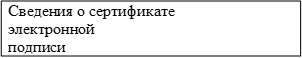 Заполняется должностным лицом, принявшим заявление:«___» _____________ 20 ______ г. вх. №________________     Документы принял ______________________________________________.                                                                 (ФИО, должность должностного лица)                                       «___» __________ 20 _________ г.                ____________________________.Исполняющий обязанностиначальника управления жилищно-коммунального хозяйства администрациимуниципального образованиягород-курорт Геленджик                                                                           П.В. БолотовСОГЛАСИЕна обработку персональных данныхЯ, _________________________________________________________________________________________________________________________________(фамилия, имя, отчество (при наличии) полностью)в соответствии со ст. 10.1 Федерального закона от 27 июля 2006 года № 152-ФЗ «О персональных данных», в целях: _______________________________________________________________________________________________________(указать цель обращения)даю согласие уполномоченному органу на обработку (сбор, запись, систематизацию, накопление, хранение, уточнение (обновление, изменение), извлечение, использование, передачу (распространение, предоставление, доступ), обезличивание, блокирование, удаление, уничтожение персональных данных) сведений, указанных в настоящей заявке и прилагаемых документах, с целью направления заявки о согласовании создания места (площадки) накопления твердых коммунальных отходов на территории муниципального образования город-курорт Геленджик.Персональные данные:________________________________________________________________________________________________________________________________________.(фамилия, имя, отчество (при наличии), дата рождения, место рождения, адрес)________________________________________________________________________________________________________________________________________.(другая информация, относящаяся к персональным данным гражданина)Условия и запреты на обработку вышеуказанных персональных данных (ч. 9 ст. 10.1 Федерального закона от 27 июля 2006 № 152-ФЗ «О персональных данных») (нужное отметить): не устанавливаю. устанавливаю запрет на передачу (кроме предоставления доступа) этих данных оператором неограниченному кругу лиц. устанавливаю запрет на обработку (кроме получения доступа) этих данных неограниченным кругом лиц. устанавливаю условия обработки (кроме получения доступа) этих данных неограниченным кругом лиц: ________________________________________________________________________________________________________________________________________.Условия, при которых полученные персональные данные могут передаваться администрации муниципального образования город-курорт Геленджик только по её внутренней сети, обеспечивающей доступ к информации лишь для строго определенных сотрудников, либо с использованием информационно-телекоммуникационных сетей, либо без передачи полученных персональных данных: не устанавливаю устанавливаю следующие условия________________________________________________________________________________________________________________________________________.Мне разъяснено, что данное согласие может быть отозвано мною в письменной форме.Настоящее согласие действует со дня его подписания до дня отзыва в письменной форме.____________ ______________(подпись) (расшифровка)___________(дата)Исполняющий обязанностиначальника управления жилищно-коммунального хозяйства администрациимуниципального образованиягород-курорт Геленджик                                                                         П.В. БолотовГАРАНТИЙНОЕ ОБЯЗАТЕЛЬСТВО о восстановлении нарушенного благоустройстваНаименование заявителя ______________________________________________________________________________________________________________. (для физического лица фамилия, имя, отчество (при наличии), для юридического лица полное наименование, должность, фамилия, имя, отчество руководителя (при наличии)Действующий на основании___________________________________________________.                  (документ, подтверждающий полномочия (в случае обращения представителя)	Адрес, место нахождения заявителя_____________________________________________________________________________________________________.	Контактный телефон _____________________________________________.	В соответствии проектной документацией и требованиями правил благоустройства территории муниципального образования город-курорт Геленджик обязуюсь самостоятельно и (или) силами третьих лиц произвести земляные работы на территории муниципального образования город-курорт Геленджик на земельном участке по адресу: ___________________________________________________________________________________________________.(адрес места производства работ)При производстве земляных работ беру на себя следующие гарантийные обязательства:	- выполнить paботы и полное восстановление нарушенного благоустройства в соответствии с установленными календарным графиком осуществления работ сроками в соответствии с требованиями действующих строительных норм и правил, государственных стандартов, сводов правил;- выполнить работы в соответствии с требованиями техники безопасности.Гарантийный срок для результатов выполнения работ по восстановлению разрушенного благоустройства составляет____________________________________________________________________________________________года (лет).	Гарантийное обязательство является неотъемлемой частью заявления от«_________»______________202__________ на предоставление муниципальной услуги______________________________________________________________.                                            (указывается вариант муниципальной услуги)В течение установленного гарантийного срока обязуюсь осуществить за свой счет устранение недостатков и произвести восстановительные работы по благоустройству в соответствии с техническими требованиями и нормами, при выявлении нарушений параметров элементов благоустройства (покрытий дорог, тротуаров, газонов, зеленых насаждений и др.) в разумный срок с момента их обнаружения и (или) получения соответствующего требования._____________         ____________         ______________________________        (дата)                          (подпись)                 (фамилия, имя, отчество (при наличии)Исполняющий обязанностиначальника управленияжилищно-коммунального хозяйстваадминистрации муниципального образованиягород-курорт Геленджик                                                                          П.В. БолотовКому _________________________(наименование заявителяфамилия, имя, отчество (последнее - при наличии) – для физических лиц,_______________________________полное наименование организации _______________________________(для юридических лиц, его почтовый индекс и адрес)Администрация муниципального образования город-курорт Геленджик____________________________________________________________________(уполномоченный орган)РЕШЕНИЕоб отказе в приеме документовВ приеме документов для предоставления муниципальной услуги:____________________________________________________________________________.(указать вариант муниципальной услуги)Вам отказано по следующим основаниям:___________________________________________________________________________________________________________________________________________________________________.(указать причину отказа в соответствии с подразделом 2.7 административного регламента)Вы вправе повторно обратиться с запросом о предоставлении муниципальной услуги ________________________________________________                                                       (указать вариант муниципальной услуги)после устранения указанных нарушений.Данное Решение может быть обжалован в досудебном порядке путем направления жалобы в ________________________________________________, а также в судебном порядке.Дополнительно информируем: __________________________________________________________________________________________________________(указывается информация, необходимая для устранения причин отказа в приеме документов, а также иная дополнительная информация при наличии)_______________________   ____________       ______ _______________________(должность)                                (подпись)              (фамилия, имя, отчество (при наличии)Дата__________________.Решение об отказе получил, приложенные к заявке оригиналы документов возвращены:«_________» ________________ 20____г._____________      ______________________________(подпись)                                      (расшифровка подписи)Исполняющий обязанностиначальника управленияжилищно-коммунального хозяйстваадминистрации муниципального образованиягород-курорт Геленджик                                                                         П.В. БолотовКому:__________________________________________________________________________________________________________________________(Ф.И.О. для физического лица, индивидуального предпринимателя паспорт серия, номер, дата выдачи, кем выдан, для юридического лица полное наименование) Представитель заявителя:______________________________________________________________________________________________________________________(Ф.И.О., должность, реквизиты документа удостоверяющего личность)Документ подтверждающий полномочия действовать от имени заявителя:_______________________________________________________________________________________________________________________(наименование, номер, дата доверенности, устава, положения, иного документа)ОГРН___________________________            (для юридических лиц)ОГРНИП_______________________(для индивидуального предпринимателя)Контактный телефон/адрес электронной почты:__________________________/________________________________Почтовый индекс, адрес:___________________________________________Администрация муниципального образования город-курорт Геленджик__________________________________________________________________(уполномоченный орган)РЕШЕНИЕо выдаче (об отказе в выдаче) разрешения на производство земляных работ на территории муниципального образования город-курорт Геленджик____________________                                                 ______________________       (номер)                                                                                                  (дата)_____________________________________________________________________,                                              (уполномоченный орган), рассмотрев заявление от ___________________202__________года № ________ о предоставлении муниципальной услуги:________________________________________________________________________________________________________,(указывается вариант муниципальной услуги)решил выдать (отказать в выдаче) разрешения на производство земляных работ__________________________________________________________________________________________________________________________________________.(адрес производства земляных работ)1.______________________________________________________________________________________________________________________________________________________________________________________________________.(наименование работ)2.______________________________________________________________________________________________________________________________________________________________________________________________________________________________________________________________________________.(вид и объем по каждому виду вскрываемого покрытия в м3или м2)3. Период производства работ с «__________» 202___г. по «_________» 202____г.4.____________________________________________________________________________________________________________________________________.(наименование подрядной организации, производящая земляные работы)5.__________________________________________________________________________________________________________________________________.(Сведения о должностных лицах, ответственных за производство земляных работ)6.__________________________________________________________________________________________________________________________________.(наименование подрядной организации, выполняющей работы по восстановлению благоустройства)Исполняющий обязанностиначальника управленияжилищно-коммунального хозяйстваадминистрации муниципального образованиягород-курорт Геленджик                                                                      П.В. БолотовПриложение 5к административному регламенту предоставления администрацией муниципального образования город-курорт Геленджик муниципальной услуги «Предоставление разрешения на осуществление земляных работ на территории муниципального образования город-курорт Геленджик»                                                                            _____________________________________                                                                            (полное наименование уполномоченного                                                                              органа)                          От кого ____________________________                                               (наименование заявителя                             _____________________________________                             (фамилия, имя, отчество (последнее - при                                наличии) – для физических лиц,                             _____________________________________                             (полное наименование организации  для                             _____________________________________                             (юридических лиц, его почтовый индекс                             _____________________________________                             и адрес, адрес электронной почты, тел.)ЗАЯВЛЕНИЕоб исправлении опечаток и (или) ошибок в документах, выданных в результате предоставления муниципальной услугиПрошу исправить ошибку (опечатку) в __________________________________________________________________________________________________.                              (реквизиты документа, заявленного к исправлению)ошибочно указанную информацию ______________________________________заменить на _________________________________________________________.Основание для исправления ошибки (опечатки):____________________________________________________________________.(ссылка на документацию).Я, _____________________________________________________________,(фамилия, имя, отчество)в соответствии с Федеральным законом от 27 июля 2006 года № 152-ФЗ «О персональных данных» даю согласие уполномоченному органу на обработку (в том числе на сбор, запись, систематизацию, накопление, хранение, уточнение (обновление, изменение), извлечение, использование, передачу (распространение, предоставление, доступ), обезличивание, блокирование, удаление, уничтожение) моих персональных данных. Настоящее согласие действует бессрочно и может быть отозвано Заявителем в любой момент.К заявлению прилагаются следующие документы по описи:1._________________________________________________.2._________________________________________________.Исправленный документ прошу вручить (нужное отметить): в уполномоченном органе при личном обращении; в многофункциональном центре при личном обращении; посредством почтового отправления по адресу: _____________________________________________________________________________________; через Федеральный реестр, реестр Краснодарского края (при наличии технической возможности).«_____»__________20____г. ___________________(подпись заявителя)Исполняющий обязанностиначальника управленияжилищно-коммунального хозяйстваадминистрации муниципального образования город-курорт Геленджик                                                                         П.В. БолотовПриложение 6к административному регламенту предоставления администрацией муниципального образования город-курорт Геленджик муниципальной услуги «Предоставление разрешения на осуществление земляных работ на территории муниципального образования город-курорт Геленджик»Кому _________________________(фамилия, имя, отчество (последнее - при наличии) – для физических лиц,_______________________________полное наименование организации ___________________________________для юридических лиц, его почтовый индекс адрес, телефон)Администрация муниципального образования город-курорт Геленджик_______________________________________________________________(уполномоченный орган)РЕШЕНИЕоб отказе в исправлении опечаток и (или) ошибок в документах, выданных в результате предоставления муниципальной услуги По результатами рассмотрения заявления об исправлении ошибок и (или) опечаток в решении__________________________________________________от __________ № _____ принято решение об отказе во внесении исправлений в связи с ________________________________________________________________________________________________________________________________(указать причину отказа в соответствии с подпунктом 2.8.2.4 административного регламента)Вы вправе повторно обратиться с заявлением об исправлении ошибок и (или) опечаток в решение _____________________________________________от __________ № _____ по иным основаниям.Данное решение может быть обжаловано в досудебном порядке путем направления жалобы в _______________________________________, а также всудебном порядке.Дополнительно информируем: ________________________________________________________________________________________________________.(указывается информация, необходимая для устранения причин, послуживших принятию решения, а также иная дополнительная информация при наличии)__________________         ________________    _______________________________________(должность)                    (подпись)                    (фамилия, имя, отчество (при наличии)Дата_______________________.Исполняющий обязанностиначальника управленияжилищно-коммунального хозяйстваадминистрации муниципального образования город-курорт Геленджик                                                                          П.В. БолотовПриложение 7к административному регламенту предоставления администрацией муниципального образования город-курорт Геленджик муниципальной услуги «Предоставление разрешения на осуществление земляных работ на территории муниципального образования город-курорт Геленджик»                                                                              ___________________________________                                                                            (полное наименование уполномоченного                                                                              органа)                          От кого ___________________________                                               (наименование заявителя                             ____________________________________                             (фамилия, имя, отчество (последнее - при                                наличии) – для физических лиц,                             ____________________________________                             (полное наименование организации  для                             ____________________________________                             (юридических лиц, его почтовый индекс                             ____________________________________                             и адрес, адрес электронной почты, тел.)ЗАЯВЛЕНИЕо выдаче дубликата, полученного в результате предоставления муниципальной услугиПрошу выдать дубликат документа: ___________________________________________________________________________________________________,(наименование документа)выданного__________________________________________________________.(указать дату выдачи и номер)Сообщаю имеющуюся информацию:_________________________________________________________________________________________________________________________________________________________________________________________________________________________________________.                           (в случае отсутствия информации о дате и номере документа)Я, ____________________________________________________________,(фамилия, имя, отчество)в соответствии с Федеральным законом от 27 июля 2006 года № 152-ФЗ «О персональных данных» даю согласие уполномоченному органу на обработку (в том числе на сбор, запись, систематизацию, накопление, хранение, уточнение (обновление, изменение), извлечение, использование, передачу (распространение, предоставление, доступ), обезличивание, блокирование, удаление, уничтожение) моих персональных данных. Настоящее согласие действует бессрочно и может быть отозвано Заявителем в любой момент по соглашению сторон.Дубликат прошу вручить (нужное отметить): в уполномоченном органе при личном обращении; в многофункциональном центре при личном обращении; посредством почтового отправления по адресу: __________________________________________________________________________________; через Федеральный реестр, реестр Краснодарского края (при наличии технической возможности).«_____»__________20__г. _____________________(подпись заявителя)Исполняющий обязанностиначальника управленияжилищно-коммунального хозяйстваадминистрации муниципального образования город-курорт Геленджик                                                                         П.В. БолотовПриложение 8к административному регламенту предоставления администрацией муниципального образования город-курорт Геленджик муниципальной услуги «Предоставление разрешения на осуществление земляных работ на территории муниципального образования город-курорт Геленджик»Кому _________________________(фамилия, имя, отчество (последнее - при наличии) – для физических лиц,_______________________________полное наименование организации ___________________________________для юридических лиц, его почтовый индекс адрес, телефон)Администрация муниципального образования город-курорт Геленджик_______________________________________________________________(уполномоченный орган)РЕШЕНИЕоб отказе в выдаче дубликата документа, полученного в результате предоставления муниципальной услуги_______________________________________________________________(наименование уполномоченного органа)По результатами рассмотрения заявления о выдаче дубликата решения о:__________________________________________________________________                               (указать результат предоставления муниципальной услуги)от _______________ № ________ принято решение об отказе в выдаче дубликата __________________________________________________________.(указать результат предоставления муниципальной услуги)в связи с____________________________________________________________.(указать причину отказа в соответствии с подпунктом 2.8.2.5 административного регламента)Вы вправе повторно обратиться с заявлением о выдаче дубликата документа, полученного по результатам предоставления муниципальной услуги после устранения указанных нарушений.Данный   отказ   может   быть   обжалован   в   досудебном   порядке путемнаправления жалобы в ______________________________________________, атакже в судебном порядке.Дополнительно информируем: ___________________________________________________________________________________________________________________________________________________________________________.(указывается информация, необходимая для устранения причин отказа в приеме документов, а также иная дополнительная информация при наличии)_________________ ______________________ _______________________.(должность) (подпись) (фамилия, имя, отчество (при наличии)Дата____________.Исполняющий обязанностиначальника управленияжилищно-коммунального хозяйстваадминистрации муниципального образования город-курорт Геленджик                                                                          П.В. БолотовПриложение 9к административному регламенту предоставления администрацией муниципального образования город-курорт Геленджик муниципальной услуги «Предоставление разрешения на осуществление земляных работ на территории муниципального образования город-курорт Геленджик»                                                                            ___________________________________                                                                            (полное наименование уполномоченного                                                                              органа)                         От кого __________________________                                               (наименование заявителя)                             ___________________________________                            (фамилия, имя, отчество (последнее - при                                наличии) – для физических лиц,                          ____________________________________                            (полное наименование организации  для                             ___________________________________                            (юридических лиц, его почтовый индекс                             ___________________________________                             и адрес, адрес электронной почты, тел.)ЗАЯВЛЕНИЕо продлении разрешения на производство земляных работ на территории муниципального образования город-курорт Геленджикот «___» 202____года                                                                         № _______Прошу продлить срок действия разрешения (ордера) на проведение земляных работ от «_____» 202____года, № _________ на период с «___» __________ 20__ года до «___» ____________ 20___ года Запланированные ранее работы не проведены по причине__________________________________________________________________________________.(указать причину)По состоянию на дату подачи настоящего заявления выполнены следующие работы:___________________________________________________________________________________________________________________________________________________________________________________________.(перечень выполненных работ с указанием объемов)подлежат выполнению: ________________________________________________________________________________________________________________________________________________________________________________________.(указать виды работ, подлежащих выполнению с указанием объемов)Объект производства земляных работ обеспечен утвержденной проектной документацией, строительными материалами, механизмами, ограждениями, рабочей силой, финансированием.С требованиями Правил благоустройства муниципального образования город-курорт Геленджик ознакомлен. Решение о продлении прошу вручить (нужное отметить): в уполномоченном органе при личном обращении; в многофункциональном центре при личном обращении; посредством почтового отправления по адресу: __________________________________________________________________________________; через Федеральный реестр, реестр Краснодарского края (при наличии технической возможности).«_____»__________20__г. _____________________                                                   (подпись заявителя)Исполняющий обязанностиначальника управленияжилищно-коммунального хозяйстваадминистрации муниципального образования город-курорт Геленджик                                                                        П.В. БолотовКому:_______________________________________________________________________________________________________________________(Ф.И.О. для физического лица, индивидуального предпринимателя паспорт серия, номер, дата выдачи, кем выдан, для юридического лица полное наименование) Представитель заявителя:______________________________________________________________________________________________________(Ф.И.О., должность, реквизиты документа, удостоверяющего личность)Документ подтверждающий полномочия действовать от имени заявителя:___________________________________________________________________________________________________________________(наименование, номер, дата доверенности, устава, положения, иного документа)ОГРН__________________________            (для юридических лиц)ОГРНИП_______________________(для индивидуального предпринимателя)Контактный телефон/адрес электронной почты:_____________/______________________________________________________________Почтовый индекс, адрес:______________________________________________________________________________________________________________________________________Администрация муниципального образования город-курорт Геленджик_______________________________________________________________(уполномоченный орган)РЕШЕНИЕо продлении (отказе в продлении) разрешения на право производства земляных работ на территории муниципального образования город-курорт Геленджик____________________                                                 ______________________       (номер)                                                                                                  (дата)_______________________________________________________________________________(наименование уполномоченного органа)По результатами рассмотрения заявления о продлении разрешения на право производства земляных работ на территории муниципального образования город-курорт Геленджик от «_______» 202____года №____(далее – разрешение).принято решение о продлении (отказе в продлении) разрешения _________________________________________________________________________________(указать результат предоставления муниципальной услуги)в связи с____________________________________________________________.(указать причину отказа в соответствии с подпунктом 2.8.2.3 административного регламента)Данный отказ может быть обжалован в досудебном порядке путем направления жалобы в _______________________________________________, атакже в судебном порядке.Дополнительно информируем: ______________________________________________________________________________________________________________.(указывается информация, необходимая для устранения причин отказа в приеме документов, а также иная дополнительная информация при наличии)_________________ ___________  ______________________________________.(должность)                            (подпись)                 (фамилия, имя, отчество (при наличии)Дата____________.Исполняющий обязанностиначальника управленияжилищно-коммунального хозяйстваадминистрации муниципального образования город-курорт Геленджик                                                                         П.В. БолотовПриложение 11к административному регламенту предоставления администрацией муниципального образования город-курорт Геленджик муниципальной услуги «Предоставление разрешения на осуществление земляных работ на территории муниципального образования город-курорт Геленджик»                                                                            _____________________________________                                                                            _____________________________________                                                                            _____________________________________                                                                            (наименование уполномоченного органа)                          От кого ____________________________                                               (наименование заявителя                             _____________________________________                             (фамилия, имя, отчество (последнее - при                                наличии) – для физических лиц,                             _____________________________________                             (полное наименование организации  для                             _____________________________________                             (юридических лиц, его почтовый индекс                             _____________________________________                             и адрес, адрес электронной почты, тел.)ЗАЯВЛЕНИЕо закрытии разрешения на производство земляных работ Прошу выдать акт о закрытии разрешения на производство земляных работ от__________№___________.Работы на объекте выполнены в соответствии с проектной документацией.Нарушенное благоустройство территории восстановлено в полном объеме с восстановлением нарушенного в процессе производства работ покрытия улиц _______________________________________________________________ кв. м, (тротуара, проезда, площадки, нужное указать)дворовой территории ____________________________________________кв. м., (асфальтобетон, бетонная плитка «брусчатка, гравийное покрытие, нужное указать) ____________________________________________________________________,(другое - указать)озелененных территорий __________________________________________ кв. м.К заявлению прилагаются следующие документы:1._________________________________________________.2._________________________________________________.Акт прошу вручить (нужное отметить): в уполномоченном органе при личном обращении; в многофункциональном центре при личном обращении; посредством почтового отправления по адресу: _____________________________________________________________________________________; через Федеральный реестр, реестр Краснодарского края (при наличии технической возможности).«_____»__________20____г. ___________________(подпись заявителя)Исполняющий обязанностиначальника управленияжилищно-коммунального хозяйстваадминистрации муниципального образования город-курорт Геленджик                                                                          П.В. БолотовПриложение 12к административному регламенту предоставления администрацией муниципального образования город-курорт Геленджик муниципальной услуги «Предоставление разрешения на осуществление земляных работ на территории муниципального образования город-курорт Геленджик»Администрация муниципального образования город-курорт Геленджик_______________________________________________________________(уполномоченный орган)АКТо закрытии (об отказе в закрытии) разрешения на производство земляных работ на территории муниципального образования город-курорт Геленджик«_________»                                                                                   «_________»     (дата)                                                                                                                (номер)1.______________________________________________________________,(организация, предприятие/ФИО, производитель работ)адрес:______________________________________________________________2. Земляные работы производились по адресу:____________________________________________________________________________________________.(адрес места производства работ)3. Разрешение на производство земляных работ от______202____года, №_______.4.Комиссия в составе: - владелец (представитель владельца) разрешения на производство работ_______________________________________________________________;(фамилия, имя, отчество (при наличии)- представитель организации, производившей земляные работы___________________________________________________________________________;(фамилия, имя, отчество (при наличии), должность)- представителя организации, выполнившей благоустройство_______________________________________________________________________________;(фамилия, имя, отчество (при наличии), должность)- представитель жилищно-коммунального хозяйства администрации муниципального образования город-курорт Геленджик__________________________________________________________________________________________;(фамилия, имя, отчество (при наличии), должность)- представитель организации, эксплуатирующей инженерные сети________________________________________________________________________________________________________________________________________________;(фамилия, имя, отчество (при наличии), должность (в случае переустройства инженерных сетей при производстве земляных работ))- представитель организации, эксплуатирующей инженерные сети_______________________________________________________________________________________;(фамилия, имя, отчество (при наличии), должность (в случае переустройства инженерных сетей при производстве работ))произвела освидетельствование территории, на которой производились земляные и благоустроительные работы в период с__________202___года по__________202___года и составила настоящий акт о закрытии /об отказе в закрытии (нужное подчеркнуть) разрешения на производство земляных работ на территории муниципального образования город-курорт Геленджик от _________202_______года №_________.	Причины отказа в закрытии разрешения на производство земляных работ на территории муниципального образования город-курорт Геленджик:1.___________________________________________________________________2.___________________________________________________________________3.___________________________________________________________________4.___________________________________________________________________5.__________________________________________________________________.Данное решение может быть обжаловано в досудебном порядке путем направления жалобы в _______________________________________, а также в судебном порядке.Дополнительно информируем: _________________________________________________________________________________________________________.(указывается информация, необходимая для устранения причин, послуживших принятию решения, а также иная дополнительная информация при наличии)Владелец (представитель) объекта производства работ          _____________________________________;                                                                            (фамилия, инициалы, подпись)Представитель организации, производившей земляные работы     ___________________________________;                                                                                       (фамилия, инициалы, подпись)Представитель организации, выполнившей благоустройство         ___________________________________;                                                                                      (фамилия, инициалы, подпись)Представитель жилищно-коммунального хозяйства администрации муниципального образования город-курорт Геленджик               _____________________________________;                                                                                        (фамилия, инициалы, подпись)Представитель организации, эксплуатирующей инженерные сети __________________________________;                                                                                      (фамилия, инициалы, подпись)Представитель организации, эксплуатирующей инженерные сети __________________________________;                                                                                      (фамилия, инициалы, подпись)Приложения: материалы фотофиксации выполненных работ:____________________________________________________________________________________.(уведомления, пояснения и иное)Исполняющий обязанностиначальника управленияжилищно-коммунального хозяйстваадминистрации муниципального образования город-курорт Геленджик                                                                           П.В. БолотовПриложение 13к административному регламенту предоставления администрацией муниципального образования город-курорт Геленджик муниципальной услуги «Предоставление разрешения на осуществление земляных работ на территории муниципального образования город-курорт Геленджик»ТЕРРИТОРИАЛЬНАЯ ПОДВЕДОМСТВЕННОСТЬ уполномоченных органов1. Управление жилищно-коммунального хозяйства администрации муниципального образования город-курорт Геленджик обеспечивает предоставление муниципальной услуги на территории города-курорта Геленджик.2. Администрация Кабардинского поселения обеспечивает предоставление муниципальной услуги на территории Кабардинского внутригородского округа муниципального образования город-курорт Геленджик.3. Администрация Дивноморского внутригородского округа обеспечивает предоставление муниципальной услуги на территории Дивноморского внутригородского округа муниципального образования город-курорт Геленджик.4. Администрация Пшадского внутригородского округа обеспечивает предоставление муниципальной услуги на территории Пшадского внутригородского округа муниципального образования город-курорт Геленджик.5. Администрация Архипо-Осиповского внутригородского округа обеспечивает предоставление муниципальной услуги на территории Архипо-Осиповского внутригородского округа муниципального образования город-курорт Геленджик.Исполняющий обязанностиначальника управленияжилищно-коммунального хозяйстваадминистрации муниципального образования город-курорт Геленджик                                                                          П.В. БолотовПриложение 14к административному регламенту предоставления администрацией муниципального образования город-курорт Геленджик муниципальной услуги «Предоставление разрешения на осуществление земляных работ на территории муниципального образования город-курорт Геленджик»ПЕРЕЧЕНЬобщих признаков, по которым объединяются категории заявителей, а также комбинации признаков заявителей, каждая из которых соответствует одному варианту предоставления муниципальной услугиИсполняющий обязанностиначальника управленияжилищно-коммунального хозяйстваадминистрации муниципального образования город-курорт Геленджик                                                                           П.В. БолотовПриложение 1к административному регламенту предоставления администрацией муниципального образования город-курорт Геленджик муниципальной услуги «Предоставление разрешения на осуществление земляных работ на территории муниципального образования город-курорт Геленджик»Ответственный за осуществление работ от заявителя___________________________________________________________________________________________________________(ФИО, должность, контактный телефон)Ответственный за осуществление от подрядчика организации___________________________________________________________________________________________________________ (ФИО, должность, контактный телефон)Приложение 1к Приложению 1 административного регламента предоставления администрацией муниципального образования город-курорт Геленджик муниципальной услуги «Предоставление разрешения на осуществление земляных работ на территории муниципального образования город-курорт Геленджик»Приложение 2к административному регламенту предоставления администрацией муниципального образования город-курорт Геленджик муниципальной услуги «Предоставление разрешения на осуществление земляных работ на территории муниципального образования город-курорт Геленджик»Приложение 3к административному регламенту предоставления администрацией муниципального образования город-курорт Геленджик муниципальной услуги «Предоставление разрешения на осуществление земляных работ на территории муниципального образования город-курорт Геленджик»Приложение 4к административному регламенту предоставления администрацией муниципального образования город-курорт Геленджик муниципальной услуги «Предоставление разрешения на осуществление земляных работ на территории муниципального образования город-курорт Геленджик»Приложение 10к административному регламенту предоставления администрацией муниципального образования город-курорт Геленджик муниципальной услуги «Предоставление разрешения на осуществление земляных работ на территории муниципального образования город-курорт Геленджик»Общие признаки, по которым объединяются категории заявителейОбщие признаки, по которым объединяются категории заявителейОбщие признаки, по которым объединяются категории заявителей№Общие признакиКатегории заявителей1231физическое лицо, в том числе зарегистрированное в качестве индивидуального предпринимателя или юридическое лицо, обратившееся с запросом о предоставлении муниципальной услугикатегории заявителей, указанные в подразделе 1.2 административного регламента 2физическое лицо, в том числе зарегистрированное в качестве индивидуального предпринимателя или юридическое лицо, ранее обращавшиеся с запросом о предоставлении муниципальной услугикатегории заявителей, указанные в подразделе 1.2 административного регламентаКомбинации признаков заявителей, каждая из которых соответствует одному варианту предоставления муниципальной услугиКомбинации признаков заявителей, каждая из которых соответствует одному варианту предоставления муниципальной услугиКомбинации признаков заявителей, каждая из которых соответствует одному варианту предоставления муниципальной услуги№п/пКомбинация признаковВариант предоставления муниципальной услуги1обращение с запросом о предоставлении муниципальной услуги о выдаче разрешения на производство земляных работ   на   территории   муниципального  «Получение разрешения на производство земляных работ на территории муниципального образова -   123образования город-курорт Геленджикния город-курорт Геленджик»2обращение с запросом о предоставлении муниципальной услуги о выдаче разрешения на производство земляных в связи с аварийно-восстановительными работами на территории муниципального образования город-курорт Геленджик «Получение разрешения на производство земляных работ в связи с аварийно-восстановительными работами на территории муниципального образования город-курорт Геленджик»3обращение с заявлением о продлении разрешения на право производства земляных работ на территории муниципального образования город-курорт Геленджик «Продление разрешения на право производства земляных работ на территории муниципального образования город-курорт Геленджик»4обращение с заявлением об исправлении допущенных опечаток и (или) ошибок в выданных в результате предоставления муниципальной услуги документах«Исправление допущенных опечаток и (или) ошибок в выданных в результате предоставления муниципальной услуги документах»5обращение с заявлением о Выдаче дубликата документа, полученного по результатам предоставления муниципальной услуги»«Выдача дубликата документа, полученного по результатам предоставления муниципальной услуги»6обращение с заявлением о закрытии разрешения на право производства земляных работ на территории муниципального образования город-курорт Геленджик»«Закрытие разрешения на право производства земляных работ на территории муниципального образования город-курорт Геленджик»